Муниципальное бюджетное общеобразовательное учреждение «Основная общеобразовательная школа №11» г. ЛивныПринята на заседании                                                        УТВЕРЖДАЮ                                                                                            педагогического совета                                                      Директор МБОУ ООШ №11Протокол № 1                                                                       ___________Т.Н. Шерстнева                                                    от 30 августа 2017г.                                                                                                                                                      Приказ № 77от 30. 08. 2017г.                       	                                                                                         АДАПТИРОВАННАЯ ОСНОВНАЯ 
ОБЩЕОБРАЗОВАТЕЛЬНАЯ ПРОГРАММА НАЧАЛЬНОГО ОБЩЕГО ОБРАЗОВАНИЯДЛЯ ОБУЧАЮЩИХСЯ С РАССТРОЙСТВАМИ АУТИСТИЧЕСКОГО СПЕКТРА (вариант 8.2)г. Ливны, 2017г.Содержание  1. Целевой раздел...................................................................................................................31.1. Пояснительная записка…………………………………….…………...................3	1.2. Планируемые результаты освоения обучающимися адаптированной основной образовательной программы …………….………………………………………………...141.3. Система оценки достижения планируемых результатов освоения адаптированной основной образовательной программ……………..…........................................................162. Содержательный раздел.....................................................................................................29 2.1. Программа формирования у обучающихся универсальных учебных действий	……….….………….……………………………….………………………………...292.2. Программы отдельных учебных предметов, курсов……………………………..….452.3. Программа духовно-нравственного развития и воспитания..……..........................672.4. Программа формирования экологической культуры,  здорового и безопасного образа жизни…………………………………………………………………..……….…...792.5. Программа коррекционной работы……………………………….............................902.6. Программа внеурочной деятельности........................................................................103     3. Организационный раздел…................………………………………………….......1133.1.  Учебный план начального общего образования…………………………………..1133.2. Система условий реализации адаптированной основной образовательной программы начального общего образования для обучающихся с РАС в соответствии с требованиями стандарта……………...................................................................................1161. ЦЕЛЕВОЙ РАЗДЕЛ1.1. ПОЯСНИТЕЛЬНАЯ ЗАПИСКА	Адаптированная основная образовательная программа начального общего образования разработана педагогическим коллективом  Муниципального бюджетного общеобразовательного учреждения «Основная общеобразовательная школа №11» г. Ливны в соответствии с ФГОС НОО для детей с ОВЗ и представляет собой образовательную программу, адаптированную для обучения детей с расстройствами аутистического спектра и учитывающая особенности их психофизического развития, индивидуальные возможности, обеспечивающая коррекцию нарушений развития и социальную адаптацию с учетом требований следующих нормативных документов:  - Федерального Закона «Об образовании в Российской Федерации» № 273-ФЗ;- Приказа Министерства образования и науки РФ № 1598 от 19 декабря 2014 года «Об утверждении Федерального государственного образовательного стандарта начального общего образования для детей с ОВЗ »;-   Примерной АООП НОО  для детей с РАС;     - Постановления Главного государственного санитарного врача РФ от 29.12.2010 №189 «Об утверждении СанПин 2.4.2.2821 – 10 «Санитарно-эпидемиологические требования к условиям и организации обучения в общеобразовательных учреждениях»;- Локальных нормативно-правовых документы, регламентирующих деятельность МБОУ ООШ №11 г. Ливны- Устава МБОУ ООШ №11 г. ЛивныЦели реализации адаптированной основной образовательной программыначального общего образованияЦели реализации адаптированной основной образовательной программы начального общего образования конкретизированы в соответствии с требованиями стандарта к результатам освоения обучающимися адаптированной основной образовательной программы начального общего образования. Адаптированная основная образовательная программа начального общего образования направлена на:овладение обучающимися учебной деятельностью; формирование у них общей культуры, обеспечивающей разностороннее развитие их личности (нравственно-эстетическое, социально-личностное, интеллектуальное, физическое), в соответствии с принятыми в семье и обществе духовно-нравственными и социокультурными ценностями;достижение планируемых результатов в соответствии с СФГОС  и на основе УМК «Школа России».Обучаясь по адаптированной основной образовательной программе начального общего образования (вариант 8.2), обучающийся с РАС получает образование, сопоставимое по итоговым достижениям к моменту завершения школьного обучения с образованием здоровых сверстников, но в более пролонгированные календарные сроки. Сроки получения начального общего образования обучающимися с РАС пролонгируются с учетом психофизиологических возможностей и индивидуальных особенностей развития данной категории обучающихся и определяются Стандартом.Нормативный срок освоения адаптированной основной образовательной программы начального общего образования  (вариант 8.2) составляет 5 лет. Психолого-педагогическая характеристика обучающихся с расстройствами аутистического спектра	РАС являются достаточно распространенной проблемой детского возраста и характеризуются нарушением развития средств коммуникации и социальных навыков. Общими являются аффективные проблемы и трудности развития активных взаимоотношений с динамично меняющейся средой, установка на сохранение постоянства в окружающем и стереотипность поведения детей. РАС связаны с особым системным нарушением психического развития ребенка, проявляющимся в становлении его аффективно-волевой сферы, в когнитивном и личностном развитии. Аутизм предстаѐт всѐ более значимой социальной проблемой, касающейся самых разных детей. В связи с этим в настоящее время говорят уже не только о детском аутизме, но и о широком круге расстройств аутистического спектра. Происхождение РАС накладывает отпечаток на характер и динамику нарушения психического развития ребенка, определяет сопутствующие трудности, влияет на прогноз социального развития. Вместе с тем, вне зависимости от этиологии степень нарушения (искажения) психического развития при аутизме может сильно различаться. У многих детейдиагностируется выраженная и глубокая умственная отсталость, вместе с темрасстройства аутистического спектра обнаруживаются и у детей, чьеинтеллектуальное развитие оценивается как нормальное и даже высокое.	Нередки случаи, когда дети с выраженным аутизмом проявляют избирательную одарѐнность. В соответствии с тяжестью аутистических проблем и степенью нарушения (искажения) психического развития выделяется четыре группы детей, различающихся целостными системными характеристиками поведения:характером избирательности во взаимодействии с окружающим, возможностям произвольной организации поведения и деятельности, возможными формами социальных контактов, способами аутостимуляции, уровнем психоречевого развития. Приводим характеристики, наиболее значимые для организации начального обучения, начиная от самых тяжѐлых форм к более лѐгким:Первая группа	Дети почти не имеют активной избирательности в контактах со средой и людьми, что проявляется в их полевом поведении. Они практически не реагируют на обращение и сами не пользуются ни речью, ни невербальными средствами коммуникации, их аутизм внешне проявляется как отрешенность от происходящего.	Дети будто не видят и не слышат, могут не реагировать явно даже на физический дискомфорт. Тем не менее, пользуясь в основном периферическим зрением, они редко ушибаются и хорошо вписываются в пространственное окружение, бесстрашно карабкаются, ловко перепрыгивают, балансируют. Не вслушиваясь, и не обращая ни на что явного внимания, в своем поведении могут показывать неожиданное понимание происходящего. Полевое поведение, которое демонстрирует ребенок в данном случае, принципиально отличается от полевого поведения умственно отсталого ребенка. Ребенок с РАС отличается от гиперактивных и импульсивных детей: не откликается, не тянется, не хватает, не манипулирует предметами, а скользит мимо. Отсутствие возможности активно и направленно действовать с предметами проявляется в характерномнарушении формирования зрительно-двигательной координации. Этих детей можно мимолетно заинтересовать, но привлечь к минимально развернутому взаимодействию крайне трудно. При активной попытке сосредоточить ребенка, он может сопротивляться, но как только принуждение прекращается, он успокаивается. Негативизм в этих случаях не выражен активно, дети не защищаются, а просто уходят от неприятного вмешательства.	При столь выраженных нарушениях организации целенаправленного действия дети с огромным трудом овладевают навыками самообслуживания, также как и навыками коммуникации. Они мутичны, хотя известно, что многие из них время от времени могут повторить за другими привлекшее их слово или фразу, а иногда откликнуться и неожиданно прокомментировать происходящее.	Эти слова без специальной помощи плохо закрепляются для активного использования, остаются эхом увиденного или услышанного. При явном отсутствии активной собственной речи, их понимание обращенной речи остается под вопросом. Так, дети могут проявлять явную растерянность, непонимание простой и прямо адресованной им инструкции и, в то же время, эпизодически демонстрировать адекватное восприятие значительно более сложной речевой информации, прямо им не направленной и воспринятой из разговоров окружающих.	При овладении навыками коммуникации с помощью карточек с изображениями, словами, в некоторых случаях письменной речью с помощью клавиатуры компьютера, эти дети могут показывать понимание происходящего значительно более полное, чем это ожидается окружающими. Они также могут показывать способности в решении сенсомоторных задач, в действиях с досками с вкладышами, с коробками форм, их сообразительность проявляется и в действиях с бытовыми приборами, телефонами, домашними компьютерами.	Даже про этих, глубоко аутичных детей нельзя сказать, что они не выделяют человека из окружающего и не имеют потребности в общении и привязанности к близким. Они разделяют своих и чужих, это видно по меняющейся пространственной дистанции и возможности тактильного контакта, радуются, когда их кружат, подбрасывают. Именно со взрослым эти дети проявляют максимум доступной им избирательности: могут взять за руку, подвести к нужному им объекту и положить на него руку взрослого.	Существуют отработанные методы установления и развития эмоционального контакта с такими детьми. Задачами последующей работыявляется постепенное вовлечение их во все более развернутое взаимодействие со взрослыми, в контакты со сверстниками, выработка навыков коммуникации и социально-бытовых навыков, и максимальная реализация открывающихся в этом процессе возможностей эмоционального, интеллектуального и социального развития ребенка. Реализация этих задач требует индивидуальной программы обучения такого ребенка. Эта индивидуальная программа должна предусматривать и включение его в группу других детей. У этого глубоко аутичного ребенка есть в этом внутренняя потребность, через других детей ему легче воспринимать учебную информацию, следуя за ними, легче выполнять требования взрослого. В зависимости от уровня интеллектуального развития обучающиеся этой группы могут осваивать варианты 8.3 или 8.4 образовательной программы.Вторая группа	Дети имеют лишь самые простые формы активного контакта с людьми, используют стереотипные формы поведения, в том числе речевого, стремятся к скрупулѐзному сохранению постоянства и порядка в окружающем. Их аутистические установки более выражаются в активном негативизме.	В сравнении с первыми, эти дети значительно более активны в развитии взаимоотношений с окружением. В отличие от пассивного ребенка первой группы, для которого характерно отсутствие активной избирательности, поведение этих детей не полевое. У них складываются привычные формы жизни, однако они жестко ограничены и ребенок стремится отстоять их неизменность: здесь максимально выражено стремление сохранения постоянства в окружающем, в привычном порядке жизни - избирательность в еде, одежде, маршруте прогулок. Эти дети с подозрением относятся ко всему новому, могут проявлять выраженный сенсорный дискомфорт, брезгливость, бояться неожиданностей, они легко фиксируют испуг и, соответственно, могут накапливать стойкие страхи. Неопределенность, неожиданный сбой в порядке происходящего, могут дезадаптировать ребенка и спровоцировать поведенческий срыв, который может проявиться в активном негативизме, генерализованной агрессии и самоагрессии.	В привычных же, предсказуемых, условиях они могут быть спокойны, довольны и более открыты к общению. В этих рамках они легче осваивают социально-бытовые навыки и самостоятельно используют их в привычных ситуациях. В сложившемся моторном навыке такой ребенок может проявить умелость, даже искусность: нередки прекрасный каллиграфический почерк, мастерство в рисунке орнамента, в детских поделках и.т.п.	Сложившиеся навыки прочны, но они слишком жестко связаны с теми жизненными ситуациями, в которых были выработаны и необходима специальная работа для перенесения их в новые условия. Характерна речь штампами, требования ребенка выражаются словами и фразами в инфинитиве, во втором или в третьем лице, складывающимися на основе эхолалии (повторения слов взрослого – «накрыть», «хочешь пить» или подходящих цитат из песен, мультфильмов). Речь развивается в рамках стереотипа и тоже привязана к определенной ситуации.	Именно у этих детей в наибольшей степени обращают на себя внимание моторные и речевые стереотипные действия (особые, нефункциональные движения, повторения слов, фраз, действий – как разрывание бумаги, перелистывание книги). Они субъективно значимы для ребенка и могут усилиться в ситуациях тревоги: угрозы появления объекта страха или нарушения привычного порядка. Это могут быть примитивные стереотипные действия, а могут быть и достаточно сложные, как рисунок, пение, порядковый счет, или даже значительно более сложная математическая операция – важно, что это упорное воспроизведение одного и того же действия в стереотипной форме. Эти стереотипные действия ребенка важны ему для стабилизации внутренних состояний и защиты от травмирующих впечатлений извне. При успешной коррекционной работе аутостимуляции могут терять свое значение и стереотипные действия, соответственно, редуцируются.	В стереотипных действиях аутостимуляции могут проявляться нереализуемые на практике возможности такого ребенка: уникальная память, музыкальный слух, одаренность в математических вычислениях, лингвистические способности. В привычных рамках упорядоченного обучения часть таких детей может усвоить программу не только вспомогательной, но и массовой школы. Проблема в том, что эти знания без специальной работы осваиваются механически, укладываются в набор стереотипных формулировок, воспроизводимых ребенком в ответ на вопрос, заданный в привычной форме.	Надо понимать, что эти механически освоенные знания без специальной работы не смогут использоваться ребенком в реальной жизни. Проблемой этих детей является крайняя фрагментарность представлений об окружающем, ограниченность картины мира сложившимся узким жизненным стереотипом.	Ребенок этой группы очень привязан к своим близким, введение его в детское учреждение может быть осложнено этим обстоятельством. Тем не менее, эти дети, как правило, хотят идти в школу, интересуются другими детьми, и включение их в детский коллектив необходимо для развития гибкости в их поведении, возможности подражания и смягчения жестких установок сохранения постоянства в окружающем. При всех проблемах социального развития, трудностях адаптации к меняющимся условиям такой ребенок при специальной поддержке в большинстве случаев способен обучаться в условиях детского учреждения. В зависимости от уровня интеллектуального развития обучающиеся этой группы могут осваивать варианты 8.3 или 8.2 образовательной программы.Третья группа	Дети имеют развѐрнутые, но крайне косные формы контакта с окружающим миром и людьми – достаточно сложные, но жѐсткие программы поведения (в том числе речевого), плохо адаптируемые к меняющимся обстоятельствам, и стереотипные увлечения. Это создаѐт экстремальные трудности во взаимодействии с людьми и обстоятельствами, их аутизм проявляется как поглощенность собственными стереотипными интересами и неспособность выстраивать диалогическое взаимодействие.Эти дети стремятся к достижению, успеху, и их поведение можно назвать целенаправленным. Проблема в том, что для того, чтобы активно действовать, им требуется полная гарантия успеха, переживания риска, неопределенности их дезорганизуют. Если в норме самооценка ребенка формируется в ориентировочно-исследовательской деятельности, в реальном опыте удач и неудач, то для этого ребенка значение имеет только стабильное подтверждение своей успешности. Он мало способен к исследованию, гибкому диалогу с обстоятельствами и принимает лишь те задачи, с которыми заведомо может справиться.	Стереотипность этих детей в большей степени выражается в стремлении сохранить не постоянство их окружения, а неизменность собственной программы действий, необходимость по ходу менять программу действий (а этого и требует диалог) может спровоцировать у такого ребенка аффективный срыв. Близкие, в связи со стремлением такого ребенка во чтобы то ни стало настоять на своем, часто оценивают его как потенциального лидера. Это ошибочное мнение, поскольку неумение вести диалог, договариваться, находить компромиссы и выстраивать сотрудничество, не только нарушает взаимодействие ребенка со взрослыми, но и выбрасывает его из детского коллектива.	При огромных трудностях выстраивания диалога с обстоятельствами дети способны к развернутому монологу. Их речь грамматически правильная, развернутая, с хорошим запасом слов может оцениваться как слишком правильная и взрослая - «фонографическая». При возможности сложных монологов на отвлеченные интеллектуальные темы этим детям трудно поддержать простой разговор.	Умственное развитие таких детей часто производит блестящее впечатление,что подтверждается результатами стандартизированных обследований. При этом, в отличие от других детей с РАС, их успехи более проявляются в вербальной, а не в невербальной области. Они могут рано проявить интерес к отвлеченным знаниям и накопить энциклопедическую информацию по астрономии, ботанике, электротехнике, генеалогии, и производят впечатление «ходячих энциклопедий». При блестящих знаниях в отдельных областях, связанных с их стереотипными интересами, дети имеют ограниченное и фрагментарное представление о реальном окружающем мире. Они получают удовольствие от самого выстраивания информации в ряды, ее систематизации, однако эти интересы и умственные действия тоже стереотипны, мало связаны с реальностью и являются для них родом аутостимуляции.	При значительных достижениях в интеллектуальном и речевом развитии эти дети гораздо менее успешны в моторном - неуклюжи, крайне неловки, у них страдают навыки самообслуживания. В области социального развития они демонстрируют чрезвычайную наивность и прямолинейность, нарушается развитие социальных навыков, понимания и учета подтекста и контекста происходящего. При сохранности потребности в общении, стремлении иметь друзей, они плохо понимают другого человека.	Характерным является заострение интереса такого ребенка к опасным, неприятным, асоциальным впечатлениям. Стереотипные фантазии, разговоры, рисунки на темы «страшного» тоже являются особой формой аутостимуляции. В этих фантазиях ребенок получает относительный контроль над испугавшим его рискованным впечатлением и наслаждается им, воспроизводя снова и снова.	В раннем возрасте такой ребенок может оцениваться как сверходаренный, позже обнаруживаются проблемы выстраивания гибкого взаимодействия, трудности произвольного сосредоточения, поглощенность собственными сверхценными стереотипными интересами. При всех этих трудностях, социальная адаптация таких детей, по крайней мере, внешне, значительно более успешна, чем в случаях двух предыдущих групп. Эти дети, как правило, обучаются по программе массовой школы в условиях класса или индивидуально, могут стабильно получать отличные оценки, но и они крайне нуждаются в постоянном специальном сопровождении, позволяющем им получить опыт диалогических отношений, расширить круг интересов и представление об окружающем и окружающих, сформировать навыки социального поведения.	В зависимости от уровня интеллектуального развития обучающиеся этой группы могут осваивать варианты 8.3 (реже) или 8.1, 8.2 (чаще) образовательной программы.Четвертая группа	Для этих детей произвольная организация очень сложна, но в принципе доступна. Они быстро устают, могут истощаться и перевозбуждаться, имеют выраженные проблемы организации внимания, сосредоточения на речевой инструкции, ее полного понимания. Характерна задержка в психоречевом и социальном развитии. Трудности взаимодействия с людьми и меняющимися обстоятельствами проявляются в том, что, осваивая навыки взаимодействия и социальные правила поведения, дети стереотипно следуют им и теряются при неподготовленном требовании их изменения. В отношениях с людьми проявляют задержку эмоционального развития, социальную незрелость, наивность.	При всех трудностях, их аутизм наименее глубок, он выступает уже не как защитная установка, а как лежащие на поверхности трудности общения - ранимость, тормозимость в контактах и проблемы организации диалога и произвольного взаимодействия. Эти дети тоже тревожны, для них характерно легкое возникновение чувства сенсорного дискомфорта, они готовы испугаться при нарушении привычного хода событий, смешаться при неудаче и возникновении препятствия. Отличие их в том, что они более, чем другие, ищут помощи близких, чрезвычайно зависят от них, нуждаются в постоянной поддержке и ободрении. Стремясь получить одобрение и защиту близких, дети становятся слишком зависимы от них: ведут себя чересчур правильно, боятся отступить от выработанных и зафиксированных форм одобренного поведения.	В этом проявляется их типичная для любого аутичного ребенка негибкость и стереотипность.	Ограниченность такого ребенка проявляется в том, что он стремится строить свои отношения с миром только опосредованно, через взрослого человека. С его помощью он контролирует контакты со средой, и старается обрести устойчивость в нестабильной ситуации. Вне освоенных и затверженных правил поведения эти дети очень плохо организуют себя, легко перевозбуждаются и становятся импульсивными. Понятно, что в этих условиях ребенок особенно чувствителен к нарушению контакта, отрицательной оценке взрослого. Потеряв связь со своим эмоциональным донором, переводчиком и упорядочивателем смыслов происходящего вокруг, такой ребенок останавливается в развитии и может регрессировать к уровню, характерному для детей второй группы.	Тем не менее, при всей зависимости от другого человека среди всех аутичных детей только дети четвертой группы пытаются вступить в диалог с обстоятельствами (действенный и речевой), хотя и имеют огромные трудности в его организации. Психическое развитие таких детей идет с более равномерным отставанием. Характерны неловкость крупной и мелкой моторики, некоординированность движений, трудности усвоения навыков самообслуживания; задержка становления речи, ее нечеткость, неартикулированность, бедность активного словарного запаса, поздно появляющаяся, аграмматичная фраза; медлительность, неровность в интеллектуальной деятельности, недостаточность и фрагментарность представлений об окружающем, ограниченность игры и фантазии. В отличие от детей третьей группы, достижения здесь больше проявляются в невербальной области, возможно в конструировании. В сравнении с "блестящими", явно вербально интеллектуально одаренными детьми третьей группы, они сначала производят неблагоприятное впечатление: кажутся рассеянными, растерянными, интеллектуально ограниченными. 	Педагогическое обследование часто обнаруживает у них состояние, пограничное между задержкой психического развития и умственной отсталостью. Оценивая эти результаты, необходимо, однако, учитывать, что дети четвертой группы в меньшей степени используют готовые стереотипы - пытаются говорить и действовать спонтанно, вступать в речевой и действенный диалог со средой. Именно в этих прогрессивных для их развития попытках общаться, подражать, обучаться они и проявляют свою неловкость. Трудности их велики, они истощаются в произвольном взаимодействии, и в ситуации истощения и у них могут проявиться моторные стереотипии. Стремление отвечать правильно мешает им учиться думать самостоятельно, проявлять инициативу. Эти дети также наивны, неловки, негибки в социальных навыках, фрагментарны в своей картине мира, затрудняются в понимании подтекста и контекста происходящего. Однако при адекватном коррекционном подходе именно они дают наибольшую динамику развития и имеют наилучший прогноз психического развития и социальной адаптации. У этих детей мы также встречаемся с парциальной одаренностью, которая имеет перспективы плодотворной реализации.	Эти дети описываются в специальной литературе как высокофункциональные дети с аутизмом. В зависимости от уровня интеллектуального развития обучающиеся этой группы могут осваивать варианты В или А образовательной программы.	Представленные группы являются основными ориентирами психологической диагностики, представляя возможные степени и формы нарушения контакта с миром, в которых может реализоваться детский аутизм. Вместе с тем, оценка тяжести состояния и определение прогноза не могут осуществляться вне понимания того, что ребѐнок, даже испытывая самые серьезные трудности, находится в процессе развития. То есть, даже в пределах одной группы детей со сравнимой тяжестью аутистических проблем существуют индивидуальные различия в проявлении тенденций к установлению более активных и сложных отношений с миром. Сами выделенные группы не являются отдельными формами детского аутизма, скорее это способ ориентировки в континууме выраженности нарушений возможностей ребѐнка активно взаимодействовать с людьми и обстоятельствами. При успешной коррекционной работе ребѐнок может осваивать более сложные отношения со средой и людьми: формировать активную избирательность, целенаправленность в поведении, осваивать социальные правила, нормы поведения и соответственно значительно продвигаться в речевом и интеллектуальном развитии, в том числе и в период младшего школьного возраста.	Трудности и возможности ребѐнка с аутизмом к школьному возрасту значительно различаются и в зависимости от того, получал ли он ранее адекватную специальную поддержку. Вовремя оказанная и правильно организованная психолого-педагогическая помощь позволяет поддержать попытки ребѐнка вступить в более активные и сложные отношения с миром и предотвратить формирование наиболее грубых форм патологической аутистической защиты, блокирующей его развитие. То есть, уровень психического развития пришедшего в школу ребѐнка с РАС, его оснащѐнность средствами коммуникации и социальными навыками зависят не только от характера и даже степени выраженности первичных биологически обусловленных проблем, но и от социального фактора – качества предшествующего обучения и воспитания.	Широкий спектр различий детей с РАС обусловлен и тем, что достаточно часто описанные выше типические проблемы детского аутизма, серьезные сами по себе, осложняются и другими патологическими условиями.	Синдром детского аутизма может быть частью картины разных аномалий детского развития, разных детских заболеваний, в том числе и процессуального характера. Среди детей с РАС могут быть дети, дополнительно имеющие нарушения моторно-двигательного аппарата, сенсорные аномалии, иные, не впрямую связанные с проблемами аутистического спектра, трудности речевого и умственного развития. РАС могут отмечаться и у детей со сложными и множественными нарушениями развития. Решение об отнесении такого ребенка именно к детям с РАС целесообразно в том случае, если проблемы аутистического круга выходят на первый план в общей картине нарушения его психического и социального развития. Поскольку только смягчение аутистических установок ребенка и вовлечение его в развивающее взаимодействие открывает возможность использования в коррекционной работе методов, разработанных для других категорий детей с ОВЗ и адекватных его индивидуальным образовательным потребностям.	Таким образом, вследствие крайней неоднородности состава детей с РАС диапазон различий в требуемом уровне и содержании их начального школьного образования должен быть максимально широким, соответствующим возможностям и потребностям всех таких детей: включать как образование, сопоставимое по уровню и срокам овладения с образованием нормально развивающихся сверстников, так и возможность специального (коррекционного) обучения на протяжении всего младшего школьного возраста.	Границы между необходимыми вариативными формами специального стандарта, как и границы между специальным и общим образовательным пространством, для детей с РАС должны быть проницаемы.Особые образовательные потребности обучающихся с расстройствами аутистического спектраРазвитие связей аутичного ребёнка с близким человеком и социумом в целом нарушено и осуществляется не так в норме, и не так, как у других детей с ОВЗ. Психическое развитие при аутизме не просто задержано или нарушено, оно искажено, поскольку психические функции такого ребёнка развиваются не в русле социального взаимодействия и решения реальных жизненных задач, а в большой степени как средство аутостимуляции, средство ограничения, а не развития взаимодействия со средой и другими людьми. Искажение развития характерно проявляется в изменении соотношения простого и сложного в обучении ребёнка. Он может иметь фрагментарные представления об окружающем, не выделять и не осмыслять простейших связей в происходящем в обыденной жизни, чему специально не учат обычного ребёнка. Может не накапливать элементарного бытового жизненного опыта, но проявлять компетентность в более формальных, отвлечённых областях знания – выделять цвета, геометрические формы, интересоваться цифрами, буквами, грамматическими формами и т.п. Этому ребёнку трудно активно приспосабливаться к меняющимся условиям, новым обстоятельствам, поэтому имеющиеся у таких детей способности и даже уже выработанные навыки и накопленные знания плохо реализуются в жизни.Передача таким детям социального опыта, введение их в культуру представляют особенную трудность. Установление эмоционального контакта и вовлечение ребёнка в развивающее практическое взаимодействие, в совместное осмысление происходящего представляют базовую задачу специальной психолого-педагогической помощи при аутизме. Особые образовательные потребности детей с аутизмом в период начального школьного обучения включают, помимо общих, свойственных всем детям с ОВЗ, следующие специфические нужды:успешным и заинтересованным и постепенно, по возможности, включает все в значительной части случаев в начале обучения возникает необходимость  постепенного  и индивидуально дозированного введения ребенка в ситуацию обучения в классе. Посещение класса  должно быть регулярным, но регулируемым в соответствии с наличными возможностями ребенка справляться с тревогой, усталостью, пресыщением и перевозбуждением. По мере привыкания ребенка к ситуации обучения в классе онодолжно  приближаться к его полному включению в процесс начального школьного обучения; выбор уроков, которые начинает посещать ребенок, должен начинаться с тех, где он чувствует себя  наиболее остальные; большинство детей с РАС значительно задержано в развитии навыков самообслуживания и жизнеобеспечения: необходимо быть готовым к возможной бытовой беспомощности и медлительности ребенка, проблемам с посещением туалета, столовой, с избирательностью в еде, трудностями с переодеванием, с тем, что он не умеет задать вопрос, пожаловаться, обратиться за помощью. Поступление в школу обычно мотивирует ребенка на преодоление этих трудностей и его попытки должны быть поддержаны специальной коррекционной работой по развитию социально-бытовых навыков;необходима специальная поддержка детей (индивидуальная и при работе в классе)  в развитии возможностей вербальной и невербальной коммуникации: обратиться за информацией и помощью, выразить свое отношение, оценку, согласие или отказ, поделиться впечатлениями; может возникнуть необходимость во временной и индивидуально дозированной поддержке тьютором  организации всего пребывания ребенка в школе и его учебного поведения на уроке; поддержка должна постепенно редуцироваться и сниматься по мере привыкания ребенка, освоения им порядка школьной жизни, правил поведения в школе и на уроке, навыков социально-бытовой адаптации и коммуникации; в начале обучения, при выявленной необходимости, наряду с посещением класса, ребенок должен быть обеспечен дополнительными индивидуальными  занятиями с педагогом по  отработке форм адекватного учебного поведения, умения вступать в коммуникацию и взаимодействие с учителем, адекватно воспринимать похвалу и замечания; периодические индивидуальные педагогические занятия (циклы занятий) необходимы ребенку с РАС даже при сформированном  адекватном учебном поведении для контроля за освоением им нового учебного материала в классе  (что  может быть трудно ему в период привыкания к школе) и, при необходимости, для оказания индивидуальной коррекционной помощи в освоении Программы;  необходимо создание особенно четкой и упорядоченной временно-пространственной структуры уроков и всего пребывания ребенка в  школе, дающее ему опору для понимания происходящего и самоорганизации; необходима специальная работа по подведению ребенка к возможности участия во фронтальной организации на уроке: планирование обязательного периода перехода от индивидуальной вербальной и невербальной инструкции к фронтальной; в использовании форм похвалы, учитывающих особенности детей с РАС и отработке возможности адекватно воспринимать замечания в свой адрес и в адрес соучеников;в организации обучения такого ребенка и оценке его достижений необходим учёт специфики освоения навыков и усвоения информации при аутизме особенностей освоения «простого» и «сложного»;необходимо введение специальных разделов коррекционного обучения, способствующих преодолению фрагментарности  представлений об окружающем, отработке средств коммуникации,  социально-бытовых навыков; необходима специальная коррекционная работа по осмыслению, упорядочиванию и дифференциации индивидуального жизненного опыта ребенка, крайне неполного и фрагментарного; оказание ему помощи в  проработке впечатлений, воспоминаний, представлений о будущем, развитию способности планировать, выбирать, сравнивать;   ребенок с РАС нуждается в специальной помощи в упорядочивании и осмыслении усваиваемых знаний и умений, не допускающей их механического формального накопления и использования для аутостимуляции;ребенок с РАС нуждается, по крайней мере, на первых порах, в специальной организации на перемене6, в вовлечении его в привычные занятия, позволяющее ему отдохнуть и, при возможности включиться во взаимодействие с другими детьми;ребенок с РАС для получения начального образования нуждается в создании условий обучения, обеспечивающих обстановку сенсорного и эмоционального комфорта (отсутствие резких перепадов настроения, ровный и теплый тон голоса учителя в отношении любого ученика класса), упорядоченности и предсказуемости происходящего;необходима специальная установка педагога на развитие эмоционального контакта с ребенком, поддержание в нем уверенности в том, что его принимают, ему симпатизируют, в том, что он успешен на занятиях;педагог должен стараться транслировать эту установку соученикам ребенка с РАС, не подчеркивая его особость, а показывая его сильные стороны и вызывая к нему симпатию своим отношением, вовлекать детей в доступное взаимодействие; необходимо развитие внимания детей к проявлениям близких взрослых и соучеников и специальная помощь в понимании ситуаций, происходящих с другими людьми, их взаимоотношений;для социального развития ребёнка необходимо использовать существующие у него избирательные способности;процесс его обучения в начальной школе должен поддерживаться  психологическим сопровождением, оптимизирующим взаимодействие ребёнка с педагогами и соучениками, семьи и школы;ребенок с РАС уже в период начального образования нуждается в индивидуально дозированном и постепенном расширении образовательного пространства за пределы образовательного учреждения.Принципы и подходы, заложенные в основу  формирования адаптированной основной образовательной программы общего образованияВ основу разработки АООП  НОО  обучающихся с РАС заложены дифференцированный и деятельностный подходы.Дифференцированный подход к построению АООП ОО для обучающихся с РАС предполагает учет их особых образовательных потребностей, которые проявляются в неоднородности возможностей освоения содержания образования. Это обусловливает необходимость создания разных вариантов образовательной программы, в том числе и на основе индивидуального учебного плана. Варианты АООП создаются в соответствии с дифференцированно сформулированными требованиями в ФГОС НОО обучающихся с РАС к:―структуре образовательной программы;―условиям реализации образовательной программы; ―результатам образования.Применение дифференцированного подхода к созданию образовательных программ обеспечивает разнообразие содержания, предоставляя обучающимся  возможность реализовать индивидуальный потенциал развития. Деятельностный подход основывается на теоретических положениях отечественной психологической науки, раскрывающих основные законо-мерности и структуру образования с учетом специфики развития личности обучающегося с РАС.Деятельностный подход в образовании строится на признании того, что развитие личности обучающихся с РАС школьного возраста определяется характером организации доступной им деятельности (предметно -практической и учебной). Основным средством реализации деятельностного подхода в образовании является обучение как процесс организации познавательной и предметно-практической деятельности обучающихся, обеспечивающий овладение ими содержанием образования. В контексте разработки АООП общего образования для обучающихся  реализация деятельностного подхода обеспечивает:придание результатам образования социально и личностно значимого характера;прочное усвоение обучающимися знаний и опыта разнообразной деятельности и поведения, возможность их самостоятельного продвижения в изучаемых образовательных областях;существенное повышение мотивации и интереса к учению, приобретению нового опыта деятельности и поведения;обеспечение условий для общекультурного и личностного развития на основе формирования базовых учебных действий, которые обеспечивают не только успешное усвоение некоторых элементов системы научных знаний, умений и навыков (академических результатов), но и прежде всего жизненной компетенции, составляющей основу социальной успешности.В основу формирования адаптированной основной образовательной программы общего образования обучающихся с РАС положены следующие принципы:―принципы государственной политики РФ в области образования (гуманистический характер образования, единство образовательного пространства на территории Российской Федерации, светский характер образования, общедоступность образования, адаптивность системы образования к уровням и особенностям развития и подготовки обучающихся и воспитанников и др.); ―принцип учета типологических и индивидуальных образовательных потребностей обучающихся;―принцип коррекционной направленности образовательного процесса;―принцип развивающей направленности образовательного процесса, ориентирующий его на развитие личности обучающегося и расширение его «зоны ближайшего развития» с учетом особых образовательных потребностей;―онтогенетический принцип; ―принцип преемственности, предполагающий взаимосвязь и непрерывность образования обучающихся  на всех ступенях образования;―принцип целостности содержания образования, поскольку в основу структуры содержания образования положено не понятие предмета, а ―«образовательной области».―принцип направленности на формирование деятельности, обеспечивает возможность овладения обучающимися  всеми видами доступной им предметно-практической деятельности, способами и приемами познавательной и учебной деятельности, коммуникативной деятельности и нормативным поведением; ―принцип переноса усвоенных знаний и умений и навыков и отношений,сформированных в условиях учебной ситуации, в различные жизненные ситуации, что обеспечит готовность обучающегося к самостоятельной ориентировке и активной деятельности в реальном мире;―принцип сотрудничества с семьей.Общие подходы к организации внеурочной деятельностиВнеурочная деятельность организуется по направлениям развития личности (коррекционно-развивающее, спортивно-оздоровительное, духовно-нравственное, социальное, общеинтеллектуальное, общекультурное) в таких формах как экскурсии, кружки, «веселые старты», олимпиады, соревнования, походы, проекты и т.д.Коррекционно-развивающее направление является обязательной частью внеурочной деятельности, поддерживающей процесс освоения содержания АООП начального общего образования обучающихся с РАС. Содержание этого направления представлено коррекционно-развивающими занятиями (логопедическими и психо-коррекционными занятиями) и ритмикой. Внеурочная деятельность способствует социальной интеграции обучающихся путем организации и проведения мероприятий, в которых предусмотрена совместная деятельность обучающихся разных категорий (с ОВЗ и без таковых), различных организаций. Виды совместной внеурочной деятельности подбираются с учетом возможностей и интересов как обучающихся с расстройствами аутистического спектра, так и их обычно развивающихся сверстников. • включение обучающихся в процессы познания и преобразования внешкольной социальной среды (населённого пункта, района, города) для приобретения опыта реального управления и действия. При выборе форм, способов и методов обучения и воспитания (образовательных технологий) в начальной школе  педагоги руководствуются возрастными особенностями и возможностями младших школьников и  обеспечивают с учетом этих факторов:расширение деятельностных форм обучения, предполагающих приоритетное развитие творческой и поисковой активности в учебной и во всех остальных сферах школьной жизни;организацию образовательного процесса с использованием технологий учебного сотрудничества, обеспечивающих расширение видов групповой работы обучающихся, их коммуникативного опыта в совместной деятельности, как в одновозрастных, так и в разновозрастных группах, широкое использование всех видов коммуникации, в том числе с использованием возможностей информационных и коммуникативных технологий;использование игровых технологий, способствующих решению основных учебных задач на уроке;использование во всех классах (годах обучения) начальной школы оценочной системы, ориентированной на обучение детей само - и взаимооцениванию.1.2. ПЛАНИРУЕМЫЕ РЕЗУЛЬТАТЫ ОСВОЕНИЯ ОБУЧАЮЩИМИ  АДАПТИРОВАННОЙ ОСНОВНОЙ ОБРАЗОВАТЕЛЬНОЙ ПРОГРАММЫ НАЧАЛЬНОГО ОБЩЕГО ОБРАЗОВАНИЯРезультаты освоения обучающимися с  адаптированной основной образовательной программы начального общего образования оцениваются как итоговые на момент завершения начального общего образования.Освоение адаптированной образовательной программы начального общего образования (вариант 8.2), созданной на основе Стандарта, обеспечивает достижение обучающимися трех видов результатов: личностных, метапредметных и предметных. В структуре планируемых результатов ведущее место принадлежит личностным и метапредметным результатам, поскольку именно они обеспечивают овладение комплексом жизненных компетенций, необходимых для достижения основной цели современного образования ― введение обучающихсяс РАС в культуру, овладение ими социокультурным опытом.Личностные результаты освоения адаптированной основной образовательной программы начального общего образования включают индивидуально-личностные качества и социальные (жизненные) компетенции обучающегося РАС, социально значимые ценностные установки, необходимые для достижения основной цели современного образования ― введения обучающихся  в культуру, овладение ими социокультурным опытом.Личностные результаты освоения адаптированной основной образовательной программы начального общего образования должны отражать: 1)осознание себя как гражданина России; формирование чувства гордости за свою Родину, российский народ и историю России; становление гуманистических и демократических ценностных ориентаций; 2) формирование целостного, социально ориентированного взгляда на мир в его органичном единстве природной и социальной частей; 3) формирование уважительного отношения к иному мнению, истории и культуре других народов; 4)развитие адекватных представлений о собственных возможностях и ограничениях, о насущно необходимом жизнеобеспечении;5)овладение начальными навыками адаптации в динамично изменяющемся и развивающемся мире; 6)овладение социально-бытовыми умениями, используемыми в повседневной жизни; 7)владение навыками коммуникации и принятыми ритуалами социального взаимодействия (т. е. самой формой поведения, его социальным рисунком), в том числе с использованием информационных технологий;8)способность к осмыслению и дифференциации картины мира, ее временно-пространственной организации;9)способность к осмыслению социального окружения, своего места в нем, принятие соответствующих возрасту ценностей и социальных ролей;10)принятие и освоение социальной роли обучающегося, формирование и развитие социально значимых мотивов учебной деятельности;11)развитие навыков сотрудничества со взрослыми и сверстниками в разных социальных ситуациях; 12)формирование эстетических потребностей, ценностей и чувств;13)развитие этических чувств, доброжелательности и эмоционально-нравственной отзывчивости, понимания и сопереживания чувствам других людей; 14)формирование установки на безопасный, здоровый образ жизни, наличие мотивации к творческому труду, работе на результат, бережному отношению к материальным и духовным ценностям.Метапредметные результаты освоения адаптированной основной образовательной программы начального общего образования включают освоенные обучающимися универсальные учебные действия (познавательные, регулятивные и коммуникативные), обеспечивающие овладение ключевыми компетенциями (составляющими основу умения учиться) и межпредметными знаниями, способность решать учебные и жизненные задачи и готовность к овладению в дальнейшем АООП основного общего образования, которые отражают:овладение способностью принимать и сохранять цели и задачи решения типовых учебных и практических задач, коллективного поиска средств их осуществления; 2)освоение способов решения проблем репродуктивного и продуктивного характера и с элементами творчества; 3)использование элементарных знаково-символических средств представления информации для создания моделей изучаемых объектов и процессов, схем решения учебных и практических задач; 4)использование речевых средств и некоторых других доступных средств ин-формационных и коммуникационных технологий (ИКТ) для решения коммуникативных и познавательных задач; 5)формирование умений работы с учебной книгой для решения коммуникативных и познавательных задач в соответствии с возрастными и психологическими особенностями обучающихся;6)овладение навыками смыслового чтения текстов доступных по содержанию и объему художественных текстов и научно-популярных статей в соответствии с целями и задачами; 7) выражение собственных мыслей в устной и письменной форме (деловое письмо) в соответствии с задачами коммуникации;8) овладение логическими действиями сравнения, анализа, синтеза, обобщения, классификации по родовидовым признакам на наглядном материал на основе практической деятельности; установления аналогий и причинно-следственных связей, построения рассуждений, отнесения к известным понятиям на уровне, соответствующем индивидуальным возможностям; 9) осознанное действие по словесной инструкции для решения практических и учебных задач;10) готовность слушать собеседника и вступать в диалог и поддерживать его; готовность признавать возможность существования различных точек зрения и права каждого иметь свою; излагать свое мнение и аргументировать свою точку зрения и оценку событий; 11)умение договариваться о распределении функций и ролей в совместной деятельности; осуществлять взаимный контроль в совместной деятельности, адекватно оценивать собственное поведение и поведение окружающих; 12) овладение начальными сведениями о сущности и особенностях объектов, процессов и явлений действительности (природных, социальных, культурных, технических и др.) в соответствии с содержанием конкретного учебного предмета; 13) овладение некоторыми базовыми предметными и межпредметными понятиями, отражающими доступные существенные связи и отношения между объектами и процессами.Предметные результаты освоения АООП общего образования включают освоенные обучающимися знания и умения, специфичные для каждой образовательной области, готовность их применения. Предметные знания обучающихся с РАС являются необходимой базой для овладения личностными и метапредметными результатами и не рассматриваются как критериальная основа для перехода обучающимися с одного уровня образования на другой. Предметные результаты освоения адаптированной основной образовательной программы представлены в рабочей программе учебной дисциплины.1.3. СИСТЕМА ОЦЕНКИ ДОСТИЖЕНИЯ ОБУЧАЮЩИМИСЯ  ПЛАНИРУЕМЫХ РЕЗУЛЬТАТОВ ОСВОЕНИЯ АДАПТИРОВАННОЙ ОБРАЗОВАТЕЛЬНОЙ ПРОГРАММЫ НАЧАЛЬНОГО ОБЩЕГО ОБРАЗОВАНИЯСистема оценки достижения обучающимися с РАС планируемых результатов освоения адаптированной основной образовательной программы начального общего образования призвана решить следующие задачи:- закреплять основные направления и цели оценочной деятельности, описывать объект и содержание оценки, критерии, процедуры и состав инструментария оценивания, формы - представления результатов, условия и границы применения системы оценки;- ориентировать образовательный процесс на духовно-нравственное развитие и воспитание обучающихся, достижение планируемых результатов освоения содержания учебных предметов и формирование универсальных учебных действий;- обеспечивать комплексный подход к оценке результатов освоения адаптированной основной образовательной программы начального общего образования, позволяющий вести оценку предметных, метапредметных и личностных результатов;- предусматривать оценку достижений обучающихся и оценку эффективности деятельности образовательного учреждения;- позволять осуществлять оценку динамики учебных достижений обучающихся и развития жизненной компетенции. Результаты достижений обучающихся с РАС в овладении АООП являются значимыми для оценки качества образования обучающихся. При определении подходов к осуществлению оценки результатов целесообразно опираться на следующие принципы:1) дифференциации оценки достижений с учетом типологических и индивидуальных особенностей развития и особых образовательных потребностей обучающихся;2) динамичности оценки достижений, предполагающей изучение изменений психического и социального развития, индивидуальных способностей и возможностей обучающихся;3) единства параметров, критериев и инструментария оценки достижений в освоении содержания АООП, что сможет обеспечить объективность оценки в разных образовательных организациях. Для этого необходимым является создание методического обеспечения (описание диагностических материалов, процедур их применения, сбора, формализации, обработки, обобщения и представления полученных данных) процесса осуществления оценки достижений обучающихся.Эти принципы, отражая основные закономерности целостного процесса образования обучающихся с РАС, самым тесным образом взаимосвязаны и касаются одновременно разных сторон процесса осуществления оценки результатов их образования.В соответствии с требования ФГОС для обучающихся с РАС оценке подлежат личностные, метапредметные и предметные результаты.	Личностные результаты включают овладение обучающимися социальными (жизненными) компетенциями, необходимыми для решения практико-ориентированных задач и обеспечивающими формирование и развитие социальных отношений обучающихся в различных средах.Метапредметные результаты включают освоенные обучающимися универсальные учебные действия (познавательные, регулятивные и коммуникативные), обеспечивающие овладение ключевыми компетенциями (составляющими основу умения учиться) и межпредметными знаниями, способность решать учебные и жизненные задачи и готовность к овладению в дальнейшем АООП основного общего образования.Предметные результаты включают освоенные обучающимися знания и умения, специфичные для каждой образовательной области, готовность их применения.В процессе оценки достижения планируемых личностных, метапредметных и предметных результатов должны использоваться разнообразные методы и формы, взаимно дополняющие друг друга (стандартизированные письменные и устные работы, проекты, практические работы, творческие работы, самоанализ и самооценка, наблюдения и др.).В соответствии с Требованиями Стандарта предоставление и использование персонифицированной информации возможно только в рамках процедур итоговой оценки обучающихся. Во всех иных процедурах допустимо предоставление и использование исключительно неперсонифицированной (анонимной) информации о достигаемых обучающимися образовательных результатах.Интерпретация результатов оценки ведётся на основе контекстной информации об условиях и особенностях деятельности субъектов образовательного процесса. В частности, итоговая оценка обучающихся определяется с учётом их стартового уровня и динамики образовательных достижений.Система оценки предусматривает уровневый подход к представлению планируемых результатов и инструментарию для оценки их достижения. Согласно этому подходу за точку отсчёта принимается не «идеальный образец», отсчитывая от которого «методом вычитания» и фиксируя допущенные ошибки и недочёты, формируется сегодня оценка ученика, а необходимый для продолжения образования и реально достигаемый большинством учащихся опорный уровень образовательных достижений. Достижение этого опорного уровня интерпретируется как безусловный учебный успех ребёнка, как исполнение им требований Стандарта. А оценка индивидуальных образовательных достижений ведётся «методом сложения», при котором фиксируется достижение опорного уровня и его превышение. Это позволяет поощрять продвижения учащихся, выстраивать индивидуальные траектории движения с учётом зоны ближайшего развития.Поэтому в текущей оценочной деятельности целесообразно соотносить результаты, продемонстрированные учеником, с оценками типа:·«зачёт/незачёт» («удовлетворительно/неудовлетворительно»), т. е. оценкой, свидетельствующей об освоении опорной системы знаний и правильном выполнении учебных действий в рамках диапазона (круга) заданных задач, построенных на опорном учебном материале;·«хорошо», «отлично» — оценками, свидетельствующими об усвоении опорной системы знаний на уровне осознанного произвольного овладения учебными действиями, а также о кругозоре, широте (или избирательности) интересов.Это не исключает возможности использования традиционной системы отметок по 5-балльной шкале, однако требует уточнения и переосмысления их наполнения. В частности, достижение опорного уровня в этой системе оценки интерпретируется как безусловный учебный успех ребёнка, как исполнение им требований Стандарта и соотносится с оценкой «удовлетворительно» (зачёт).В процессе оценки используются разнообразные методы и формы, взаимно дополняющие друг друга (стандартизированные письменные и устные работы, проекты, практические работы, творческие работы, самоанализ и самооценка, наблюдения и др.).Особенности оценки личностных, метапредметных и предметных результатовОценка личностных результатов представляет собой оценку достижения обучающимися планируемых результатов в их личностном развитии, представленных в разделе «Личностные учебные действия» программы формирования универсальных учебных действий у обучающихся  на ступени начального общего образования.Достижение личностных результатов обеспечивается в ходе реализации всех компонентов образовательного процесса, включая внеурочную деятельность, реализуемую семьёй и школой.Основным объектом оценки личностных результатов служит сформированность универсальных учебных действий, включаемых в следующие три основные блока:·самоопределение — сформированность внутренней позиции обучающегося — принятие и освоение новой социальной роли обучающегося; становление основ российской гражданской идентичности личности как чувства гордости за свою Родину, народ, историю и осознание своей этнической принадлежности; развитие самоуважения и способности адекватно оценивать себя и свои достижения, видеть сильные и слабые стороны своей личности;·смыслоообразование — поиск и установление личностного смысла (т.е. «значения для себя») учения обучающимися на основе устойчивой системы учебно-познавательных и социальных мотивов; понимания границ того, «что я знаю», и того, «что я не знаю», «незнания», и стремления к преодолению этого разрыва;·морально-этическая ориентация — знание основных моральных норм и ориентация на их выполнение на основе понимания их социальной необходимости; способность к моральной децентрации — учёту позиций, мотивов и интересов участников моральной дилеммы при её разрешении; развитие этических чувств — стыда, вины, совести как регуляторов морального поведения.Основное содержание оценки личностных результатов на ступени начального общего образования строится вокруг оценки:·сформированности внутренней позиции обучающегося, которая находит отражение в эмоционально-положительном отношении обучающегося к образовательному учреждению, ориентации на содержательные моменты образовательного процесса — уроки, познание нового, овладение умениями и новыми компетенциями, характер учебного сотрудничества с учителем и одноклассниками, — и ориентации на образец поведения «хорошего ученика» как пример для подражания;·сформированности основ гражданской идентичности — чувства гордости за свою Родину, знание знаменательных для Отечества исторических событий; любовь к своему краю, осознание своей национальности, уважение культуры и традиций народов России и мира; развитие доверия и способности к пониманию и сопереживанию чувствам других людей;·сформированности самооценки, включая осознание своих возможностей в учении, способности адекватно судить о причинах своего успеха/неуспеха в учении; умение видеть свои достоинства и недостатки, уважать себя и верить в успех;·сформированности мотивации учебной деятельности, включая социальные, учебно-познавательные и внешние мотивы, любознательность и интерес к новому содержанию и способам решения проблем, приобретению новых знаний и умений, мотивации достижения результата, стремления к совершенствованию своих способностей;·знания моральных норм и сформированности морально-этических суждений, способности к решению моральных проблем на основе децентрации (координации различных точек зрения на решение моральной дилеммы); способности к оценке своих поступков и действий других людей с точки зрения соблюдения/нарушения моральной нормы.В планируемых результатах, описывающих эту группу, отсутствует блок «Выпускник научится». Это означает, что личностные результаты выпускников на ступени начального общего образования в полном соответствии с требованиями Стандарта не подлежат итоговой оценке.Формирование и достижение указанных выше личностных результатов — задача и ответственность системы образования и образовательного учреждения. Поэтому оценка этих результатов образовательной деятельности осуществляется в ходе внешних неперсонифицированных мониторинговых исследований, результаты которых являются основанием для принятия управленческих решений при проектировании и реализации региональных программ развития, программ поддержки образовательного процесса, иных программ. К их осуществлению должны быть привлечены специалисты, не работающие в данном образовательном учреждении и обладающие необходимой компетентностью в сфере психологической диагностики развития личности в детском и подростковом возрасте. Предметом оценки в этом случае становится не прогресс личностного развития обучающегося, а эффективность воспитательно-образовательной деятельности образовательного учреждения, муниципальной, региональной или федеральной системы образования. Это принципиальный момент, отличающий оценку личностных результатов от оценки предметных и метапредметных результатов.В ходе текущей оценки возможна ограниченная оценка сформированности отдельных личностных результатов, полностью отвечающая этическим принципам охраны и защиты интересов ребёнка и конфиденциальности, в форме, не представляющей угрозы личности, психологической безопасности и эмоциональному статусу учащегося. Такая оценка направлена на решение задачи оптимизации личностного развития обучающихся и включает три основных компонента:·характеристику достижений и положительных качеств обучающегося;·определение приоритетных задач и направлений личностного развития с учётом как достижений, так и психологических проблем развития ребёнка;·систему психолого-педагогических рекомендаций, призванных обеспечить успешную реализацию задач начального общего образования.	Другой формой оценки личностных результатов учащихся может быть оценка индивидуального прогресса личностного развития обучающихся с РАС. Эта задача может быть решена в процессе систематического наблюдения за ходом психического развития ребёнка на основе представлений о нормативном содержании и возрастной периодизации развития — в форме возрастно-психологического консультирования. Такая оценка осуществляется по запросу родителей (законных представителей) обучающихся или по запросу педагогов (или администрации образовательного учреждения) при согласии родителей (законных представителей) и проводится группой специалистов (экспертной группой). Данная группа объединяет всех участников  образовательного процесса – тех, кто обучает, воспитывает и тесно контактирует с ребёнком. Состав экспертной группы определяется приказом по Центру. В состав группы включаются педагогические и медицинские работники (учителя, учитель-логопед, педагог-психолог, социальный педагог, врач - невропатолог, педиатр), которые хорошо знают ученика.	Для полноты оценки личностных результатов освоения обучающимися с РАС АООП НОО учитывается мнение родителей (законных представителей), поскольку основой оценки служит анализ изменений поведения обучающегося в повседневной жизни в различных социальных средах (школьной и семейной). Результаты анализа представляются в форме удобных и понятных всем членам экспертной группы условных единицах: 0 баллов – нет продвижения; 1балл – минимальное продвижение; 2 балла – среднее продвижение; 3 балла –значительное продвижение. Экспертная группа вырабатывает ориентиры в описании динамики развития социальной (жизненной) компетенции ребенка.	Результаты оценки личностных достижений заносятся в индивидуальную карту развития обучающегося, что позволяет не только представить полную картину динамики целостного развития ребенка, но и отследить наличие или отсутствие изменений по отдельным жизненным компетенциям психологом, имеющим специальную профессиональную подготовку в области возрастной психологии.Оценка метапредметных результатов представляет собой оценку достижения планируемых результатов освоения основной образовательной программы, представленных в разделах «Регулятивные учебные действия», «Коммуникативные учебные действия», «Познавательные учебные действия» программы формирования универсальных учебных действий у обучающихся на ступени начального общего образования, а также планируемых результатов, представленных во всех разделах подпрограммы «Чтение. Работа с текстом».Достижение метапредметных результатов обеспечивается за счёт основных компонентов образовательного процесса — учебных предметов.Основным объектом оценки метапредметных результатов служит сформированность у обучающегося регулятивных, коммуникативных и познавательных универсальных действий, т. е. таких умственных действий обучающихся, которые направлены на анализ и управление своей познавательной деятельностью. К ним относятся:·способность обучающегося принимать и сохранять учебную цель и задачи; самостоятельно преобразовывать практическую задачу в познавательную, умение планировать собственную деятельность в соответствии с поставленной задачей и условиями её реализации и искать средства её осуществления; умение контролировать и оценивать свои действия, вносить коррективы в их выполнение на основе оценки и учёта характера ошибок, проявлять инициативу и самостоятельность в обучении;·умение осуществлять информационный поиск, сбор и выделение существенной информации из различных информационных источников;·умение использовать знаково-символические средства для создания моделей изучаемых объектов и процессов, схем решения учебно-познавательных и практических задач;·способность к осуществлению логических операций сравнения, анализа, обобщения, классификации по родовидовым признакам, к установлению аналогий, отнесения к известным понятиям;·умение сотрудничать с педагогом и сверстниками при решении учебных проблем, принимать на себя ответственность за результаты своих действий.Основное содержание оценки метапредметных результатов на ступени начального общего образования строится вокруг умения учиться, т.·е. той совокупности способов действий, которая, собственно, и обеспечивает способность обучающихся к самостоятельному усвоению новых знаний и умений, включая организацию этого процесса.Особенности оценки метапредметных результатов связаны с природой универсальных учебных действий. В силу своей природы, являясь функционально по сути ориентировочными действиями, метапредметные действия составляют психологическую основу и решающее условие успешности решения обучающимися предметных задач. Соответственно, уровень сформированности универсальных учебных действий, представляющих содержание и объект оценки метапредметных результатов, может быть качественно оценён и измерен в следующих основных формах.Во-первых, достижение метапредметных результатов может выступать как результат выполнения специально сконструированных диагностических задач, направленных на оценку уровня сформированности конкретного вида универсальных учебных действий.Во-вторых, достижение метапредметных результатов может рассматриваться как инструментальная основа (или как средство решения) и как условие успешности выполнения учебных и учебно-практических задач средствами учебных предметов. Этот подход широко использован для итоговой оценки планируемых результатов по отдельным предметам. В зависимости от успешности выполнения проверочных заданий по математике, русскому языку, чтению, окружающему миру, технологии и другим предметам и с учётом характера ошибок, допущенных ребёнком, можно сделать вывод о сформированности ряда познавательных и регулятивных действий обучающихся. Проверочные задания, требующие совместной работы обучающихся на общий результат, позволяют оценить сформированность коммуникативных учебных действий.Наконец, достижение метапредметных результатов может проявиться в успешности выполнения комплексных заданий на межпредметной основе. В частности, широкие возможности для оценки сформированности метапредметных результатов открывает использование проверочных заданий, успешное выполнение которых требует освоения навыков работы с информацией.Преимуществом двух последних способов оценки является то, что предметом измерения становится уровень присвоения обучающимся с РАС универсального учебного действия, обнаруживающий себя в том, что действие занимает в структуре учебной деятельности обучающегося место операции, выступая средством, а не целью активности ребёнка.Таким образом, оценка метапредметных результатов может проводиться в ходе различных процедур. Например, в итоговые проверочные работы по предметам или в комплексные работы на межпредметной основе целесообразно выносить оценку (прямую или опосредованную) сформированности большинства познавательных учебных действий и навыков работы с информацией, а также опосредованную оценку сформированности ряда коммуникативных и регулятивных действий.В ходе текущей, тематической, промежуточной оценки может быть оценено достижение таких коммуникативных и регулятивных действий, которые трудно или нецелесообразно проверить в ходе стандартизированной итоговой проверочной работы. Например, именно в ходе текущей оценки целесообразно отслеживать уровень сформированности такого умения, как «взаимодействие с партнёром»: ориентация на партнёра, умение слушать и слышать собеседника; стремление учитывать и координировать различные мнения и позиции в отношении объекта, действия, события и др.Оценка уровня сформированности ряда универсальных учебных действий, овладение которыми имеет определяющее значение для оценки эффективности всей системы начального образования (например, обеспечиваемые системой начального образования уровень «включённости» детей в учебную деятельность, уровень их учебной самостоятельности, уровень сотрудничества и ряд других), проводится в форме неперсонифицированных процедур.Оценка предметных результатов представляет собой оценку достижения обучающимся планируемых результатов по отдельным предметам.Достижение этих результатов обеспечивается за счёт основных компонентов образовательного процесса — учебных предметов, представленных в обязательной части учебного плана.В соответствии с пониманием сущности образовательных результатов, заложенном в Стандарте, предметные результаты содержат в себе, во-первых, систему основополагающих элементов научного знания, которая выражается через учебный материал различных курсов (далее — систему предметных знаний), и, во-вторых, систему формируемых действий с учебным материалом (далее — систему предметных действий), которые направлены на применение знаний, их преобразование и получение нового знания.Система предметных знаний — важнейшая составляющая предметных результатов. В ней можно выделить опорные знания (знания, усвоение которых принципиально необходимо для текущего и последующего успешного обучения) и знания, дополняющие, расширяющие или углубляющие опорную систему знаний, а также служащие пропедевтикой для последующего изучения курсов.К опорным знаниям относятся, прежде всего, основополагающие элементы научного знания (как общенаучные, так и относящиеся к отдельным отраслям знания и культуры), лежащие в основе современной научной картины мира: ключевые теории, идеи, понятия, факты, методы. На ступени начального общего образования к опорной системе знаний отнесён понятийный аппарат (или «язык») учебных предметов, освоение которого позволяет учителю и обучающимся эффективно продвигаться в изучении предмета.Опорная система знаний определяется с учётом их значимости для решения основных задач образования на данной ступени, опорного характера изучаемого материала для последующего обучения, а также с учётом принципа реалистичности, потенциальной возможности их достижения большинством обучающихся. Иными словами, в эту группу включается система таких знаний, умений, учебных действий, которые, во-первых, принципиально необходимы для успешного обучения и, во-вторых, при наличии специальной целенаправленной работы учителя, в принципе могут быть достигнуты подавляющим большинством детей.При оценке предметных результатов основную ценность представляет не само по себе освоение системы опорных знаний и способность воспроизводить их в стандартных учебных ситуациях, а способность использовать эти знания при решении учебно-познавательных и учебно-практических задач. Иными словами, объектом оценки предметных результатов являются действия, выполняемые обучающимися, с предметным содержанием.Действия с предметным содержанием (или предметные действия) — вторая важная составляющая предметных результатов. В основе многих предметных действий лежат те же универсальные учебные действия, прежде всего познавательные: использование знаково-символических средств; моделирование; сравнение, группировка и классификация объектов; действия анализа, синтеза и обобщения; установление связей (в том числе — причинно-следственных) и аналогий; поиск, преобразование, представление и интерпретация информации, рассуждения и т. д. Однако на разных предметах эти действия преломляются через специфику предмета, например, выполняются с разными объектами—с числами и математическими выражениями; со звуками и буквами, словами, словосочетаниями и предложениями; высказываниями и текстами; с объектами живой и неживой природы; с музыкальными и художественными произведениями и т. п. Поэтому при всей общности подходов и алгоритмов выполнения действий сам состав формируемых и отрабатываемых действий носит специфическую «предметную» окраску. Поэтому, в частности, различен и вклад разных учебных предметов в становление и формирование отдельных универсальных учебных действий. Так, например, неоценим вклад технологии в становление и формирование регулятивных учебных действий.Совокупность же всех учебных предметов обеспечивает возможность формирования всех универсальных учебных действий при условии, что образовательный процесс ориентирован на достижение планируемых результатов.К предметным действиям следует отнести также действия, присущие главным образом только конкретному предмету, овладение которыми необходимо для полноценного личностного развития или дальнейшего изучения предмета (в частности, способы двигательной деятельности, осваиваемые в курсе физической культуры, или способы обработки материалов, приёмы лепки, рисования, способы музыкальной исполнительской деятельности и др.).Формирование одних и тех же действий на материале разных предметов способствует сначала правильному их выполнению в рамках заданного предметом диапазона (круга) задач, а затем и осознанному и произвольному их выполнению, переносу на новые классы объектов. Это проявляется в способности обучающихся решать разнообразные по содержанию и сложности классы учебно-познавательных и учебно-практических задач.Поэтому объектом оценки предметных результатов служит в полном соответствии с требованиями Стандарта способность обучающихся решать учебно-познавательные и учебно-практические задачи с использованием средств, релевантных содержанию учебных предметов, в том числе на основе метапредметных действий.Оценка достижения этих предметных результатов ведётся как в ходе текущего и промежуточного оценивания, так и в ходе выполнения итоговых проверочных работ. При этом итоговая оценка ограничивается контролем успешности освоения действий, выполняемых обучающимися с предметным содержанием, отражающим опорную систему знаний данного учебного курса. Портфель достижений как инструмент оценки динамики индивидуальных образовательных достиженийПоказатель динамики образовательных достижений – один из основных показателей в оценке образовательных достижений. На основе выявления характера динамики ПОРТФЕЛЯ образовательных достижений обучающихся можно оценивать эффективность учебного процесса, эффективность работы учителя или образовательного учреждения, эффективность системы образования в целом. При этом наиболее часто реализуется подход, основанный на сравнении количественных показателей, характеризующих результаты оценки, полученные в двух точках образовательной траектории учащихся.Оценка динамики образовательных достижений, как правило, имеет две составляющие: педагогическую, понимаемую как оценку динамики степени и уровня овладения действиями с предметным содержанием, и психологическую, связанную с оценкой индивидуального прогресса в развитии ребёнка.Одним из наиболее адекватных инструментов для оценки динамики образовательных достижений служит портфель достижений ученика. Как показывает опыт его использования, портфель достижений может быть отнесён к разряду аутентичных индивидуальных оценок, ориентированных на демонстрацию динамики образовательных достижений в широком образовательном контексте (в том числе в сфере освоения таких средств самоорганизации собственной учебной деятельности, как самоконтроль, самооценка, рефлексия и т. д.).Портфель достижений — это не только современная эффективная форма оценивания, но и действенное средство для решения ряда важных педагогических задач, позволяющее:·поддерживать высокую учебную мотивацию обучающихся;·поощрять их активность и самостоятельность, расширять возможности обучения и самообучения;·развивать навыки рефлексивной и оценочной (в том числе самооценочной) деятельности обучающихся;·формировать умение учиться — ставить цели, планировать и организовывать собственную учебную деятельность.Портфель достижений представляет собой специально организованную подборку работ, которые демонстрируют усилия, прогресс и достижения обучающегося в различных областях. Портфель достижений является оптимальным способом организации текущей системы оценки. При этом материалы портфеля достижений должны допускать проведение независимой оценки, например при проведении аттестации педагогов.В состав портфеля достижений могут включаться результаты, достигнутые учеником не только в ходе учебной деятельности, но и в иных формах активности: творческой, социальной, коммуникативной, физкультурно-оздоровительной, трудовой деятельности, протекающей как в рамках повседневной школьной практики, так и за её пределами.В портфель достижений учащихся с РАС начальной школы, который используется для оценки достижения планируемых результатов начального общего образования, целесообразно включать следующие материалы:·Выборки детских работ — формальных и творческих, выполненных в ходе обязательных учебных занятий по всем изучаемым предметам, а также в ходе посещаемых учащимися факультативных учебных занятий, реализуемых в рамках образовательной программы образовательного учреждения (как её общеобразовательной составляющей, так и программы дополнительного образования).Обязательной составляющей портфеля достижений являются материалы стартовой диагностики, промежуточных и итоговых стандартизированных работ по отдельным предметам.Остальные работы должны быть подобраны так, чтобы их совокупность демонстрировала нарастающие успешность, объём и глубину знаний, достижение более высоких уровней формируемых учебных действий. Примерами такого рода работ могут быть:·по русскому, родному языку и литературному чтению , иностранному языку — диктанты и изложения, сочинения на заданную тему, сочинения на произвольную тему, аудиозаписи монологических и диалогических высказываний, «дневники читателя», иллюстрированные «авторские» работы детей, материалы их самоанализа и рефлексии и т.п.;·по математике — математические диктанты, оформленные результаты мини-исследований, записи решения учебно-познавательных и учебно-практических задач, математические модели, аудиозаписи устных ответов (демонстрирующих навыки устного счёта, рассуждений, доказательств, выступлений, сообщений на математические темы), материалы самоанализа и рефлексии и т.п.;·по окружающему миру — дневники наблюдений, оформленные результаты мини-исследований и мини-проектов, интервью, аудиозаписи устных ответов, творческие работы, материалы самоанализа и рефлексии и·т.п.;·по предметам эстетического цикла — аудиозаписи, фото- и видеоизображения примеров исполнительской деятельности, иллюстрации к музыкальным произведениям, иллюстрации на заданную тему, продукты собственного творчества, аудиозаписи монологических высказываний-описаний, материалы самоанализа и рефлексии и т. п.;·по технологии — фото- и видеоизображения продуктов исполнительской деятельности, аудиозаписи монологических высказываний-описаний, продукты собственного творчества, материалы самоанализа и рефлексии и т. п.;·по физкультуре — видеоизображения примеров исполнительской деятельности, дневники наблюдений и самоконтроля, самостоятельно составленные расписания и режим дня, комплексы физических упражнений, материалы самоанализа и рефлексии и т. п.Систематизированные материалы наблюдений (оценочные листы, материалы и листы наблюдений и т.п.) за процессом овладения универсальными учебными действиями, которые ведут учителя начальных классов (выступающие и в роли учителя-предметника, и в роли классного руководителя), иные учителя-предметники, школьный психолог, логопед и другие непосредственные участники образовательного процесса.Материалы, характеризующие достижения обучающихся в рамках внеучебной (школьной и внешкольной) и досуговой деятельности, например результаты участия в олимпиадах, конкурсах, смотрах, выставках, концертах, спортивных мероприятиях, поделки и др. Основное требование, предъявляемое к этим материалам, – отражение в них степени достижения планируемых результатов освоения примерной образовательной программы начального общего образования.Оценка как отдельных составляющих, так и портфеля достижений в целом ведётся на критериальной основе, поэтому портфели достижений должны сопровождаться специальными документами, в которых описаны состав портфеля достижений; критерии, на основе которых оцениваются отдельные работы, и вклад каждой работы в накопленную оценку выпускника. Критерии оценки отдельных составляющих портфеля достижений могут полностью соответствовать рекомендуемым или быть адаптированы учителем применительно к особенностям образовательной программы и контингента детей.При адаптации критериев целесообразно соотносить их с критериями и нормами, представленными в примерах инструментария для итоговой оценки достижения планируемых результатов, естественно, спроецировав их предварительно на данный этап обучения.По результатам оценки, которая формируется на основе материалов портфеля достижений, делаются выводы о:1) сформированности у обучающегося универсальных и предметных способов действий, а также опорной системы знаний, обеспечивающих ему возможность продолжения образования в основной школе;2) сформированности основ умения учиться, понимаемой как способности к самоорганизации с целью постановки и решения учебно-познавательных и учебно-практических задач;3) индивидуальном прогрессе в основных сферах развития личности — мотивационно-смысловой, познавательной, эмоциональной, волевой и саморегуляции.Итоговая оценка выпускника и её использование при переходе от начального к основному общему образованиюНа итоговую оценку на ступени начального общего образования, результаты которой используются при принятии решения о возможности (или невозможности) продолжения обучения на следующей ступени, выносятся только предметные и метапредметные результаты планируемых результатов начального образования.Предметом итоговой оценки является способность обучающихся решать учебно-познавательные и учебно-практические задачи, построенные на материале опорной системы знаний с использованием средств, релевантных содержанию учебных предметов, в том числе на основе метапредметных действий. Способность к решению иного класса задач является предметом различного рода неперсонифицированных обследований.На ступени начального общего образования особое значение для продолжения образования имеет усвоение учащимися опорной системы знаний по русскому языку и математике и овладение следующими метапредметными действиями:·речевыми, среди которых следует выделить навыки осознанного чтения и работы с информацией;·коммуникативными, необходимыми для учебного сотрудничества с учителем и сверстниками. Итоговая оценка за ступень начальной школы определяется на основе всех положительных результатов, накопленных учеником в своём «Портфеле достижений», и на основе итоговой диагностики предметных и метапредметных результатов. Четвертная оценка- выражается в словесной (устной) характеристике уровня развития ученика: какие предметные действия и на каком уровне он смог продемонстрировать в ходе решения задач по темам данной четверти;- главное внимание при этом уделяется сравнению с уровнем самого ученика на предыдущих этапах, подчёркивается продвижение и выделяются действия, развитие которых необходимо продолжить в будущем; - оценку-характеристику на каждого ученика в конце четверти учитель записывать не должен. Иначе это приведёт к перегрузкам и снижению эффективности учительского труда. Четвертная оценка-характеристика может быть сделана при необходимости в любой момент на основании отметок ученика за различные умения в Таблице результатов (или выдаваться автоматически, если Таблицы результатов ведутся в электронном виде). Пример четвертной оценки-характеристики: «За четверть (год) ученик _________(ФИ) ____ продемонстрировал владение всеми требуемыми умениями по предмету _______ (некоторыми – какими именно). Из них на необходимом уровне - частично - __, полностью - ___, на программном уровне - частично -____, полностью - ____, на максимальном уровне - _____. Особые успехи были отмечены по линии развития _________ (несколько раз демонстрировал максимальный уровень). Наибольшие затруднения вызывали задания, связанные с умением _________».Четвертная отметка- высчитывается как среднее арифметическое, так как это единственное объективное и понятное ученику правило, только при этом условии ученик может контролировать действия учителя и самостоятельно заранее прогнозировать свою четвертную отметку; - для определения среднего балла должны учитываться отметки за все темы, изученные в данной четверти: текущие отметки, выставленные с согласия ученика, обязательные отметки за задания проверочных и контрольных работ с учётом их пересдачи;- среднее арифметическое высчитывается по отметкам, выставленным  в официальный журнал.      Итоговая оценка выпускника формируется на основе накопленной оценки, зафиксированной в портфеле достижений, по всем учебным предметам и оценок за выполнение, как минимум, трёх (четырёх) итоговых работ (по русскому языку, математике и комплексной работы на межпредметной основе).При этом накопленная оценка характеризует выполнение всей совокупности планируемых результатов, а также динамику образовательных достижений обучающихся за период обучения. А оценки за итоговые работы характеризуют, как минимум, уровень усвоения обучающимися опорной системы знаний по русскому языку и математике, а также уровень овладения метапредметными действиями.На основании этих оценок по каждому предмету и по программе формирования универсальных учебных действий делаются следующие выводы о достижении планируемых результатов.Выпускник овладел опорной системой знаний и учебными действиями, необходимыми для продолжения образования на следующей ступени общего образования, и способен использовать их для решения простых учебно-познавательных и учебно-практических задач средствами данного предмета.Такой вывод делается, если в материалах накопительной системы оценки зафиксировано достижение планируемых результатов по всем основным разделам учебной программы, как минимум, с оценкой «зачтено» (или «удовлетворительно»), а результаты выполнения итоговых работ свидетельствуют о правильном выполнении не менее 50% заданий базового уровня.Выпускник овладел опорной системой знаний, необходимой для продолжения образования на следующей ступени общего образования, на уровне осознанного произвольного овладения учебными действиями.Такой вывод делается, если в материалах накопительной системы оценки зафиксировано достижение планируемых результатов по всем основным разделам учебной программы, причём не менее чем по половине разделов выставлена оценка «хорошо» или «отлично», а результаты выполнения итоговых работ свидетельствуют о правильном выполнении не менее 65% заданий базового уровня и получении не менее 50% от максимального балла за выполнение заданий повышенного уровня.Выпускник не овладел опорной системой знаний и учебными действиями, необходимыми для продолжения образования на следующей ступени общего образования.Такой вывод делается, если в материалах накопительной системы оценки не зафиксировано достижение планируемых результатов по всем основным разделам учебной программы, а результаты выполнения итоговых работ свидетельствуют о правильном выполнении менее 50% заданий базового уровня.Педагогический совет образовательного учреждения на основе выводов, сделанных по каждому обучающемуся, рассматривает вопрос об успешном освоении данным обучающимся основной образовательной программы начального общего образования и переводе его на следующую ступень общего образования.В случае если полученные обучающимся итоговые оценки не позволяют сделать однозначного вывода о достижении планируемых результатов, решение о переводе на следующую ступень общего образования принимается педагогическим советом с учётом динамики образовательных достижений выпускника и контекстной информации об условиях и особенностях его обучения в рамках регламентированных процедур, устанавливаемых Министерством образования и науки Российской Федерации.Решение о переводе обучающегося на следующую ступень общего образования принимается одновременно с рассмотрением и утверждением характеристики обучающегося, в которой:·отмечаются образовательные достижения и положительные качества обучающегося;·определяются приоритетные задачи и направления личностного развития с учётом как достижений, так и психологических проблем развития ребёнка;·даются психолого-педагогические рекомендации, призванные обеспечить успешную реализацию намеченных задач на следующей ступени обучения.Все выводы и оценки, включаемые в характеристику, должны быть подтверждены материалами портфеля достижений и другими объективными показателями.Модель выпускника начальной школы  ЛИЧНОСТНЫЕ КАЧЕСТВА:У выпускника будут сформированы:внутренняя позиция школьника на уровне положительного отношения к школе, ориентации на содержательные моменты школьной действительности и принятия образца «хорошего ученика»; широкая мотивационная основа учебной деятельности, включающая социальные, учебно-познавательные и внешние мотивы; учебно-познавательный интерес к новому учебному материалу и способам решения новой задачи; ориентация на понимание причин успеха в учебной деятельности, в том числе на самоанализ и самоконтроль результата, на анализ соответствия результатов требованиям конкретной задачи, на понимание предложений и оценок учителей, товарищей, родителей и других людей; способность к самооценке на основе критериев успешности учебной деятельности; основы гражданской идентичности личности в форме осознания «Я» как гражданина России, чувства сопричастности и гордости за свою Родину, народ и историю, осознание ответственности человека за общее благополучие, осознание своей этнической принадлежности; ориентация в нравственном содержании и смысле как собственных поступков, так и поступков окружающих людей; знание основных моральных норм и ориентация на их выполнение, дифференциация моральных и конвенциональных норм,  развитие этических чувств — стыда, вины, совести как регуляторов морального поведения; эмпатия как понимание чувств других людей и сопереживание им; установка на здоровый образ жизни; основы экологической культуры: принятие ценности природного мира, готовность следовать в своей деятельности нормам природоохранного, нерасточительного, здоровьесберегаюшего поведения; чувство прекрасного и эстетические чувства на основе знакомства с мировой и отечественной художественной культурой. РЕГУЛЯТИВНЫЕ КАЧЕСТВА:Выпускник научится:принимать и сохранять учебную задачу; учитывать выделенные учителем ориентиры действия в новом учебном материале в сотрудничестве с учителем; планировать свои действия в соответствии с поставленной задачей и условиями её реализации, в том числе во внутреннем плане; учитывать установленные правила в планировании и контроле способа решения; осуществлять итоговый и пошаговый контроль по результату (в случае работы в интерактивной среде пользоваться реакцией среды решения задачи); оценивать правильность выполнения действия на уровне адекватной ретроспективной оценки соответствия результатов требованиям данной задачи и задачной области; адекватно воспринимать предложения и оценку учителей, товарищей, родителей и других людей; различать способ и результат действия; вносить необходимые коррективы в действие после его завершения на основе его оценки и учёта характера сделанных ошибок, использовать предложения и оценки для создания нового, более совершенного результата, использовать запись (фиксацию) в цифровой форме хода и результатов решения задачи, собственной звучащей речи на русском, родном и иностранном языках; выполнять учебные действия в материализованной и умственной форме. ПОЗНАВАТЕЛЬНЫЕ КАЧЕСТВА   Выпускник научится: осуществлять поиск необходимой информации для выполнения учебных заданий с использованием учебной литературы, энциклопедий, справочников (включая электронные, цифровые), в открытом информационном пространстве, в том числе контролируемом пространстве Интернета; осуществлять запись (фиксацию) выборочной информации об окружающем мире и о себе самом, в том числе с помощью инструментов ИКТ; использовать знаково-символические средства, в том числе модели (включая виртуальные) и схемы (включая концептуальные) для решения задач; сообщения в устной и письменной форме; ориентироваться на разнообразие способов решения задач; основам смыслового восприятия художественных и познавательных текстов, выделять существенную информацию из сообщений разных видов (в первую очередь текстов); осуществлять анализ объектов с выделением существенных и несущественных признаков; осуществлять синтез как составление целого из частей; проводить сравнение, классификацию по заданным критериям; устанавливать причинно-следственные связи в изучаемом круге явлений; строить рассуждения в форме связи простых суждений об объекте, его строении, свойствах и связях; обобщать, т. е. осуществлять генерализацию и выведение общности для целого ряда или класса единичных объектов на основе выделения сущностной связи; осуществлять подведение пол понятие на основе распознавания объектов, выделения существенных признаков и их синтеза; устанавливать аналогии;  КОММУНИКАТИВНЫЕ КАЧЕСТВА:Выпускник научится:адекватно использовать коммуникативные, прежде всего речевые, средства для решения различных коммуникативных задач, строить монологическое высказывание (в том числе сопровождая его аудиовизуальной поддержкой, владеть диалогической формой коммуникации, используя в том числе средства и инструменты ИКТ и дистанционного общения; допускать возможность существования у людей различных точек зрения, в том числе не совпадающих с его собственной, и ориентироваться на позицию партнёра в общении и взаимодействии; учитывать разные мнения и стремиться к координации различных позиций в сотрудничестве; формулировать собственное мнение и позицию; договариваться и приходить к общему решению в совместной деятельности, в том числе в ситуации столкновения интересов; строить понятные для партнёра высказывания, учитывающие, что партнёр знает и видит, а что нет; задавать вопросы; контролировать действия партнёра; использовать речь для регуляции своего действия; адекватно использовать речевые средства для решения различных коммуникативных задач, строить монологическое высказывание, владеть диалогической формой речи.2. СОДЕРЖАТЕЛЬНЫЙ РАЗДЕЛ2.1 ПРОГРАММА ФОРМИРОВАНИЯУНИВЕРСАЛЬНЫХ УЧЕБНЫХ УМЕНИЙПрограмма формирования универсальных учебных действий для начального общего образования в МБОУ ООШ №11 г. Ливны- устанавливает ценностные ориентиры начального общего образования для детей с РАС;- определяет характеристики универсальных учебных действий обучающихся и типовые задачи их формирования; - выявляет связь универсальных учебных действий с содержанием учебных предметов; - определяет условия, обеспечивающие преемственность программы формирования у обучающихся универсальных учебных действий при переходе от дошкольного к начальному и основному общему образованию.Программа формирования универсальных учебных действий на ступени начального общего образования конкретизирует требования Стандарта к личностным и метапредметным результатам освоения основной образовательной программы начального общего образования, дополняет традиционное содержание образовательно-воспитательных программ и служит основой разработки примерных программ учебных предметов, курсов, дисциплин.Программа формирования универсальных учебных действий направлена на обеспечение системно-деятельностного подхода, положенного в основу Стандарта, и призвана способствовать реализации развивающего потенциала общего среднего образования, развитию системы универсальных учебных действий, выступающей как инвариантная основа образовательного процесса и обеспечивающей школьникам умение учиться, способность к саморазвитию и самосовершенствованию. Всё это достигается путём как освоения обучающимися конкретных предметных знаний и навыков в рамках отдельных дисциплин, так и сознательного, активного присвоения ими нового социального опыта. При этом знания, умения и навыки рассматриваются как производные от соответствующих видов целенаправленных действий, если они формируются, применяются и сохраняются в тесной связи с активными действиями самих учащихся. Качество усвоения знаний определяется многообразием и характером видов универсальных действий.Целью программы формирования УУД является создание условий для реализации технологии формирования УУД на начальной ступени общего образования средствами учебно-методических комплектов.Задачи программы:- актуализация ценностных ориентиров содержания начального общего образования, необходимых для разработки рабочих учебных программ и программы внеурочной деятельности;- разработка механизмов взаимосвязи универсальных учебных действий и содержания учебных предметов;- описание типовых задач формирования УУД;- разработка преемственных связей формирования УУД при переходе от дошкольного к начальному общему образованию.Ценностные ориентиры начального общего образованияЦенностные ориентиры начального образования конкретизируют личностный, социальный и государственный заказ системе образования, выраженный в Требованиях к результатам освоения основной образовательной программы, и отражают следующие целевые установки системы начального общего образования:·формирование основ гражданской идентичности личности на базе:— чувства сопричастности и гордости за свою Родину, народ и историю, осознания ответственности человека за благосостояние общества;— восприятия мира как единого и целостного при разнообразии культур, национальностей, религий; уважения истории и культуры каждого народа;·формирование психологических условий развития общения, сотрудничества на основе:— доброжелательности, доверия и внимания к людям, готовности к сотрудничеству и дружбе, оказанию помощи тем, кто в ней нуждается;— уважения к окружающим — умения слушать и слышать партнёра, признавать право каждого на собственное мнение и принимать решения с учётом позиций всех участников;·развитие ценностно-смысловой сферы личности на основе общечеловеческих принципов нравственности и гуманизма:– принятия и уважения ценностей семьи и образовательного учреждения, коллектива и общества и стремления следовать им;– ориентации в нравственном содержании и смысле как собственных поступков, так и поступков окружающих людей, развития этических чувств (стыда, вины, совести) как регуляторов морального поведения;– формирования эстетических чувств и чувства прекрасного через знакомство с национальной, отечественной и мировой художественной культурой;·развитие умения учиться как первого шага к самообразованию и самовоспитанию, а именно:– развитие широких познавательных интересов, инициативы и любознательности, мотивов познания и творчества;– формирование умения учиться и способности к организации своей деятельности (планированию, контролю, оценке);·развитие самостоятельности, инициативы и ответственности личности как условия её самоактуализации:– формирование самоуважения и эмоционально-положительного отношения к себе, готовности открыто выражать и отстаивать свою позицию, критичности к своим поступкам и умения адекватно их оценивать;– развитие готовности к самостоятельным поступкам и действиям, ответственности за их результаты;– формирование целеустремлённости и настойчивости в достижении целей, готовности к преодолению трудностей и жизненного оптимизма;– формирование умения противостоять действиям и влияниям, представляющим угрозу жизни, здоровью, безопасности личности и общества, в пределах своих возможностей, в частности проявлять избирательность к информации, уважать частную жизнь и результаты труда других людей.Реализация ценностных ориентиров общего образования в единстве процессов обучения и воспитания, познавательного и личностного развития обучающихся на основе формирования общих учебных умений, обобщённых способов действия обеспечивает высокую эффективность решения жизненных задач и возможность саморазвития обучающихся с РАС.Понятие, функции, состав и характеристики универсальных учебных действий на ступени начального общего образованияПоследовательная реализация деятельностного подхода направлена на повышение эффективности образования, более гибкое и прочное усвоение знаний учащимися, возможность их самостоятельного движения в изучаемой области, существенное повышение их мотивации и интереса к учёбе.В рамках деятельностного подхода в качестве общеучебных действий рассматриваются основные структурные компоненты учебной деятельности — мотивы, особенности целеполагания (учебная цель и задачи), учебные действия, контроль и оценка, сформированность которых является одной из составляющих успешности обучения в образовательном учреждении.При оценке сформированности учебной деятельности учитывается возрастная специфика, которая заключается в постепенном переходе от совместной деятельности учителя и обучающегося к совместно-разделённой (в младшем школьном и младшем подростковом возрасте) и к самостоятельной с элементами самообразования и самовоспитания деятельности (в младшем подростковом и старшем подростковом возрасте).Понятие «универсальные учебные действия»В широком значении термин «универсальные учебные действия» означает умение учиться, т.е. способность субъекта к саморазвитию и самосовершенствованию путём сознательного и активного присвоения нового социального опыта.Способность обучающегося самостоятельно успешно усваивать новые знания, формировать умения и компетентности, включая самостоятельную организацию этого процесса, т.е. умение учиться, обеспечивается тем, что универсальные учебные действия как обобщённые действия открывают учащимся возможность широкой ориентации как в различных предметных областях, так и в строении самой учебной деятельности, включающей осознание её целевой направленности, ценностно-смысловых и операциональных характеристик. Таким образом, достижение умения учиться предполагает полноценное освоение обучающимися всех компонентов учебной деятельности, которые включают: познавательные и учебные мотивы, учебную цель, учебную задачу, учебные действия и операции (ориентировка, преобразование материала, контроль и оценка). Умение учиться — существенный фактор повышения эффективности освоения учащимися предметных знаний, формирования умений и компетенций, образа мира и ценностно-смысловых оснований личностного морального выбора.Функции универсальных учебных действий:· обеспечение возможностей обучающегося самостоятельно осуществлять деятельность учения, ставить учебные цели, искать и использовать необходимые средства и способы их достижения, контролировать и оценивать процесс и результаты деятельности;· создание условий для гармоничного развития личности и её самореализации на основе готовности к непрерывному образованию; обеспечение успешного усвоения знаний, формирования умений, навыков и компетентностей в любой предметной области.Универсальный характер учебных действий проявляется в том, что они носят надпредметный, метапредметный характер; обеспечивают целостность общекультурного, личностного и познавательного развития и саморазвития личности; обеспечивают преемственность всех ступеней образовательного процесса; лежат в основе организации и регуляции любой деятельности учащегося независимо от её специально-предметного содержания. Универсальные учебные действия обеспечивают этапы усвоения учебного содержания и формирования психологических способностей обучающегося.Характеристика личностных, регулятивных, познавательных, коммуникативных универсальных действийВиды универсальных учебных действийВ составе основных видов универсальных учебных действий, соответствующих ключевым целям общего образования, можно выделить четыре блока: личностный, регулятивный (включающий также действия саморегуляции), познавательный и коммуникативный.Личностные универсальные учебные действия обеспечивают ценностно-смысловую ориентацию обучающихся (умение соотносить поступки и события с принятыми этическими принципами, знание моральных норм и умение выделить нравственный аспект поведения) и ориентацию в социальных ролях и межличностных отношениях. Применительно к учебной деятельности следует выделить три вида личностных действий:·личностное, профессиональное, жизненное самоопределение;·смыслообразование, т. е. установление обучающимися связи между целью учебной деятельности и её мотивом, другими словами, между результатом учения и тем, что побуждает к деятельности, ради чего она осуществляется. Ученик должен задаваться вопросом: какое значение и какой смысл имеет для меня учение? — и уметь на него отвечать;·нравственно-этическая ориентация, в том числе и оценивание усваиваемого содержания (исходя из социальных и личностных ценностей), обеспечивающее личностный моральный выбор.Регулятивные универсальные учебные действия обеспечивают обучающимся организацию своей учебной деятельности. К ним относятся:·целеполагание как постановка учебной задачи на основе соотнесения того, что уже известно и усвоено учащимися, и того, что ещё неизвестно;·планирование — определение последовательности промежуточных целей с учётом конечного результата; составление плана и последовательности действий;·прогнозирование — предвосхищение результата и уровня усвоения знаний, его временных характеристик;·контроль в форме сличения способа действия и его результата с заданным эталоном с целью обнаружения отклонений и отличий от эталона;·коррекция — внесение необходимых дополнений и коррективов в план и способ действия в случае расхождения эталона, реального действия и его результата с учётом оценки этого результата самим обучающимся, учителем, товарищами;· оценка — выделение и осознание обучающимся того, что уже усвоено и что ещё нужно усвоить, осознание качества и уровня усвоения; оценка результатов работы;· саморегуляция как способность к мобилизации сил и энергии, к волевому усилию (к выбору в ситуации мотивационного конфликта) и преодолению препятствий.Познавательные универсальные учебные действия включают: общеучебные, логические учебные действия, а также постановку и решение проблемы.Общеучебные универсальные действия:·самостоятельное выделение и формулирование познавательной цели;·поиск и выделение необходимой информации, в том числе решение рабочих задач с использованием общедоступных в начальной школе инструментов ИКТ и источников информации;·структурирование знаний;·осознанное и произвольное построение речевого высказывания в устной и письменной форме;·выбор наиболее эффективных способов решения задач в зависимости от конкретных условий;·рефлексия способов и условий действия, контроль и оценка процесса и результатов деятельности;·смысловое чтение как осмысление цели чтения и выбор вида чтения в зависимости от цели; извлечение необходимой информации из прослушанных текстов различных жанров; определение основной и второстепенной информации; свободная ориентация и восприятие текстов художественного, научного, публицистического и официально-делового стилей; понимание и адекватная оценка языка средств массовой информации;·постановка и формулирование проблемы, самостоятельное создание алгоритмов деятельности при решении проблем творческого и поискового характера.Особую группу общеучебных универсальных действий составляют Знаково-символические действия:·моделирование — преобразование объекта из чувственной формы в модель, где выделены существенные характеристики объекта (пространственно-графическая или знаково-символическая);·преобразование модели с целью выявления общих законов, определяющих данную предметную область.Логические универсальные действия:·анализ объектов с целью выделения признаков (существенных, несущественных);·синтез — составление целого из частей, в том числе самостоятельное достраивание с восполнением недостающих компонентов;·выбор оснований и критериев для сравнения, сериации, классификации объектов;·подведение под понятие, выведение следствий;·установление причинно-следственных связей, представление цепочек объектов и явлений;·построение логической цепочки рассуждений, анализ истинности утверждений;·доказательство;·выдвижение гипотез и их обоснование.Постановка и решение проблемы:·формулирование проблемы;·самостоятельное создание способов решения проблем творческого и поискового характера.Коммуникативные универсальные учебные действия обеспечивают социальную компетентность и учёт позиции других людей, партнёров по общению или деятельности; умение слушать и вступать в диалог; участвовать в коллективном обсуждении проблем; интегрироваться в группу сверстников и строить продуктивное взаимодействие и сотрудничество со сверстниками и взрослыми.К коммуникативным действиям относятся:·планирование учебного сотрудничества с учителем и сверстниками — определение цели, функций участников, способов взаимодействия;·постановка вопросов — инициативное сотрудничество в поиске и сборе информации;·разрешение конфликтов — выявление, идентификация проблемы, поиск и оценка альтернативных способов разрешения конфликта, принятие решения и его реализация;·управление поведением партнёра — контроль, коррекция, оценка его действий;·умение с достаточной полнотой и точностью выражать свои мысли в соответствии с задачами и условиями коммуникации; владение монологической и диалогической формами речи в соответствии с грамматическими и синтаксическими нормами родного языка, современных средств коммуникации.Развитие системы универсальных учебных действий в составе личностных, регулятивных, познавательных и коммуникативных действий, определяющих развитие психологических способностей личности, осуществляется в рамках нормативно-возрастного развития личностной и познавательной сфер ребёнка. Процесс обучения задаёт содержание и характеристики учебной деятельности ребёнка и тем самым определяет зону ближайшего развития указанных универсальных учебных действий (их уровень развития, соответствующий «высокой норме») и их свойства.Универсальные учебные действия представляют собой целостную систему, в которой происхождение и развитие каждого вида учебного действия определяется его отношением с другими видами учебных действий и общей логикой возрастного развития. Так:·из общения и сорегуляции развивается способность ребёнка регулировать свою деятельность;·из оценок окружающих и в первую очередь оценок близкого и взрослого формируется представление о себе и своих возможностях, появляется самопринятие и самоуважение, т.·е. самооценка и Я-концепция как результат самоопределения;·из ситуативно-познавательного и внеситуативно-познавательного общения формируются познавательные действия ребёнка.Содержание и способы общения и коммуникации обусловливают развитие способности ребёнка к регуляции поведения и деятельности, познанию мира, определяют образ «Я» как систему представлений о себе, отношений к себе. Именно поэтому особое внимание в программе развития универсальных учебных действий уделяется становлению коммуникативных универсальных учебных действий.По мере становления личностных действий ребёнка (смыслообразование и самоопределение, нравственно-этическая ориентация) функционирование и развитие универсальных учебных действий (коммуникативных, познавательных и регулятивных) претерпевает значительные изменения. Регуляция общения, кооперации и сотрудничества проектирует определённые достижения и результаты ребёнка, что вторично приводит к изменению характера его общения и Я-концепции.Познавательные действия также являются существенным ресурсом достижения успеха и оказывают влияние как на эффективность самой деятельности и коммуникации, так и на самооценку, смыслообразование и самоопределение учащегося.Связь универсальных учебных действий с содержанием учебных предметовФормирование универсальных учебных действий, обеспечивающих решение задач общекультурного, ценностно-личностного, познавательного развития обучающихся, реализуется в рамках целостного образовательного процесса в ходе изучения системы учебных предметов и дисциплин, в метапредметной деятельности, организации форм учебного сотрудничества и решения важных задач жизнедеятельности обучающихся.На ступени начального общего образования имеет особое значение обеспечение при организации учебного процесса сбалансированного развития у обучающихся логического, наглядно-образного и знаково-символического мышления, исключающее риск развития формализма мышления, формирования псевдологического мышления. Существенную роль в этом играют такие учебные предметы, как «Литературное чтение», «Технология», «Изобразительное искусство», «Музыка».Каждый учебный предмет в зависимости от предметного содержания и релевантных способов организации учебной деятельности обучающихся раскрывает определённые возможности для формирования универсальных учебных действий.В частности, учебный предмет «Русский язык» обеспечивает формирование познавательных, коммуникативных и регулятивных действий. Работа с текстом открывает возможности для формирования логических действий анализа, сравнения, установления причинно-следственных связей. Ориентация в морфологической и синтаксической структуре языка и усвоение правил строения слова и предложения, графической формы букв обеспечивает развитие знаково-символических действий — замещения (например, звука буквой), моделирования (например, состава слова путём составления схемы) и преобразования модели (видоизменения слова). Изучение русского и родного языка создаёт условия для формирования «языкового чутья» как результата ориентировки ребёнка в грамматической и синтаксической структуре родного языка и обеспечивает успешное развитие адекватных возрасту форм и функций речи, включая обобщающую и планирующую функции.«Литературное чтение».Требования к результатам изучения учебного предмета включают формирование всех видов универсальных учебных действий личностных, коммуникативных, познавательных и регулятивных (с приоритетом развития ценностно-смысловой сферы и коммуникации).Литературное чтение — осмысленная, творческая духовная деятельность, обеспечивает освоение идейно-нравственного содержания художественной литературы, развитие эстетического восприятия. Важнейшей функцией восприятия художественной литературы является трансляция духовно-нравственного опыта общества через коммуникацию системы социальных личностных смыслов, раскрывающих нравственное значение поступков героев литературных произведений. На ступени начального общего образования важным средством организации понимания авторской позиции, отношения автора к героям произведения и отображаемой действительности является выразительное чтение.Учебный предмет «Литературное чтение» обеспечивают формирование следующих универсальных учебных действий:·смыслообразования через прослеживание судьбы героя и ориентацию учащегося в системе личностных смыслов;·самоопределения и самопознания на основе сравнения образа «Я» с героями литературных произведений посредством эмоционально-действенной идентификации;·основ гражданской идентичности путём знакомства с героическим историческим прошлым своего народа и своей страны и переживания гордости и эмоциональной сопричастности подвигам и достижениям её граждан;·эстетических ценностей и на их основе эстетических критериев;·нравственно-этического оценивания через выявление морального содержания и нравственного значения действий персонажей;·эмоционально-личностной децентрации на основе отождествления себя с героями произведения, соотнесения и сопоставления их позиций, взглядов и мнений;·умения понимать контекстную речь на основе воссоздания картины событий и поступков персонажей;·умения произвольно и выразительно строить контекстную речь с учётом целей коммуникации, особенностей слушателя, в том числе используя аудиовизуальные средства;·умения устанавливать логическую причинно-следственную последовательность событий и действий героев произведения;·умения строить план с выделением существенной и дополнительной информации.«Иностранный язык» обеспечивает прежде всего развитие коммуникативных действий, формируя коммуникативную культуру обучающегося. Изучение иностранного языка способствует:·общему речевому развитию учащегося на основе формирования обобщённых лингвистических структур грамматики и синтаксиса;·развитию произвольности и осознанности монологической и диалогической речи;·развитию письменной речи;·формированию ориентации на партнёра, его высказывания, поведение, эмоциональное состояние и переживания; уважение интересов партнёра; умение слушать и слышать собеседника; вести диалог, излагать и обосновывать своё мнение в понятной для собеседника форме.Знакомство обучающихся с культурой, историей и традициями других народов и мировой культурой, открытие универсальности детской субкультуры создаёт необходимые условия для формирования личностных универсальных действий — формирования гражданской идентичности личности, преимущественно в её общекультурном компоненте, и доброжелательного отношения, уважения и толерантности к другим странам и народам, компетентности в межкультурном диалоге.Изучение иностранного языка способствует развитию общеучебных познавательных действий, в первую очередь смыслового чтения (выделение субъекта и предиката текста; понимание смысла текста и умение прогнозировать развитие его сюжета; умение задавать вопросы, опираясь на смысл прочитанного текста; сочинение оригинального текста на основе плана).«Математика». На ступени начального общего образования этот учебный предмет является основой развития у обучающихся познавательных универсальных действий, в первую очередь логических и алгоритмических. В процессе знакомства с математическими отношениями, зависимостями у школьников формируются учебные действия планирования последовательности шагов при решении задач; различения способа и результата действия; выбора способа достижения поставленной цели; использования знаково-символических средств для моделирования математической ситуации, представления информации; сравнения и классификации (например, предметов, чисел, геометрических фигур) по существенному основанию. Особое значение имеет математика для формирования общего приёма решения задач как универсального учебного действия.Формирование моделирования как универсального учебного действия осуществляется в рамках практически всех учебных предметов на этой ступени образования. В процессе обучения обучающийся осваивает систему социально принятых  знаков и символов, существующих в современной культуре и необходимых как для обучения, так и для его социализации.«Окружающий мир». Этот предмет выполняет интегрирующую функцию и обеспечивает формирование у обучающихся целостной научной картины природного и социокультурного мира, отношений человека с природой, обществом, другими людьми, государством, осознания своего места в обществе, создавая основу становления мировоззрения, жизненного самоопределения и формирования российской гражданской идентичности личности.В сфере личностных универсальных действий изучение предмета «Окружающий мир» обеспечивает формирование когнитивного, эмоционально-ценностного и деятельностного компонентов гражданской российской идентичности:·умения различать государственную символику Российской Федерации и своего региона, описывать достопримечательности столицы и родного края, находить на карте Российскую Федерацию, Москву — столицу России, свой регион и его столицу; ознакомление с особенностями некоторых зарубежных стран;·формирование основ исторической памяти — умения различать в историческом времени прошлое, настоящее, будущее, ориентации в основных исторических событиях своего народа и России и ощущения чувства гордости за славу и достижения своего народа и России, фиксировать в информационной среде элементы истории семьи, своего региона;·формирование основ экологического сознания, грамотности и культуры учащихся, освоение элементарных норм адекватного природосообразного поведения;·развитие морально-этического сознания — норм и правил взаимоотношений человека с другими людьми, социальными группами и сообществами.В сфере личностных универсальных учебных действий изучение предмета способствует принятию обучающимися правил здорового образа жизни, пониманию необходимости здорового образа жизни в интересах укрепления физического, психического и психологического здоровья.Изучение предмета «Окружающий мир» способствует формированию общепознавательных универсальных учебных действий:·овладению начальными формами исследовательской деятельности, включая умения поиска и работы с информацией;·формированию действий замещения и моделирования (использования готовых моделей для объяснения явлений или выявления свойств объектов и создания моделей);·формированию логических действий сравнения, подведения под понятия, аналогии, классификации объектов живой и неживой природы на основе внешних признаков или известных характерных свойств; установления причинно-следственных связей в окружающем мире, в том числе на многообразном материале природы и культуры родного края.«Музыка». Этот предмет обеспечивает формирование личностных, коммуникативных, познавательных действий. На основе освоения обучающимися мира музыкального искусства в сфере личностных действий будут сформированы эстетические и ценностно-смысловые ориентации учащихся, создающие основу для формирования позитивной самооценки, самоуважения, жизненного оптимизма, потребности в творческом самовыражении. Приобщение к достижениям национальной, российской и мировой музыкальной культуры и традициям, многообразию музыкального фольклора России, образцам народной и профессиональной музыки обеспечит формирование российской гражданской идентичности и толерантности как основы жизни в поликультурном обществе.Будут сформированы коммуникативные универсальные учебные действия на основе развития эмпатии и умения выявлять выраженные в музыке настроения и чувства и передавать свои чувства и эмоции на основе творческого самовыражения.В области развития общепознавательных действий изучение музыки будет способствовать формированию замещения и моделирования.«Изобразительное искусство». Развивающий потенциал этого предмета связан с формированием личностных, познавательных, регулятивных действий.Моделирующий характер изобразительной деятельности создаёт условия для формирования общеучебных действий, замещения и моделирования в продуктивной деятельности учащихся явлений и объектов природного и социокультурного мира. Такое моделирование является основой развития познания ребёнком мира и способствует формированию логических операций сравнения, установления тождества и различий, аналогий, причинно-следственных связей и отношений. При создании продукта изобразительной деятельности особые требования предъявляются к регулятивным действиям — целеполаганию как формированию замысла, планированию и организации действий в соответствии с целью, умению контролировать соответствие выполняемых действий способу, внесению корректив на основе предвосхищения будущего результата и его соответствия замыслу.В сфере личностных действий приобщение к мировой и отечественной культуре и освоение сокровищницы изобразительного искусства, народных, национальных традиций, искусства других народов обеспечивают формирование гражданской идентичности личности, толерантности, эстетических ценностей и вкусов, новой системы мотивов, включая мотивы творческого самовыражения, способствуют развитию позитивной самооценки и самоуважения учащихся.«Технология». Специфика этого предмета и его значимость для формирования универсальных учебных действий обусловлена:·ключевой ролью предметно-преобразовательной деятельности как основы формирования системы универсальных учебных действий;·значением универсальных учебных действий моделирования и планирования, которые являются непосредственным предметом усвоения в ходе выполнения различных заданий по курсу (так, в ходе решения задач на конструирование обучающиеся учатся использовать схемы, карты и модели, задающие полную ориентировочную основу выполнения предложенных заданий и позволяющие выделять необходимую систему ориентиров);·специальной организацией процесса планомерно-поэтапной отработки предметно-преобразовательной деятельности обучающихся в генезисе и развитии психологических новообразований младшего школьного возраста — умении осуществлять анализ, действовать во внутреннем умственном плане; рефлексии как осознании содержания и оснований выполняемой деятельности;·широким использованием форм группового сотрудничества и проектных форм работы для реализации учебных целей курса;·формирование первоначальных элементов ИКТ-компетентности учащихся.Изучение технологии обеспечивает реализацию следующих целей:·формирование картины мира материальной и духовной культуры как продукта творческой предметно-преобразующей деятельности человека;·развитие знаково-символического и пространственного мышления, творческого и репродуктивного воображения на основе развития способности учащегося к моделированию и отображению объекта и процесса его преобразования в форме моделей (рисунков, планов, схем, чертежей);·развитие регулятивных действий, включая целеполагание; планирование (умение составлять план действий и применять его для решения задач); прогнозирование (предвосхищение будущего результата при различных условиях выполнения действия), контроль, коррекцию и оценку;·формирование внутреннего плана на основе поэтапной отработки предметно-преобразовательных действий;·развитие планирующей и регулирующей функции речи;·развитие коммуникативной компетентности обучающихся на основе организации совместно-продуктивной деятельности;·развитие эстетических представлений и критериев на основе изобразительной и художественной конструктивной деятельности;·формирование мотивации успеха и достижений младших школьников, творческой самореализации на основе эффективной организации предметно-преобразующей символико-моделирующей деятельности;·ознакомление обучающихся с миром профессий и их социальным значением, историей их возникновения и развития как первой ступенью формирования готовности к предварительному профессиональному самоопределению;·фомирование ИКТ-компетентности обучающихся, включая ознакомление с правилами жизни людей в мире информации: избирательность в потреблении информации, уважение к личной информации другого человека, к процессу познания учения, к состоянию неполного знания идругим аспектам.«Физическая культура». Этот предмет обеспечивает формирование личностных универсальных действий:·основ общекультурной и российской гражданской идентичности как чувства гордости за достижения в мировом и отечественном спорте;·освоение моральных норм помощи тем, кто в ней нуждается, готовности принять на себя ответственность;·развитие мотивации достижения и готовности к преодолению трудностей на основе конструктивных стратегий совладания и умения мобилизовать свои личностные и физические ресурсы, стрессоустойчивости;·освоение правил здорового и безопасного образа жизни.«Физическая культура» как учебный предмет способствует:·в области регулятивных действий развитию умений планировать, регулировать, контролировать и оценивать свои действия;- ·в области коммуникативных действий развитию взаимодействия, ориентации на партнёра, сотрудничеству и кооперации (в командных видах спорта — формированию умений планировать общую цель и пути её достижения; договариваться в отношении целей и способов действия, распределения функций и ролей в совместной деятельности; конструктивно разрешать конфликты; осуществлять взаимный контроль; адекватно оценивать собственное поведение и поведение партнёра и вносить необходимые коррективы в интересах достижения общего результата.ИКТ технологии – инструментарий УУД.Формирование ИКТ-компетентности обучающихсяВ условиях интенсификации процессов информатизации общества и образования при формировании универсальных учебных действий, наряду с традиционными методиками, целесообразно широкое использование цифровых инструментов и возможностей современной информационно-образовательной среды. Ориентировка младших школьников в информационных и коммуникативных технологиях (ИКТ) и формирование способности их грамотно применять (ИКТ-компетентность) являются одними из важных элементов формирования универсальных учебных действий обучающихся на ступени начального общего образования. Поэтому программа формирования универсальных учебных действий на ступени начального общего образования содержит настоящую подпрограмму, которая определяет необходимые для этого элементы ИКТ-компетентности.Одновременно ИКТ могут (и должны) широко применяться при оценке сформированности универсальных учебных действий. Для их формирования исключительную важность имеет использование информационно-образовательной среды, в которой планируют и фиксируют свою деятельность и результаты учителя и обучающиеся.В ИКТ-компетентности выделяется учебная ИКТ-компетентность как способность решать учебные задачи с использованием общедоступных в начальной школе инструментов ИКТ и источников информации в соответствии с возрастными потребностями и возможностями младшего школьника. Решение задачи формирования ИКТ-компетентности должно  проходить не только на занятиях по отдельным учебным предметам (где формируется предметная ИКТ-компетентность), но и в рамках надпредметной программы по формированию универсальных учебных действий.При освоении личностных действий ведётся формирование:·критического отношения к информации и избирательности её восприятия;·уважения к информации о частной жизни и информационным результатам деятельности других людей;·основ правовой культуры в области использования информации.При освоении регулятивных универсальных учебных действий обеспечивается:·оценка условий,  алгоритмов и результатов действий, выполняемых в информационной среде;·использование результатов действия, размещённых в  информационной среде, для оценки  и коррекции выполненного действия;·создание цифрового портфолио учебных достижений учащегося.При освоении познавательных универсальных учебных действий ИКТ играют ключевую роль в таких общеучебных универсальных действиях, как:·поиск информации;·фиксация (запись) информации с помощью различных технических средств;·структурирование информации, её организация и представление в виде диаграмм, картосхем, линий времени и пр.;·создание простых гипермедиасообщений;·построение простейших моделей объектов и процессов.ИКТ является важным инструментом для формирования коммуникативных универсальных учебных действий. Для этого используются:·обмен гипермедиасообщениями;·выступление с аудиовизуальной поддержкой;·фиксация хода коллективной/личной коммуникации;·общение в цифровой среде (электронная почта, чат, видеоконференция, форум, блог).Формирование ИКТ-компетентности обучающихся происходит в рамках системно-деятельностного подхода, в процессе изучения всех без исключения предметов учебного плана. Вынесение формирования ИКТ-компетентности в программу формирования универсальных учебных действий позволяет образовательному учреждению и учителю формировать соответствующие позиции планируемых результатов, помогает с учётом специфики каждого учебного предмета избежать дублирования при освоении разных умений, осуществлять интеграцию и синхронизацию содержания различных учебных курсов. Освоение умений работать с информацией и использовать инструменты ИКТ также может входить в содержание факультативных курсов, кружков, внеклассной деятельности школьников.Подпрограмма формирования ИКТ-компетентности включает следующие разделы.Знакомство со средствами ИКТ. Использование эргономичных и безопасных для здоровья приёмов работы со средствами ИКТ. Выполнение компенсирующих упражнений. Организация системы файлов и папок, запоминание изменений в файле, именование файлов и папок. Распечатка файла.Запись, фиксация информации. Ввод информации в компьютер с фото- и видеокамеры. Сканирование изображений и текстов. Запись (сохранение) вводимой информации. Распознавание текста, введённого как изображение. Учёт ограничений в объёме записываемой информации, использование сменных носителей (флэш-карт).Создание текстов с помощью компьютера. Составление текста. Клавиатурное письмо. Основные правила и инструменты создания и оформления текста. Работа в простом текстовом редакторе. Полуавтоматический орфографический контроль. Набор текста на родном и иностранном языках, экранный перевод отдельных слов.Создание графических сообщений. Рисование на графическом планшете. Создание планов территории. Создание диаграмм и деревьев.Редактирование сообщений. Редактирование текста  фотоизображений и их цепочек (слайд-шоу), видео- и аудиозаписей.Создание новых сообщений путём комбинирования имеющихся. Создание сообщения в виде цепочки экранов. Добавление на экран изображения, звука, текста. Презентация как письменное и устное сообщение. Использование ссылок из текста для организации информации. Пометка фрагмента изображения ссылкой. Добавление объектов и ссылок в географические карты и ленты времени. Составление нового изображения из готовых фрагментов (аппликация).Создание структурированных сообщений. Создание письменного сообщения. Подготовка устного сообщения c аудиовизуальной поддержкой, написание пояснений и тезисов.Представление и обработка данных. Сбор числовых и аудиовизуальных данных в естественно-научных наблюдениях и экспериментах с использованием фото- или видеокамеры, цифровых датчиков. Графическое представление числовых данных: в виде графиков и диаграмм.Поиск информации. Поиск информации в соответствующих возрасту цифровых источниках. Поиск информации в Интернете, формулирование запроса, интерпретация результатов поиска. Сохранение найденного объекта. Составление списка используемых информационных источников. Использование ссылок для указания использованных информационных источников. Поиск информации в компьютере. Организация поиска по стандартным свойствам файлов, по наличию данного слова. Поиск в базах данных. Заполнение баз данных небольшого объёма.Коммуникация, проектирование, моделирование, управление и организация деятельности. Передача сообщения, участие в диалоге с использованием средств ИКТ– электронной почты, чата, форума, аудио- и видеоконференции и пр. Выступление перед небольшой аудиторией с устным сообщением с ИКТ-поддержкой. Размещение письменного сообщения в информационной образовательной среде. Коллективная коммуникативная деятельность в информационной образовательной среде. Непосредственная: фиксация хода и результатов обсуждения на экране и в файлах. Ведение дневников, социальное взаимодействие. Планирование и проведение исследований объектов и процессов внешнего мира с использованием средств ИКТ. Проектирование объектов и процессов реального мира, своей собственной деятельности и деятельности группы. Моделирование объектов и процессов реального мира и управления ими с использованием виртуальных лабораторий и механизмов, собранных из конструктора.Основное содержание программы «Формирование ИКТ-компетентности обучающихся» реализуется средствами различных учебных предметов. Важно, чтобы формирование того или иного элемента или компонента ИКТ-компетентности было непосредственно увязано с его применением. Тем самым обеспечивается:·естественная мотивация, цель обучения;·встроенный контроль результатов освоения ИКТ;·повышение эффективности применения ИКТ в данном предмете;·формирование цифрового портфолио по предмету, что важно для оценивания результатов освоения данного предмета.При этом специфика ИКТ-компетентности сказывается и в том, что зачастую сам учитель не обладает достаточным уровнем профессиональной ИКТ-компетентности. Тем самым естественным образом создаётся контекст, в котором учитель сам осуществляет универсальные учебные действия и демонстрирует обучающимся, «как это делается».Распределение материала по различным предметам не является жёстким, начальное освоение тех или иных технологий и закрепление освоенного может происходить в ходе занятий по разным предметам. Предлагаемое в данной программе распределение направлено на достижение баланса между временем освоения и временем использования соответствующих умений в различных предметах.Вклад каждого предмета в формирование ИКТ-компетентности обучающихся:«Русский язык». Различные способы передачи информации (буква, пиктограмма, иероглиф, рисунок). Источники информации и способы её поиска: словари, энциклопедии, библиотеки, в том числе компьютерные. Овладение квалифицированным клавиатурным письмом. Знакомство с основными правилами оформления текста на компьютере, основными инструментами создания и простыми видами редактирования текста. Использование полуавтоматического орфографического контроля.«Литературное чтение». Работа с мультимедиа сообщениями (включающими текст, иллюстрации, аудио- и видеофрагменты, ссылки). Анализ содержания, языковых особенностей и структуры мультимедиа сообщения; определение роли и места иллюстративного ряда в тексте.Конструирование небольших сообщений, в том числе с добавлением иллюстраций, видео- и аудио фрагментов. Создание информационных объектов как иллюстраций к прочитанным художественным текстам. Презентация (письменная и устная) с опорой на тезисы и иллюстративный ряд на компьютере. Поиск информации для проектной деятельности на материале художественной литературы, в том числе в контролируемом Интернете.«Иностранный язык». Подготовка плана и тезисов сообщения (в том числе гипермедиа); выступление с сообщением.Создание небольшого текста на компьютере. Фиксация собственной устной речи на иностранном языке в цифровой форме для само корректировки, устное выступление в сопровождении аудио- и видео поддержки. Восприятие и понимание основной информации в небольших устных и письменных сообщениях, в том числе полученных компьютерными способами коммуникации. Использование компьютерного словаря, экранного перевода отдельных слов.«Математика». Применение математических знаний и представлений, а также методов информатики для решения учебных задач, начальный опыт применения математических знаний и информатических подходов в повседневных ситуациях. Представление, анализ и интерпретация данных в ходе работы с текстами, таблицами, диаграммами, несложными графами: извлечение необходимых данных, заполнение готовых форм (на бумаге и компьютере), объяснение, сравнение и обобщение информации. Выбор оснований для образования и выделения совокупностей. Представление причинно-следственных и временны2х связей с помощью цепочек. Работа с простыми геометрическими объектами в интерактивной среде компьютера: построение, изменение, измерение, сравнение геометрических объектов.«Окружающий мир». Фиксация информации о внешнем мире и о самом себе с использованием инструментов ИКТ. Планирование и осуществление несложных наблюдений, сбор числовых данных, проведение опытов с помощью инструментов ИКТ. Поиск дополнительной информации для решения учебных и самостоятельных познавательных задач, в том числе в контролируемом Интернете. Создание информационных объектов  в качестве отчёта о проведённых исследованиях.Использование компьютера при работе с картой (планом территории, лентой времени), добавление ссылок в тексты и графические объекты.«Технология». Первоначальное знакомство с компьютером и всеми инструментами ИКТ: назначение, правила безопасной работы. Первоначальный опыт работы с простыми информационными объектами: текстом, рисунком, аудио- и видеофрагментами; сохранение результатов своей работы. Овладение приёмами поиска и использования информации, работы с доступными электронными ресурсами.«Искусство». Знакомство с простыми графическим и растровым редакторами изображений, освоение простых форм редактирования изображений: поворот, вырезание, изменение контрастности, яркости, вырезание и добавление фрагмента, изменение последовательности экранов в слайд-шоу. Создание творческих графических работ, несложных видеосюжетов, натурной мультипликации и компьютерной анимации с собственным озвучиванием, музыкальных произведений, собранных из готовых фрагментов и музыкальных «петель» с использованием инструментов ИКТ.Обеспечение преемственности программы формирования универсальных учебных действий при переходе от дошкольного к начальному и основному общему образованиюПроблема организации преемственности обучения затрагивает все звенья существующей образовательной системы, а именно: переходы из дошкольного образовательного учреждения в образовательное учреждение, реализующее основную образовательную программу начального общего образования и далее основную образовательную программу основного и среднего (полного) образования, и, наконец, в высшее учебное заведение. При этом, несмотря на огромные возрастно-психологические различия между обучающимися, переживаемые ими трудности переходных периодов имеют много общего.Основные проблемы обеспечения преемственности связаны с игнорированием задачи целенаправленного формирования таких универсальных учебных действий, как коммуникативные, речевые, регулятивные, общепознавательные, логические и др.Наиболее остро проблема преемственности стоит в двух ключевых точках — в момент поступления детей в школу (при переходе из предшкольного звена на ступень начального общего образования) и в период перехода обучающихся на ступень основного общего образования.Возникновение проблемы преемственности, находящей отражение в трудностях перехода обучающихся на новую ступень образовательной системы, имеет следующие причины:·недостаточно плавное, даже скачкообразное изменение методов и содержания обучения, которое при переходе на ступень основного общего образования, а затем среднего (полного) образования приводит к падению успеваемости и росту психологических трудностей у учащихся;·обучение на предшествующей ступени часто не обеспечивает достаточной готовности обучающихся к успешному включению в учебную деятельность нового, более сложного уровня. В частности, серьёзной проблемой остаётся недостаточная подготовленность значительного числа детей к обучению на русском (неродном) языке.Исследования готовности детей к обучению в школе при переходе от предшкольного к начальному общему образованию показали, что обучение должно рассматриваться как комплексное образование, включающее в себя физическую и психологическую готовность.Физическая готовность определяется состоянием здоровья, уровнем морфофункциональной зрелости организма ребёнка, в том числе развитием двигательных навыков и качеств (тонкая моторная координация), физической и умственной работоспособности.Психологическая готовность к школе – сложная системная характеристика психического развития ребёнка 6—7 лет, которая предполагает сформированность психологических способностей и свойств, обеспечивающих принятие ребёнком новой социальной позиции школьника; возможность выполнения им учебной деятельности сначала под руководством учителя, а затем переход к её самостоятельному осуществлению; усвоение системы научных понятий; освоение ребёнком новых форм кооперации и учебного сотрудничества в системе отношений с учителем и одноклассниками.Психологическая готовность к школе имеет следующую структуру: личностная готовность, умственная зрелость и произвольность регуляции поведения и деятельности.Личностная готовность включает мотивационную готовность, коммуникативную готовность, сформированность Я-концепции и самооценки, эмоциональную зрелость. Мотивационная готовность предполагает сформированность социальных мотивов (стремление к социально значимому статусу, потребность в социальном признании, мотив социального долга), учебных и познавательных мотивов. Предпосылками возникновения этих мотивов служат, с одной стороны, формирующееся к концу дошкольного возраста желание детей поступить в школу, с другой — развитие любознательности и умственной активности.Мотивационная готовность характеризуется первичным соподчинением мотивов с доминированием учебно-познавательных мотивов. Коммуникативная готовность выступает как готовность ребёнка к произвольному общению с учителем и сверстниками в контексте поставленной учебной задачи и учебного содержания. Коммуникативная готовность создаёт возможности для продуктивного сотрудничества ребёнка с учителем и трансляции культурного опыта в процессе обучения. Сформированность Я-концепции и самосознания характеризуется осознанием ребёнком своих физических возможностей, умений, нравственных качеств, переживаний (личное сознание), характера отношения к нему взрослых, способностью оценки своих достижений и личностных качеств, самокритичностью. Эмоциональная готовность выражается в освоении ребёнком социальных норм выражения чувств и в способности регулировать своё поведение на основе эмоционального предвосхищения и прогнозирования. Показателем эмоциональной готовности к школьному обучению является сформированность высших чувств – нравственных переживаний, интеллектуальных чувств (радость познания), эстетических чувств (чувство прекрасного). Выражением личностной готовности к школе является сформированность внутренней позиции школьника, подразумевающей готовность ребёнка принять новую социальную позицию и роль ученика, иерархию мотивов с высокой учебной мотивацией.Умственную зрелость составляет интеллектуальная, речевая готовность и сформированность восприятия, памяти, внимания, воображения. Интеллектуальная готовность к школе включает особую познавательную позицию ребёнка в отношении мира (децентрацию), переход к понятийному интеллекту, понимание причинности явлений, развитие рассуждения как способа решения мыслительных задач, способность действовать в умственном плане, определённый набор знаний, представлений и умений. Речевая готовность предполагает сформированность фонематической, лексической, грамматической, синтаксической, семантической сторон речи; развитие номинативной, обобщающей, планирующей и регулирующей функций речи, диалогической и начальных форм контекстной речи, формирование особой теоретической позиции ребёнка в отношении речевой действительности и выделение слова как её единицы. Восприятие характеризуется всё большей осознанностью, опирается на использование системы общественных сенсорных эталонов и соответствующих перцептивных действий, основывается на взаимосвязи с речью и мышлением. Память и внимание приобретают черты опосредованности, наблюдается рост объёма и устойчивости внимания.Психологическая готовность в сфере воли и произвольности обеспечивает целенаправленность и планомерность управления ребёнком своей деятельностью и поведением. Воля находит отражение в возможности соподчинения мотивов, целеполагании и сохранении цели, способностях прилагать волевое усилие для её достижения. Произвольность выступает как умение строить своё поведение и деятельность в соответствии с предлагаемыми образцами и правилами, осуществлять планирование, контроль и коррекцию выполняемых действий, используя соответствующие средства.Не меньшее значение имеет проблема психологической готовности детей и при переходе обучающихся на ступень основного общего образования. Трудности такого перехода — ухудшение успеваемости и дисциплины, рост негативного отношения к учению, возрастание эмоциональной нестабильности, нарушения поведения — обусловлены следующими причинами:·необходимостью адаптации обучающихся к новой организации процесса и содержания обучения (предметная система, разные преподаватели и т. д.);·совпадением начала кризисного периода, в который вступают младшие подростки, со сменой ведущей деятельности (переориентацией подростков на деятельность общения со сверстниками при сохранении значимости учебной деятельности);·недостаточной готовностью детей к более сложной и самостоятельной учебной деятельности, связанной с показателями их интеллектуального, личностного развития и главным образом с уровнем сформированности структурных компонентов учебной деятельности (мотивы, учебные действия, контроль, оценка).	Все эти компоненты присутствуют в программе формирования универсальных учебных действий и заданы в форме требований к планируемым результатам обучения. Основанием преемственности разных ступеней образовательной системы может стать ориентация на ключевой стратегический приоритет непрерывного образования — формирование умения учиться, которое должно быть обеспечено формированием системы универсальных учебных действий. 	Сформированность универсальных учебных действий у обучающихся на ступени начального общего образования должна быть определена на этапе завершения обучения в начальной школе.2.2 ПРОГРАММЫ ОТДЕЛЬНЫХ УЧЕБНЫХ ПРЕДМЕТОВ1. Русский язык Виды речевой деятельности Слушание. Осознание цели и ситуации устного общения. Адекватное восприятие звучащей речи. Понимание на слух информации, содержащейся в предъявляемом тексте, передача его содержания по вопросам. Говорение. Выбор языковых средств в соответствии с целями и условиями общения для эффективного решения коммуникативной задачи. Практическое овладение диалогической формой речи. Практическое овладение устными монологическими высказываниями в соответствии с учебной задачей (описание, повествование, рассуждение). Овладение нормами речевого этикета в ситуациях учебного и бытового общения (приветствие, прощание, извинение, благодарность, обращение с просьбой). Соблюдение орфоэпических норм и правильной интонации. Чтение. Понимание учебного текста. Выборочное чтение с целью нахождения необходимого материала. Нахождение информации, заданной в тексте в явном виде. Формулирование простых выводов на основе информации, содержащейся в тексте. Обобщение содержащейся в тексте информации. Письмо. Письмо букв, буквосочетаний, слогов, слов, предложений в системе обучения грамоте. Овладение разборчивым, аккуратным письмом с учѐтом гигиенических требований к этому виду учебной работы. Списывание, письмо под диктовку в соответствии с изученными правилами. Письменное изложение содержания прослушанного и прочитанного текста. Создание небольших собственных текстов по интересной детям тематике (на основе впечатлений, литературных произведений, сюжетных картин, серий картин, просмотра фрагмента видеозаписи и т.п.). Обучение грамоте Фонетика. Звуки речи. Осознание единства звукового состава слова и его значения. Установление числа и последовательности звуков в слове. Сопоставление слов, различающихся одним или несколькими звуками. Различение гласных и согласных звуков, гласных ударных и безударных, согласных твѐрдых и мягких, звонких и глухих. Слог как минимальная произносительная единица. Деление слов на слоги. Определение места ударения. Графика. Различение звука и буквы: буква как знак звука. Овладение позиционным способом обозначения звуков буквами. Буквы гласных как показатель твѐрдости—мягкости согласных звуков. Функция букв е, ѐ, ю, я. Мягкий знак как показатель мягкости предшествующего согласного звука. Знакомство с русским алфавитом как последовательностью букв. Чтение. Формирование навыка слогового чтения (ориентация на букву, обозначающую гласный звук). Плавное слоговое чтение и чтение целыми словами со скоростью, соответствующей индивидуальному темпу ребѐнка. Осознанное чтение слов, словосочетаний, предложений и коротких текстов. Чтение с интонациями и паузами в соответствии со знаками препинания. Развитие осознанности и выразительности чтения на материале небольших текстов и стихотворений. Знакомство с орфоэпическим чтением (при переходе к чтению целыми словами). Орфографическое чтение (проговаривание) как средство самоконтроля при письме под диктовку и при списывании.Письмо. Усвоение гигиенических требований при письме. Развитие мелкой моторики пальцев и свободы движения руки. Развитие умения ориентироваться на пространстве листа в тетради и на пространстве классной доски. Овладение начертанием письменных прописных (заглавных) и строчных букв. Письмо букв, буквосочетаний, слогов, слов, предложений с соблюдением гигиенических норм. Овладение разборчивым, аккуратным письмом. Письмо под диктовку слов и предложений, написание которых не расходится с их произношением. Усвоение приёмов и последовательности правильного списывания текста. Проверка написанного при помощи сличения с текстом-образом и послогового чтения написанных слов.Правильное оформление написанных предложений (большая буква в начале предложения, точка в конце). Выработка навыка писать большую букву в именах людей и кличках животных.Понимание функции небуквенных графических средств: пробела между словами, знака переноса. Слово и предложение. Восприятие слова как объекта изучения, материала для анализа. Наблюдение над значением слова. Различение слова и предложения. Работа с предложением: выделение слов, изменение их порядка. Интонация в предложении. Моделирование предложения в соответствии с заданной интонацией. Орфография. Знакомство с правилами правописания и их применение: раздельное написание слов; обозначение гласных после шипящих (ча—ща, чу—щу, жи—ши); прописная (заглавная) буква в начале предложения, в именах собственных; перенос слов по слогам без стечения согласных; знаки препинания в конце предложения. Развитие речи. Понимание прочитанного текста при самостоятельном чтении вслух и при его прослушивании. Составление небольших рассказов повествовательного характера по серии сюжетных картинок, материалам собственных игр, занятий, наблюдений. Систематический курс Фонетика и орфоэпия. Гласные и согласные звуки, различение гласных и согласных звуков. Мягкие и твердые согласные звуки, различение мягких и твѐрдых согласных звуков, определение парных и непарных по твѐрдости — мягкости согласных звуков. Звонкие и глухие согласные звуки, различение звонких и глухих согласных звуков, определение парных и непарных по звонкости—глухости согласных звуков. Ударение, нахождение в слове ударных и безударных гласных звуков. Деление слов. Определение качественной характеристики звука: гласный — согласный; гласный ударный — безударный; согласный твѐрдый — мягкий, парный — непарный; согласный звонкий — глухой, парный — непарный. Произношение звуков и сочетаний звуков в соответствии с нормами современного русского литературного языка. Фонетический разбор слова. Графика. Различение звука и буквы: буква как знак звука. Овладение позиционным способом обозначения звуков буквами. Обозначение на письме твѐрдости и мягкости согласных звуков. Буквы гласных как показатель твѐрдости—мягкости согласных звуков. Функция букв е, ѐ, ю, я. Мягкий знак как показатель мягкости предшествующего согласного звука. Использование на письме разделительных ъ и ь. Установление соотношения звукового и буквенного состава слова в словах типа стол, конь; в словах с йотированными гласными е, ѐ, ю, я; в словах с непроизносимыми согласными. Использование небуквенных графических средств: пробела между словами, знака переноса, абзаца. Знакомство с русским алфавитом как последовательностью букв. Знание алфавита: правильное название букв, знание их последовательности. Использование алфавита при работе со словарями, справочниками, каталогами: умение найти слово в школьном орфографическом словаре по первой букве, умение расположить слова в алфавитном порядке (например, фамилии, имена). Состав слова(морфемика). Общее понятие о частях слова: корне, приставке, суффиксе, окончании. Выделение в словах с однозначно выделяемыми морфемами окончания, корня, приставки, суффикса.Корень, общее понятие окорне слова. Однокоренные слова, овладение понятием «родственные (однокоренные) слова». Выделение корней в однокоренных (родственных) словах. Наблюдение за единообразием написания корней (корм —кормить —кормушка, лес —лесник —лесной). Различение однокоренных слов и различных форм одного и того же слова. Представление о значении суффиксов и приставок. Умение отличать приставку от предлога. Умение подбирать однокоренные слова с приставками и суффиксами.Различение изменяемых и неизменяемых слов. Разбор слова по составу.Морфология. Общие сведения о частях речи: имя существительное, имя прилагательное, местоимение, глагол, предлог. Деление частей речи на самостоятельные и  служебные Имя существительное. Его значение и употребление в речи. Вопросы, различение имён существительных, отвечающих на вопросы «кто?» и «что?». Умение опознавать имена собственные.Род существительных: мужской, женский, средний. Различение имён существительных мужского, женского и среднего рода.Изменение имен существительных по числам. Изменение имен существительных по падежам в единственном числе (склонение). 1, 2, 3-е склонение, определение принадлежности имён существительных к 1, 2, 3му склонению. Определение падежа, в котором употреблено имя существительное. Умение правильно употреблять предлоги с именами существительными в различных падежах.Склонение имен существительных во множественном числе. Морфологический разбор имён существительных.Имя прилагательное. Его значение и употребление в речи, вопросы. Изменение имен прилагательных по родам, числам и падежам, в сочетании с существительными (кроме прилагательных на -ий, -ья, -ье, -ов, -ин). Морфологический разбор имён прилагательных.Местоимение. Общее представление о местоимении. Личные местоимения, значение и употребление в речи.Личные местоимения 1, 2, 3голица единственного и множественного числа.Склонение личных местоимений. Правильное употребление местоимений в речи (меня, мною, у него, с ней, о нем).Глагол.Его значение и употребление в речи, вопросы. Общее понятие о неопределенной форме глагола. Различение глаголов, отвечающих на вопросы «что сделать?» и «что делать?». Время глагола: настоящее, прошедшее, будущее. Изменение глаголов по лицам и числам в настоящем и будущем времени (спряжение). Способы определения I и I Iспряжения глаголов (практическое овладение). Изменение глаголов в прошедшем времени по родам и числам. Морфологический разбор глаголов.Предлог. Знакомство с наиболее употребительными предлогами. Функция предлогов: образование падежных форм имён существительных и местоимений. Отличие предлогов от приставок.Лексика. Выявление слов, значение которых требует уточнения. Определение значения слова по тексту или уточнение значения с помощью толкового словаря. Представление об однозначных и многозначных словах, о прямом и переносном значении слова. Наблюдение за использованием в речи синонимов и антонимов.Синтаксис. Различение предложения, словосочетания, слова. Умение выделить словосочетания (пары слов), связанные между собой по смыслу (без предлога и с предлогом); составить предложение с изученными грамматическими формами и распространить предложение.Предложения по цели высказывания: повествовательные, вопросительные и побудительные; по эмоциональной окраске (интонации): восклицательные и невосклицательные. Выделение голосом важного по смыслу слова в предложении.Главные члены предложения: подлежащее и сказуемое. Второстепенные члены предложения (без разделения на виды). Нахождение главных членов предложения.Различение главных и второстепенных членов предложения. Установление связи (при помощи смысловых вопросов) между словами в словосочетании и предложении.Предложения с однородными членами с союзами и(без перечисления), а, но и без союзов. Использование интонации перечисления в предложениях с однородными членами, запятая при перечислении. Умение составить предложения с однородными членами без союзов и с союзами и, а, но. Знакомство со сложным предложением. Сложные предложения, состоящие из двух простых. Различение простых и сложных предложений. Запятая в сложных предложениях. Умение составить сложное предложение и поставить запятую перед союзами и, а, но. Орфография и пунктуация. Формирование орфографической зоркости. Использование орфографического словаря. Применение правил правописания: сочетания жи—ши19, ча—ща, чу—щу в положении под ударением; сочетания чк—чн, чт, щн; перенос слов; прописная буква в начале предложения, в именах собственных; проверяемые безударные гласные в корне слова; парные звонкие и глухие согласные в корне слова; непроизносимые согласные; непроверяемые гласные и согласные в корне слова (на ограниченном перечне слов); гласные и согласные в неизменяемых на письме приставках; разделительные ъ и ь; мягкий знак после шипящих на конце имѐн существительных (ночь, нож, рожь, мышь);безударные падежные окончания имѐн существительных (кроме существительных на мя, ий, ья, ье, ия, ов, ин); безударные окончания имѐн прилагательных; раздельное написание предлогов с личными местоимениями; не с глаголами; мягкий знак после шипящих на конце глаголов в форме 2го лица единственного числа (пишешь, учишь); мягкий знак в глаголах в сочетании ться; безударные личные окончания глаголов; раздельное написание предлогов с другими словами; знаки препинания в конце предложения: точка, вопросительный и восклицательный знаки; знаки препинания (запятая) в предложениях с однородными членами. Развитие речиОсознание ситуации общения: с какой целью, с кем и где происходит общение. Практическое овладение диалогической формой речи. Выражение собственного мнения. Овладение нормами речевого этикета в ситуациях учебного и бытового общения (приветствие, прощание, извинение, благодарность, обращение с просьбой). Овладение краткими и полными ответами на вопросы. Составление вопросов устно и письменно. Составление диалогов в форме вопросов и ответов. Практическое овладение устными монологическими высказываниями на определѐнную тему с использованием разных типов речи (повествование, описание). Составление и запись рассказов повествовательного характера по сюжетным картинкам, с помощью вопросов; составление сюжетных рассказов по готовому плану (в форме вопросов, повествовательных предложений). Введение в рассказы элементов описания. Построение устного ответа по учебному материалу (специфика учебно-деловой речи). Текст. Признаки текста. Смысловое единство предложений в тексте. Заглавие текста. Последовательность предложений в тексте. Последовательность частей текста (абзацев). Комплексная работа над структурой текста: озаглавливание, корректирование порядка предложений и частей текста (абзацев). План текста. Составление планов к данным текстам. Типы текстов: описание, повествование, рассуждение, их особенности. Знакомство с жанрами письма и поздравления. Создание собственных текстов и корректирование заданных текстов с учѐтом точности, правильности, богатства и выразительности письменной речи; использование в текстах синонимов и антонимов. Понятие об изложении и сочинении. Изложение под руководством учителя, по готовому и коллективно составленному плану2. Литературное чтениеВиды речевой и читательской деятельности Аудирование (слушание). Восприятие на слух звучащей речи (высказывание собеседника, чтение различных текстов). Адекватное понимание содержания звучащей речи, умение отвечать на вопросы по содержанию услышанного произведения, определение последовательности событий, осознание цели речевого высказывания, умение задавать вопрос по услышанному учебному, научно-познавательному и художественному произведению. Чтение Чтение вслух. Постепенный переход от слогового к плавному осмысленному правильному чтению целыми словами вслух (скорость чтения в соответствии с индивидуальным темпом чтения), постепенное увеличение скорости чтения, позволяющей осознать текст. Соблюдение орфоэпических и интонационных норм чтения. Чтение предложений с интонационным выделением знаков препинания. Чтение про себя. Осознание смысла произведения при чтении про себя (доступных по объѐму и жанру произведений). Умение находить в тексте необходимую информацию. Работа с разными видами текста. Общее представление о разных видах текста: художественный, учебный, научно-популярный, их сравнение. Определение целей создания этих видов текста. Особенности фольклорного текста. Практическое освоение умения отличать текст от набора предложений. Прогнозирование содержания книги по еѐ названию и оформлению. Самостоятельное деление текста на смысловые части, их озаглавливание. Умение работать с разными видами информации. Участие в коллективном обсуждении: умение отвечать на вопросы, выступать по теме, слушать выступления товарищей, дополнять ответы по ходу беседы, используя текст. Привлечение справочных и иллюстративноизобразительных материалов. Библиографическая культура. Книга как особый вид искусства. Книга как источник необходимых знаний. Книга учебная, художественная, справочная. Элементы книги: содержание или оглавление, титульный лист, аннотация, иллюстрации. Виды информации в книге: научная, художественная (с опорой на внешние показатели книги, еѐ справочно иллюстративный материалТипы книг (изданий): книга-произведение, книга-сборник, собрание сочинений, периодическая печать, справочные издания (справочники, словари, энциклопедии). Выбор книг на основе рекомендованного списка, картотеки, открытого доступа к детским книгам в библиотеке. Алфавитный каталог. Самостоятельное пользование соответствующими возрасту словарями и справочной литературой. Работа с текстом художественного произведения. Понимание заглавия произведения, его адекватное соотношение с содержанием. Определение особенностей художественного текста: своеобразие выразительных средств языка (с помощью учителя). Осознание того, что фольклор есть выражение общечеловеческих нравственных правил и отношений. Понимание нравственного содержания прочитанного, осознание мотивации поведения героев, анализ поступков героев с точки зрения норм морали. Осознание понятия «Родина», представления о проявлении любви к Родине в литературе разных народов (на примере народов России). Схожесть тем, идей, героев в фольклоре разных народов. Самостоятельное воспроизведение текста с использованием выразительных средств языка: последовательное воспроизведение эпизода с использованием специфической для данного произведения лексики (по вопросам учителя), рассказ по иллюстрациям, пересказ. Характеристика героя произведения. Нахождение в тексте слов и выражений, характеризующих героя и событие. Анализ (с помощью учителя), мотивы поступка персонажа. Сопоставление поступков героев по аналогии или по контрасту. Выявление авторского отношения к герою на основе анализа текста, авторских помет, имѐн героев. Характеристика героя произведения. Портрет, характер героя, выраженные через поступки и речь. Освоение разных видов пересказа художественного текста: подробный, выборочный и краткий (передача основных мыслей). Подробный пересказ текста: определение главной мысли фрагмента, выделение опорных или ключевых слов, озаглавливание, подробный пересказ эпизода; деление текста на части, озаглавливание каждой части и всего текста, составление плана в виде назывных предложений из текста, в виде вопросов, в виде самостоятельно сформулированного высказывания. Самостоятельный выборочный пересказ по заданному фрагменту: характеристика героя произведения (отбор слов, выражений в тексте, позволяющих составить рассказ о герое), описание места действия (выбор слов, выражений в тексте, позволяющих составить данное описание на основе текста).Работа с учебными, научнопопулярными и другими текстами. Понимание заглавия произведения; адекватное соотношение с его содержанием. Определение особенностей учебного и научнопопулярного текстов (передача информации). Деление текста на части. Определение микротем. Ключевые или опорные слова. Воспроизведение текста с опорой на ключевые слова, модель, схему. Подробный пересказ текста. Краткий пересказ текста (выделение главного в содержании текста). Говорение (культура речевого общения) Осознание диалога как вида речи. Особенности диалогического общения: понимать вопросы, отвечать на них и самостоятельно задавать вопросы по тексту; выслушивать, не перебивая, собеседника и в вежливой форме высказывать свою точку зрения по обсуждаемому произведению (учебному, научнопознавательному, художественному тексту). Использование норм речевого этикета в условиях внеучебного общения. Работа со словом (распознание прямого и переносного значения слов, их многозначности), пополнение активного словарного запаса. Монолог как форма речевого высказывания. Монологическое речевое высказывание небольшого объѐма с опорой на авторский текст, по предложенной теме или в виде (форме) ответа на вопрос. Отражение основной мысли текста в высказывании. Передача содержания прочитанного или прослушанного с учѐтом специфики учебного и художественного текста. Передача впечатлений (из повседневной жизни, от художественного произведения, произведения изобразительного искусства) в рассказе (описание, рассуждение, повествование). Построение плана собственного высказывания. Отбор и использование выразительных средств языка (синонимы, антонимы, сравнение) с учѐтом особенностей монологического высказывания. Письмо (культура письменной речи) Нормы письменной речи: соответствие содержания заголовку (отражение темы, места действия, характеров героев), использование выразительных средств языка (синонимы, антонимы, сравнение) в мини сочинениях (повествование, описание, рассуждение), рассказ на заданную тему, отзыв. Круг детского чтения Произведения устного народного творчества разных народов России. Произведения классиков отечественной литературы XIX—ХХ вв., классиков детской литературы, произведения современной отечественной (с учѐтом многонационального характера России) и зарубежной литературы, доступные для восприятия младших школьников с задержкой психического развития.Представленность разных видов книг: историческая, приключенческая, фантастическая, научно-популярная, справочно-энциклопедическая литература; детские периодические издания (по выбору). Основные темы детского чтения: фольклор разных народов, произведения о Родине, природе, детях, братьях наших меньших, труде, добре и зле, хороших и плохих поступках, юмористические произведения. Литературоведческая пропедевтика (практическое освоение) Нахождение в тексте, определение значения в художественной речи (с помощью учителя) средств выразительности: синонимов, антонимов, эпитетов, сравнений, метафор, гипербол. Ориентировка в литературных понятиях: художественное произведение, автор (рассказчик), сюжет, тема; герой произведения: его портрет, речь, поступки, мысли; отношение автора к герою. Прозаическая и стихотворная речь: узнавание, различение, выделение особенностей стихотворного произведения (ритм, рифма). Фольклор и авторские художественные произведения (различение). Жанровое разнообразие произведений. Малые фольклорные формы (колыбельные песни, потешки, пословицы и поговорки, загадки) — узнавание, различение, определение основного смысла. Сказки (о животных, бытовые, волшебные). Художественные особенности сказок: лексика, построение (композиция). Литературная (авторская) сказка. Рассказ, стихотворение, басня — общее представление о жанре, особенностях построения и выразительных средствах. Творческая деятельность обучающихся (на основе литературных произведений) Интерпретация текста литературного произведения в творческой деятельности учащихся: чтение по ролям, инсценирование, драматизация; устное словесное рисование, знакомство с различными способами работы с деформированным текстом и использование их (установление причинно следственных связей, последовательности событий: соблюдение этапности в выполнении действий); изложение с элементами сочинения, создание собственного текста на основе художественного произведения (текст по аналогии), репродукций картин художников, по серии иллюстраций к произведению или на основе личного опыта. 3. Иностранный язык Предметное содержание речиЗнакомство. С одноклассниками, учителем, персонажами детских произведений: имя, возраст. Приветствие, прощание, поздравление, ответ на поздравление, благодарность, извинения (с использованием типичных фраз речевого этикета). Я и моя семья. Члены семьи, их имена, возраст, внешность, характер. Мой день (распорядок дня). Любимая еда. Семейные праздники: день рождения, Новый год/Рождество. Мир моих увлечений. Мои любимые занятия. Мои любимые сказки. Выходной день, каникулы. Я и мои друзья. Имя, возраст, внешность, характер, увлечения/хобби. Любимое домашнее животное: имя, возраст, цвет, размер, характер. Моя школа. Классная комната, учебные предметы, школьные принадлежности. Мир вокруг меня. Мой дом/квартира/комната: названия комнат. Природа. Дикие и домашние животные. Любимое время года. Погода. Страна/страны изучаемого языка и родная страна. Общие сведения: название, столица. Небольшие произведения детского фольклора на изучаемом иностранном языке (рифмовки, стихи, песни, сказки). Коммуникативные умения по видам речевой деятельности В русле говорения 1. Диалогическая форма Уметь вести: этикетные диалоги в типичных ситуациях бытового и учебнотрудового общения; диалог-расспрос (запрос информации и ответ на него) с опорой на картинку и модель, объем диалогического высказывания 2-3 реплики с каждой стороны; диалог — побуждение к действию. 2. Монологическая форма Уметь пользоваться основными коммуникативными типами речи: описание, рассказ, характеристика (персонажей) с опорой на картинку (небольшой объем). В русле аудирования Воспринимать на слух и понимать: речь учителя и одноклассников в процессе общения на уроке и вербально/невербально реагировать на услышанное. В русле чтения Читать (использовать метод глобального чтения):вслух читать слова изучаемой лексики и понимать небольшие диалоги, построенные на изученном языковом материале; находить необходимую информацию (имена персонажей, где происходит действие и т. д.). В русле письма Знать и уметь писать буквы английского алфавита. Владеть: умением выписывать из текста слова, словосочетания и предложения. Языковые средства и навыки пользования ими Немецкий языкГрафика, каллиграфия, орфография. Все буквы немецкого алфавита. Звуко-буквенные соответствия. Основные буквосочетания. Знаки транскрипции. Апостроф. Основные правила чтения и орфографии. Написание наиболее употребительных слов, вошедших в активный словарь.Фонетическая сторона речи. Все звуки немецкого языка. Нормы произношения звуков немецкого языка (долгота и краткость гласных, оглушение звонких согласных в конце слога или слова, отсутствие смягчения согласных перед гласными). Дифтонги. Ударение в изолированном слове, фразе. Отсутствие ударения на служебных словах (артиклях, союзах, предлогах). членение предложения на смысловые группы. Ритмико-интонационные особенности повествовательного, побудительного и вопросительного (общий и специальный вопросы) предложений. Интонация перечисления.Лексическая сторона речи. Лексические единицы, обслуживающие ситуации общения в пределах тематики начальной школы, в объёме 500 лексических единиц для двустороннего (рецептивного и продуктивного) усвоения. Простейшие устойчивые словосочетания, оценочная лексика и речевые клише как элементы речевого этикета, отражающие культуру немецкоговорящих стран. Интернациональные слова (das Kino, die Fabrik). Начальные представления о способах словообразования: суффиксация (-er, -in, -chen, -lein, -tion, -ist); словосложение (das Lehrbuch); конверсия (das Lesen, die Кдlte^).Грамматическая сторона речи. Основные коммуникативные типы предложений: повествовательное, побудительное, вопросительное. Общий и специальный вопросы. Вопросительные слова wer, was, wie, warum, wo, wohin, wann. Порядок слов в предложении. Утвердительные и отрицательные предложения. Простое предложение с простым глагольным сказуемым (Wir lesen gem.), составным именным сказуемым (Maine Familie ist groЯ.) и составным глагольным сказуемым (Ich lerne Deutsch sprechen.). Безличные предложения (Es ist kalt. Es schneit). Побудительные предложения (Hilf mir bitte!). Предложения с оборотом Es gibt ... . Простые распространённые предложения. Предложения с однородными членами. Сложносочинённые предложения с союзами und, aber.Грамматические формы изъявительного наклонения: Prдsens, Futurum, Prдteritum, Perfekt. Слабые и сильные глаголы. Вспомогательные глаголы haben, sein, werden. Глагол-связка sein. Модальные глаголы ^nnen, wollen, m^sen, sollen. Неопределённая форма глагола (Infinitiv).Существительные в единственном и множественном числе с определённым/неопределённым и нулевым артиклем. Склонение существительных.Прилагательные в положительной, сравнительной и превосходной степени, образованные по правилам и исключения.Местоимения: личные, притяжательные и указательные (ich, du, er, mein, dieser, jener). Отрицательное местоимение kein.Наречия времени: heute, oft, nie, schnell и др. Наречия, образующие степени сравнения не по правилам: gut, viel, gern.Количественные числительные (до -100), порядковые числительные (до-30).Наиболее употребительные предлоги: in, an, auf, hinter, haben, mit, ьЬег, unter, nach, zwischen, vor.Социокультурная осведомлённостьВ процессе обучения иностранному языку в начальной школе обучающиеся знакомятся: с названиями стран изучаемого языка; некоторыми литературными персонажами популярных детских произведений; сюжетами некоторых популярных сказок, а также небольшими произведениями детского фольклора (стихами, песнями) на иностранном языке; элементарными формами речевого и неречевого поведения, принятого в странах изучаемого языка.Специальные учебные уменияМладшие школьники овладевают следующими специальными (предметными) учебными умениями и навыками:пользоваться двуязычным словарём учебника (в том числе транскрипцией), компьютерным словарём и экранным переводом отдельных слов;пользоваться справочным материалом, представленным в виде таблиц, схем, правил; вести словарь (словарную тетрадь);систематизировать слова, например по тематическому принципу;пользоваться языковой догадкой, например при опознавании интернационализмов;делать обобщения на основе структурно-функциональных схем простого предложения;опознавать грамматические явления, отсутствующие в родном языке, например артикли.Общеучебные умения и универсальные учебные действияВ процессе изучения курса «Иностранный язык» младшие школьники:совершенствуют приёмы работы с текстом, опираясь на умения, приобретённые на уроках родного языка (прогнозировать содержание текста по заголовку, данным к тексту рисункам, списывать текст, выписывать отдельные слова и предложения из текста и т.п.);овладевают более разнообразными приёмами раскрытия значения слова, используя словообразовательные элементы; синонимы, антонимы; контекст;совершенствуют общеречевые коммуникативные умения, например начинать и завершать разговор, используя речевые клише; поддерживать беседу, задавая вопросы и переспрашивая;учатся осуществлять самоконтроль, самооценку;учатся самостоятельно выполнять задания с использованием компьютера (при наличии мультимедийного приложения).Общеучебные и специальные учебные умения, а также социокультурная осведомлённость приобретаются учащимися в процессе формирования коммуникативных умений в основных видах речевой деятельности. Поэтому они не выделяются отдельно в тематическом планировании4. Математика Числа и величины Счѐт предметов. Чтение и запись чисел от нуля до миллиона. Классы и разряды. Представление многозначных чисел в виде суммы разрядных слагаемых. Сравнение и упорядочение чисел, знаки сравнения. Измерение величин; сравнение и упорядочение величин. Единицы массы (грамм, килограмм, центнер, тонна), вместимости (литр), времени (секунда, минута, час). Соотношения между единицами измерения однородных величин. Сравнение и упорядочение однородных величин. Доля величины (половина, треть, четверть, десятая, сотая, тысячная). Арифметические действия Сложение, вычитание, умножение и деление. Названия компонентов арифметических действий, знаки действий. Таблица сложения. Таблица умножения. Связь между сложением, вычитанием, умножением и делением. Нахождение неизвестного компонента арифметического действия. Деление с остатком. Числовое выражение. Установление порядка выполнения действий в числовых выражениях со скобками и без скобок. Нахождение значения числового выражения. Использование свойств арифметических действий в вычислениях (перестановка И группировка слагаемых в сумме, множителей в произведении; умножение суммы и разности на число). Алгоритмы письменного сложения, вычитания, умножения и деления многозначных чисел. Способы проверки правильности вычислений (алгоритм, обратное действие, оценка достоверности, прикидки результата, вычисление на калькуляторе). Работа с текстовыми задачами Решение текстовых задач арифметическим способом. Задачи, содержащие отношения «больше (меньше) на…», «больше (меньше) в…». Зависимости между величинами, характеризующими процессы движения, работы, купли-продажи и др. Скорость, время, путь; объѐм работы, время, производительность труда; количество товара, его цена и стоимость и др. Планирование хода решения задачи. Представление текста задачи (схема, таблица, диаграмма и другие модели). Задачи на нахождение доли целого и целого по его доле. Пространственные отношения. Геометрические фигуры Взаимное расположение предметов в пространстве и на плоскости (выше—ниже, слева—справа, сверху—снизу, ближе—дальше, между и пр.). Распознавание и изображение геометрических фигур: точка, линия (кривая, прямая), отрезок, ломаная, угол, многоугольник, треугольник, прямоугольник, квадрат, окружность, круг. Использование чертѐжных инструментов для выполнения построений. Геометрические формы в окружающем мире. Распознавание и называние: куб, шар, параллелепипед, пирамида, цилиндр, конус. Геометрические величины Геометрические величины и их измерение. Измерение длины отрезка. Единицы длины (мм, см, дм, м, км). Периметр. Вычисление периметра многоугольника. Площадь геометрической фигуры. Единицы площади (см2, дм2, м2). Точное и приближѐнное измерение площади геометрической фигуры. Вычисление площади прямоугольника. Работа с информацией Сбор и представление информации, связанной со счѐтом (пересчѐтом), измерением величин; фиксирование, анализ полученной информации. Построение простейших выражений с помощью логических связок и слов («и»; «не»; «если… то…»; «верно/неверно, что…»;  "каждый»; «все»; «некоторые»); истинность утверждений.  Составление конечной последовательности (цепочки) предметов, чисел, геометрических фигур и др. по правилу. Составление, запись и выполнение простого алгоритма, плана поиска информации. Чтение и заполнение таблицы. Интерпретация данных таблицы. Чтение столбчатой диаграммы. Создание простейшей информационной модели (схема, таблица, цепочка). 5. Окружающий мир (Человек, природа, общество) Человек и природа Природа — это то, что нас окружает, но не создано человеком. Природные объекты и предметы, созданные человеком. Неживая и живая природа. Признаки предметов (цвет, форма, сравнительные размеры и др.). Расположение предметов в пространстве (право, лево, верх, низ и пр.). Примеры явлений природы: смена времѐн года, снегопад, листопад, перелѐты птиц, смена времени суток, рассвет, закат, ветер, дождь, гроза. Вещество — то, из чего состоят все природные объекты и предметы. Разнообразие веществ в окружающем мире. Примеры веществ: соль, сахар, вода, природный газ. Твѐрдые тела, жидкости, газы. Простейшие практические работы с веществами, жидкостями, газами. Звѐзды и планеты. Солнце — ближайшая к нам звезда, источник света и тепла для всего живого на Земле. Земля — планета, общее представление о форме и размерах Земли. Глобус как модель Земли. Географическая карта и план. Материки и океаны, их названия, расположение на глобусе и карте. Важнейшие природные объекты своей страны, района. Ориентирование на местности. Компас. Смена дня и ночи на Земле. Вращение Земли как причина смены дня и ночи. Времена года, их особенности (на основе наблюдений). Обращение Земли вокруг Солнца как причина смены времѐн года. Смена времѐн года в родном крае на основе наблюдений. Погода, еѐ составляющие (температура воздуха, облачность, осадки, ветер). Наблюдение за погодой своего края. Формы земной поверхности: равнины, горы, холмы, овраги (общее представление, условное обозначение равнин и гор на карте). Особенности поверхности родного края (краткая характеристика на основе наблюдений). Водоѐмы, их разнообразие (океан, море, река, озеро, пруд, болото); использование человеком. Водоѐмы родного края (названия, краткая характеристика на основе наблюдений). Воздух — смесь газов. Свойства воздуха. Значение воздуха для растений, животных, человека. Охрана, бережное использование воздуха.Вода. Свойства воды. Состояния воды, еѐ распространение в природе, значение для живых организмов и хозяйственной жизни человека. Круговорот воды в природе. Охрана, бережное использование воды. Полезные ископаемые, их значение в хозяйстве человека, бережное отношение людей к полезным ископаемым. Полезные ископаемые родного края (2—3 примера). Почва, еѐ состав, значение для живой природы и для хозяйственной жизни человека. Охрана, бережное использование почв. Растения, их разнообразие. Части растения (корень, стебель, лист, цветок, плод, семя). Условия, необходимые для жизни растения (свет, тепло, воздух, вода). Наблюдение роста растений, фиксация изменений. Деревья, кустарники, травы. Дикорастущие, культурные и комнатные растения. Роль растений в природе и жизни людей, бережное отношение человека к дикорастущим растениям, уход за комнатными и культурными растениям. Растения родного края, названия и краткая характеристика на основе наблюдений. Грибы: съедобные и ядовитые. Правила сбора грибов. Животные, их разнообразие. Условия, необходимые для жизни животных (воздух, вода, тепло, пища). Насекомые, рыбы, земноводные, пресмыкающиеся, птицы, звери, их отличия. Особенности питания разных животных. Размножение животных. Дикие и домашние животные. Роль животных в природе и жизни людей. Охрана и бережное отношение человека к диким животным, уход за домашними животными. Животные родного края, их названия, краткая характеристика на основе наблюдений. Лес, луг, водоѐм — единство живой и неживой природы (солнечный свет, воздух, вода, почва, растения, животные). Круговорот веществ. Взаимосвязи в природном сообществе: растения — пища и укрытие для животных; животные — распространители плодов и семян растений. Влияние человека на природные сообщества. Природные сообщества родного края (2—3 примера на основе наблюдений). Природные зоны России: общее представление, основные природные зоны (климат, растительный и животный мир, особенности труда и быта людей, влияние человека на природу изучаемых зон, охрана природы). Человек — часть природы. Зависимость жизни человека от природы. Этическое и эстетическое значение природы в жизни человека. Освоение человеком законов жизни природы посредством практической деятельности. Народный календарь (приметы, поговорки, пословицы), определяющий сезонный труд людей. Положительное и отрицательное влияние деятельности человека на природу (в том числе на примере окружающей местности). Правила поведения в природе. Охрана природных богатств: воды, воздуха, полезных ископаемых,  растительного и животного мира.Заповедники, национальные парки, их роль в охране природы. Красная книга России, еѐ значение, отдельные представители растений и животных Красной книги. Посильное участие в охране природы. Личная ответственность каждого человека за сохранность природы. Человек. Ребенок, взрослый, пожилой человек. Мужчины и женщины, мальчики и девочки. Общее представление о строении тела человека. Системы органов (опорнодвигательная, пищеварительная, дыхательная, кровеносная, нервная, органы чувств), их роль в жизнедеятельности организма. Гигиена: уход за кожей, ногтями, волосами, зубами. Здоровый образ жизни, соблюдение режима, профилактика нарушений деятельности органов чувств, опорно-двигательной, пищеварительной, дыхательной, нервной систем. Измерение температуры тела человека, частоты пульса. Понимание состояния своего здоровья, личная ответственность каждого человека за состояние своего здоровья и здоровья окружающих его людей. Внимание, уважительное отношение к людям с ограниченными возможностями здоровья, забота о них. Человек и общество Общество - совокупность людей, которые объединены общей культурой и связаны друг с другом совместной деятельностью во имя общей цели. Духовно-нравственные и культурные ценности российского общества, отраженные в государственных праздниках и народных традициях региона. Человек — член общества, создатель и носитель культуры. Могонациональность – особенность нашей страны. Общее представление о вкладе разных народов в многонациональную культуру нашей страны. Ценность каждого народа для него самого и для всей страны. Взаимоотношения человека с другими людьми. Культура общения. Уважение к чужому мнению. Семья — самое близкое окружение человека. Семейные традиции. Взаимоотношения в семье и взаимопомощь членов семьи. Оказание посильной помощи взрослым. Забота о детях, престарелых, больных — долг каждого человека. Родословная. Свои фамилия, имя, отчество, возраст. Имена и фамилии членов семьи. Знаковые даты и события в истории семьи, участие семьи в событиях страны и региона (стройках, Великой отечественной войне, в работе в тылу и пр.) семейные праздники, традиции. День Матери. День любви, семьи и верности. Младший школьник. Правила поведения в школе, на уроке. Обращение к учителю. Классный, школьный коллектив, совместная учѐба, игры, отдых. Школьные праздники и торжественные даты. День учителя. Составление режима дня школьника. Друзья, взаимоотношения между ними; ценность дружбы, согласия, взаимной помощи. Правила взаимоотношений со взрослыми, сверстниками. Правила взаимодействия со знакомыми и незнакомыми взрослыми и сверстниками. Культура поведения в школе и других общественных местах. Значение труда в жизни человека и общества. Трудолюбие как общественно значимая ценность в культуре народов России и мира. Профессии людей. Личная ответственность человека за результаты своего труда и профессиональное мастерство. Общественный транспорт. Транспорт города или села. Наземный, воздушный и водный транспорт. Правила пользования транспортом. Средства массовой информации: радио, телевидение, пресса, Интернет. Наша Родина — Россия, Российская Федерация. Ценностносмысловое содержание понятий «Родина», «Отечество», «Отчизна». Государственная символика России: Государственный герб России, Государственный флаг России, Государственный гимн России; правила поведения при прослушивании гимна. Конституция — Основной закон Российской Федерации. Права ребѐнка. Президент Российской Федерации — глава государства. Ответственность главы государства за социальное и духовнонравственное благополучие граждан. Праздник в жизни общества как средство укрепления общественной солидарности и упрочения духовно-нравственных связей между соотечественниками. Новый год, Рождество, День защитника Отечества, 8 Марта, День весны и труда, День Победы, День России, День защиты детей, День народного единства, День Конституции. Праздники и памятные даты своего региона. Оформление плаката или стенной газеты к государственному празднику. Россия на карте, государственная граница России. Москва — столица России. Достопримечательности Москвы: Кремль, Красная площадь, Большой театр и др. Расположение Москвы на карте. Города России. СанктПетербург: достопримечательности (Зимний дворец, памятник Петру I — Медный всадник, разводные мосты через Неву и др.), города Золотого кольца России (по выбору). Главный город родного края: достопримечательности, история и характеристика отдельных исторических событий, связанных с ним. Россия — многонациональная страна. Народы, населяющие Россию, их обычаи, характерные особенности быта (по выбору). Родной край — частица России. Родной город (населѐнный пункт), регион (область, край, республика): название, основные достопримечательности; музеи, театры, спортивные комплексы и пр. Особенности труда людей родного края, их профессии. Названия разных народов, проживающих в данной местности, их обычаи, характерные особенности быта.Важные сведения из истории родного края. Святыни родного края. Проведение дня памяти выдающегося земляка. История Отечества. Счет лет в истории. Наиболее важные и яркие события общественной и культурной жизни страны в разные исторические периоды: Древняя Русь, Московское государство, Российская империя, СССР, Российская Федерация. Картины быта, труда, традиций людей в разные исторические времена. Выдающиеся люди разных эпох. Охрана памятников истории и культуры. Страны и народы мира. Общее представление о многообразии стран, народов на Земле. Знакомство с 3—4 (нескольки ми) странами (по выбору): название, расположение на политической карте, столица, главные достопримечательности. Правила безопасной жизни Ценность здоровья и здорового образа жизни. Режим дня школьника, чередование труда и отдыха в режиме дня; личная гигиена. Физическая культура, закаливание, игры на воздухе как условие сохранения и укрепления здоровья. Личная ответственность каждого человека за сохранение и укрепление своего физического и нравственного здоровья. Номера телефонов экстренной помощи. Первая помощь при лѐгких травмах (ушиб, порез, ожог), обмораживании, перегреве. Дорога от дома до школы, правила безопасного поведения на дорогах, в лесу, на водоѐме в разное время года. Правила пожарной безопасности, основные правила обращения с газом, электричеством, водой. Правила безопасного поведения в природе. Правило безопасного поведения в общественных местах. Правила взаимодействия с незнакомыми людьми. Забота о здоровье и безопасности окружающих людей — нравственный долг каждого человека. 6. Основы религиозных культур и светской этики Россия — наша Родина. Культура и религия. Праздники в религиях мира. Представление о светской этике, об отечественных традиционных религиях, их роли в культуре, истории и современности России. Знакомство с основными нормами светской и религиозной морали, понимание их значения в выстраивании конструктивных отношений в семье и обществе.Семья, семейные ценности. Долг, свобода, ответственность, учение и труд. Милосердие, забота о слабых, взаимопомощь, социальные проблемы общества и отношение к ним разных религий. Любовь и уважение к Отечеству. 7. Изобразительное искусство Виды художественной деятельности Восприятие произведений искусства. Особенности художественного творчества: художник и зритель. Образная сущность искусства: художественный образ, его условность, передача общего через единичное. Отражение в произведениях пластических искусств общечеловеческих идей о нравственности и эстетике: отношение к природе, человеку и обществу. Фотография и произведение изобразительного искусства: сходство и различия. Человек, мир природы в реальной жизни: образ человека, природы в искусстве. Представления о богатстве и разнообразии художественной культуры (на примере культуры народов России). Выдающиеся представители изобразительного искусства народов России (по выбору). Ведущие художественные музеи России (ГТГ, Русский музей, Эрмитаж) и региональные музеи. Восприятие и эмоциональная оценка шедевров национального, российского и мирового искусства. Рисунок. Материалы для рисунка: карандаш, ручка, фломастер, уголь, пастель, мелки и т. д. Приѐмы работы с различными графическими материалами. Роль рисунка в искусстве: основная и вспомогательная. Красота и разнообразие природы, человека, зданий, предметов, выраженные средствами рисунка. Изображение деревьев, птиц, животных: общие и характерные черты. Живопись. Живописные материалы. Красота и разнообразие природы, человека, зданий, предметов, выраженные средствами живописи. Цвет – основа языка живописи. Выбор средств художественной выразительности для создания живописного образа в соответствии с поставленными задачами. Образы природы и человека в живописи. Скульптура. Материалы скульптуры и их роль в создании выразительного образа. Элементарные приѐмы работы с пластическими скульптурными материалами для создания выразительного образа (пластилин, глина — раскатывание, набор объѐма, вытягивание формы). Объѐм — основа языка скульптуры. Основные темы скульптуры. Красота человека и животных, выраженная средствами скульптуры. Художественное конструирование и дизайн. Разнообразие материалов для художественного конструирования и моделирования (пластилин, бумага, картон и др.). Элементарные приѐмы работы с различными материалами для создания выразительного образа (пластилин — раскатывание, набор объѐма, вытягивание формы; бумага и картон - сгибание, вырезание). Представление о возможностях использования навыков художественного конструирования и моделирования в жизни человека. Декоративноприкладное искусство. Истоки декоративноприкладного искусства и его роль в жизни человека. Понятие о синтетичном характере народной культуры (украшение жилища, предметов быта, орудий труда, костюма; музыка, песни, хороводы; былины, сказания, сказки). Образ человека в традиционной культуре. Представления народа о мужской и женской красоте, отражѐнные в изобразительном искусстве, сказках, песнях. Сказочные образы в народной культуре и декоративноприкладном искусстве. Разнообразие форм в природе как основа декоративных форм в прикладном искусстве (цветы, раскраска бабочек, переплетение ветвей деревьев, морозные узоры на стекле и т. д.). Ознакомление с произведениями народных художественных промыслов в России (с учѐтом местных условий). Азбука искусства. Как говорит искусство? Композиция. Элементарные приѐмы композиции на плоскости и в пространстве. Понятия: горизонталь, вертикаль и диагональ в построении композиции. Пропорции и перспектива. Понятия: линия горизонта, ближе — больше, дальше — меньше, загораживания. Роль контраста в композиции: низкое и высокое, большое и маленькое, тонкое и толстое, тѐмное и светлое, т. д. Главное и второстепенное в композиции. Симметрия и асимметрия. Цвет. Основные и составные цвета. Тѐплые и холодные цвета. Смешение цветов. Роль белой и чѐрной красок в эмоциональном звучании и выразительности образа. Эмоциональные возможности цвета. Практическое овладение основами цветоведения. Передача с помощью цвета характера персонажа, его эмоционального состояния. Линия. Многообразие линий (тонкие, толстые, прямые, волнистые, плавные, острые, закруглѐнные спиралью, летящие) и их знаковый характер. Линия, штрих, пятно и художественный образ. Передача с помощью линии эмоционального состояния природы, человека, животного. Форма. Разнообразие форм предметного мира и передача их на плоскости и в пространстве. Сходство и контраст форм. Простые геометрические формы. Природные формы. Трансформация форм. Влияние формы предмета на представление о его характере. Силуэт. Объѐм. Объѐм в пространстве и объѐм на плоскости. Способы передачи объѐма. Выразительность объѐмных композиций. Ритм. Виды ритма (спокойный, замедленный, порывистый, беспокойный и т. д.). Ритм линий, пятен, цвета. Роль ритма в эмоциональном звучании композиции в живописи рисунке. Передача движения в композиции с помощью ритма элементов. Особая роль ритма в декоративно прикладном искусстве. Значимые темы искусства. О чѐм говорит искусство? Земля — наш общий дом. Наблюдение природы и природных явлений, различение их характера и эмоциональных состояний. Разница в изображении природы в разное время года, суток, в различную погоду. Жанр пейзажа. Использование различных художественных материалов и средств для создания выразительных образов природы. Постройки в природе: птичьи гнѐзда, норы, ульи, панцирь черепахи, домик улитки и т. д. Восприятие и эмоциональная оценка шедевров русского и зарубежного искусства, изображающих природу. Родина моя — Россия. Роль природных условий в характере традиционной культуры народов России. Пейзажи родной природы. Единство декоративного строя в украшении жилища, предметов быта, орудий труда, костюма. Связь изобразительного искусства с музыкой, песней, танцами, былинами, сказаниями, сказками. Образ человека в традиционной культуре. Представления народа о красоте человека (внешней и духовной), отражѐнные в искусстве. Образ защитника Отечества. Человек и человеческие взаимоотношения. Образ человека в разных культурах мира. Образ современника. Жанр портрета. Темы любви, дружбы, семьи в искусстве. Эмоциональная и художественная выразительность образов персонажей, пробуждающих лучшие человеческие чувства и качества: доброту, сострадание, поддержку, заботу, героизм, бескорыстие и т. д. Образы персонажей, вызывающие гнев, раздражение, презрение. Искусство дарит людям красоту. Искусство вокруг нас сегодня. Использование различных художественных материалов и средств для создания проектов красивых, удобных и выразительных предметов быта, видов транспорта. Представление о роли изобразительных (пластических) искусств в повседневной жизни человека, в организации его материального окружения. Жанр натюрморта. Художественное конструирование и оформление помещений и парков, транспорта и посуды, мебели и одежды, книг и игрушек. Опыт художественно творческой деятельности Участие в различных видах изобразительной, декоративно прикладной и художественно конструкторской деятельности. Освоение основ рисунка, живописи, скульптуры, декоративно прикладного искусства. Овладение основами художественной грамоты: композицией, формой, ритмом, линией, цветом, объѐмом, фактурой. Создание моделей предметов бытового окружения человека. Овладение элементарными навыками лепки и бумагопластики.Выбор и применение выразительных средств для реализации собственного замысла в рисунке, живописи, аппликации, художественном конструировании. Выбор и применение выразительных средств для реализации собственного замысла в рисунке, живописи, аппликации, художественном конструировании. Передача настроения в творческой работе с помощью цвета, тона, композиции, пространства, линии, штриха, пятна, объѐма, фактуры материала. Использование в индивидуальной и коллективной деятельности различных художественных техник и материалов: коллажа, граттажа, аппликации, компьютерной анимации, натурной мультипликации, бумажной пластики, гуаши, акварели, пастели, восковых мелков, туши, карандаша, фломастеров, пластилина, глины, подручных и природных материалов. Участие в обсуждении содержания и выразительных средств произведений изобразительного искусства, выражение своего отношения к произведению. 8. Музыка Музыка в жизни человека. Истоки возникновения музыки. Рождение музыки как естественное проявление человеческого состояния. Звучание окружающей жизни, природы, настроений, чувств и характера человека. Обобщѐнное представление об основных образноэмоциональных сферах музыки и о многообразии музыкальных жанров и стилей. Песня, танец, марш и их разновидности. Песенность, танцевальность, маршевость. Опера, балет, симфония, концерт, сюита, кантата, мюзикл. Отечественные народные музыкальные традиции. Творчество народов России. Музыкальный и поэтический фольклор: песни, танцы, действа, обряды, скороговорки, загадки, игрыдраматизации. Историческое прошлое в музыкальных образах. Народная и профессиональная музыка. Сочинения отечественных композиторов о Родине. Духовная музыка в творчестве композиторов. Основные закономерности музыкального искусства. Интонационно образная природа музыкального искусства. Выразительность и изобразительность в музыке. Интонация как озвученное состояние, выражение эмоций и мыслей человека. Интонации музыкальные и речевые. Сходство и различия. Интонация — источник музыкальной речи. Основные средства музыкальной выразительности (мелодия, ритм, темп, динамика, тембр, лад и др.). Музыкальная речь как способ общения между людьми, еѐ эмоциональное воздействие. Композитор — исполнитель — слушатель. Особенности музыкальной речи в сочинениях композиторов, еѐ выразительный смысл. Нотная запись как способ фиксации музыкальной речи. Элементы нотной грамоты. Развитие музыки — сопоставление и столкновение чувств и мыслей человека, музыкальных интонаций, тем, художественных образов. Основные приѐмы музыкального развития (повтор и контраст). Формы построения музыки как обобщѐнное выражение художественнообразного содержания произведений. Формы одночастные, двух- и трѐхчастные, вариации, рондо и др. Музыкальная картина мира. Интонационное богатство музыкального мира. Общие представления о музыкальной жизни страны. Детские хоровые и инструментальные коллективы, ансамбли песни и танца. Выдающиеся исполнительские коллективы (хоровые, симфонические). Музыкальные театры. Конкурсы и фестивали музыкантов. Музыка для детей: радио- и телепередачи, видеофильмы, звукозаписи (CD, DVD). Различные виды музыки: вокальная, инструментальная; сольная, хоровая, оркестровая. Певческие голоса: детские, женские, мужские. Хоры: детский, женский, мужской, смешанный. Музыкальные инструменты. Оркестры: симфонический, духовой, народных инструментов. Народное и профессиональное музыкальное творчество разных стран мира. Многообразие этнокультурных, исторически сложившихся традиций. Региональные музыкальнопоэтические традиции: содержание, образная сфера и музыкальный язык. 9. Технология Общекультурные и общетрудовые компетенции. Основы культуры труда, самообслуживания Трудовая деятельность и еѐ значение в жизни человека. Рукотворный мир как результат труда человека; разнообразие предметов рукотворного мира (техника, предметы быта и декоративноприкладного искусства и т. д.) разных народов России (на примере 2—3 народов). Особенности тематики, материалов, внешнего вида изделий декоративного искусства разных народов, отражающие природные, географические и социальные условия конкретного народа. Элементарные общие правила создания предметов рукотворного мира (удобство, эстетическая выразительность, прочность; гармония предметов и окружающей среды). Бережное отношение к природе как источнику сырьевых ресурсов. Мастера и их профессии. Анализ задания, организация рабочего места в зависимости от вида работы, планирование трудового процесса. Рациональное размещение на рабочем месте материалов и инструментов, распределение рабочего времени. Отбор и анализ информации (из учебника и других дидактических материалов), еѐ использование в организации работы. Контроль и корректировка хода работы. Работа в малых группах, осуществление сотрудничества, выполнение социальных ролей (руководитель и подчинѐнный). Элементарная творческая и проектная деятельность (создание замысла, его детализация и воплощение). Несложные коллективные, групповые и индивидуальные проекты. Культура межличностных отношений в совместной деятельности. Результат проектной деятельности — изделия, услуги (например, помощь ветеранам, пенсионерам, инвалидам), праздники и т.п. Выполнение доступных видов работ по самообслуживанию, домашнему труду, оказание доступных видов помощи малышам, взрослым и сверстникам. Технология ручной обработки материалов. Элементы графической грамоты. Общее понятие о материалах, их происхождении. Исследование элементарных физических, механических и технологических свойств доступных материалов. Многообразие материалов и их практическое применение в жизни. Подготовка материалов к работе. Экономное расходование материалов. Выбор материалов по их декоративно-художественным и конструктивным свойствам, использование соответствующих способов обработки материалов в зависимости от назначения изделия. Инструменты и приспособления для обработки материалов (знание названий используемых инструментов), выполнение приѐмов их рационального и безопасного использования. Общее представление о технологическом процессе: анализ устройства и назначения изделия; выстраивание последовательности практических действий и технологических операций; подбор материалов и инструментов; экономная разметка; обработка с целью получения деталей, сборка, отделка изделия; проверка изделия в действии, внесение необходимых дополнений и изменений. Называние и выполнение основных технологических операций ручной обработки материалов: разметка деталей (на глаз, по шаблону, трафарету, лекалу, копированием, с помощью линейки, угольника, циркуля), выделение деталей (отрывание, резание ножницами, канцелярским ножом), формообразование деталей (сгибание, складывание и др.), сборка изделия (клеевое, ниточное, проволочное, винтовое и другие виды соединения), отделка изделия или его деталей (окрашивание, вышивка, аппликация и др.). Выполнение отделки в соответствии особенностями декоративных орнаментов разных народов России (растительный, геометрический и другие орнаменты). Использование измерений и построений для решения практических задач. Виды условных графических изображений: рисунок, простейший чертѐж, эскиз, развѐртка, схема (их узнавание). Назначение линий чертежа (контур, линия надреза, сгиба, размерная, осевая, центровая, разрыва). Чтение условных графических изображений. Разметка деталей с опорой на простейший чертѐж, эскиз. Изготовление изделий по рисунку, простейшему чертежу или эскизу, схеме. Конструирование и моделирование Общее представление о конструировании как создании конструкции каких-либо изделий (технических, бытовых, учебных и пр.). Изделие, деталь изделия (общее представление). Понятие о конструкции изделия; различные виды конструкций и способы их сборки. Виды и способы соединения деталей. Основные требования к изделию (соответствие материала, конструкции и внешнего оформления назначению изделия). Конструирование и моделирование изделий из различных материалов по образцу, рисунку, простейшему чертежу или эскизу и по заданным условиям (технико-технологическим, функциональным, декоративно-художественным и пр.). Конструирование и моделирование на компьютере и в интерактивном конструкторе. Практика работы на компьютере Информация, еѐ отбор, анализ и систематизация. Способы получения, хранения, переработки информации. Назначение основных устройств компьютера для ввода, вывода, обработки информации. Включение и выключение компьютера и подключаемых к нему устройств. Клавиатура, общее представление о правилах клавиатурного письма, пользование мышью, использование простейших средств текстового редактора. Простейшие приѐмы поиска информации: по ключевым словам, каталогам. Соблюдение безопасных приѐмов труда при работе на компьютере; бережное отношение к техническим устройствам. Работа с ЦОР (цифровыми образовательными ресурсами), готовыми материалами на электронных носителях (CD). Работа с простыми информационными объектами (текст, таблица, схема, рисунок): преобразование, создание, сохранение, удаление. Создание небольшого текста по интересной детям тематике. Вывод текста на принтер. Использование рисунков из ресурса компьютера, программ Word и Power Point. 10. Физическая культура (адаптивная) Знания по адаптивной физической культуреФизическая культура. Правила предупреждения травматизма во время занятий физическими упражнениями: организация мест занятий, подбор одежды, обуви и инвентаря. Правила личной гигиены. Физические упражнения. Физические упражнения, их влияние на физическое развитие и развитие физических качеств, основы спортивной техники изучаемых упражнений. Физическая подготовка и еѐ связь с развитием основных физических качеств. Характеристика основных физических качеств: силы, быстроты, выносливости, гибкости и равновесия. Способы физкультурной деятельности Самостоятельные занятия. Выполнение комплексов упражнений для формирования правильной осанки и развития мышц туловища, развития основных физических качеств; проведение оздоровительных занятий в режиме дня (утренняя зарядка, физкультминутки). Самостоятельные игры и развлечения. Организация и проведение подвижных игр (на спортивных площадках и в спортивных залах). Соблюдение правил игр. Физическое совершенствование Физкультурнооздоровительная деятельность. Комплексы физических упражнений для утренней зарядки, физкультминуток, занятий по профилактике и коррекции нарушений осанки. Комплексы упражнений на развитие физических качеств. Комплексы дыхательных упражнений. Гимнастика для глаз. Спортивно-оздоровительная деятельность. Гимнастика. Организующие команды и приѐмы. Простейшие виды построений. Строевые действия в шеренге и колонне; выполнение простейших строевых команд с одновременным показом учителя. Упражнения без предметов (для различных групп мышц) и с предметами (гимнастические палки, флажки, обручи, малые и большие мячи). Опорный прыжок: имитационные упражнения, подводящие упражнения к прыжкам с разбега через гимнастического козла (с повышенной организацией техники безопасности). Гимнастические упражнения прикладного характера. Ходьба, бег, метания. Прыжки со скакалкой. Передвижение по гимнастической стенке. Преодоление полосы препятствий с элементами лазанья и перелезания, переползания, передвижение по наклонной гимнастической скамейке. Упражнения в поднимании и переноске грузов: подход к предмету с нужной стороны, правильный захват его для переноски, умение нести, точно и мягко опускать предмет (предметы: мячи, гимнастические палки, обручи, скамейки, маты, гимнастический «козел», «конь» и т.д.). Лѐгкая атлетика. Ходьба: парами, по кругу парами; в умеренном темпе в колонне по одному в обход зала за учителем. Ходьба с сохранением правильной осанки. Ходьба в чередовании с бегом. Беговые упражнения: с высоким подниманием бедра, с изменением направления движения, из разных исходных положений; челночный бег; высокий старт с последующим ускорением. Прыжковые упражнения: на одной ноге и двух ногах на месте и с продвижением; в длину и высоту; спрыгивание и запрыгивание. Броски: большого мяча (1 кг) на дальность разными способами. Метание: малого мяча в вертикальную и горизонтальную цель и на дальность. Лыжная подготовка. Передвижение на лыжах; повороты; спуски; подъѐмы; торможение. Подвижные игры и элементы спортивных игр На материале гимнастики: игровые задания с использованием строевых упражнений, упражнений на внимание, силу, ловкость и координацию. На материале лѐгкой атлетики: прыжки, бег, метания и броски; упражнения на координацию, выносливость и быстроту. На материале лыжной подготовки: эстафеты в передвижении на лыжах, упражнения на выносливость и координацию. На материале спортивных игр: Футбол: удар по неподвижному и катящемуся мячу; остановка мяча; ведение мяча; подвижные игры на материале футбола. Баскетбол: стойка баскетболиста; специальные передвижения без мяча; хват мяча; ведение мяча на месте; броски мяча с места двумя руками снизу из-под кольца; передача и ловля мяча на месте двумя руками от груди в паре с учителем; подвижные игры на материале баскетбола. Пионербол: броски и ловля мяча в парах через сетку двумя руками снизу и сверху; нижняя подача мяча (одной рукой снизу).Волейбол: подбрасывание мяча; подача мяча; приѐм и передача мяча; подвижные игры на материале волейбола. Подвижные игры разных народов. Коррекционно-развивающие игры: «Порядок и беспорядок», «Узнай, где звонили», «Собери урожай». Игры с бегом и прыжками: «Сорви шишку», «У медведя во бору», «Подбеги к своему предмету», «День и ночь», «Кот и мыши», «Пятнашки»; «Прыжки по кочкам». Игры с мячом: «Метание мячей и мешочков»; «Кого назвали – тот и ловит», «Мяч по кругу», «Не урони мяч». Адаптивная физическая реабилитация Общеразвивающие упражнения На материале гимнастики Развитие гибкости: широкие стойки на ногах; ходьба широким шагом, выпадами, в приседе, с махом ногой; наклоны; выпады и полушпагаты на месте; «выкруты» с гимнастической палкой, скакалкой; махи правой и левой ногой, стоя у гимнастической стенки и при передвижениях; индивидуальные комплексы по развитию гибкости. Развитие координации: преодоление простых препятствий; ходьба по гимнастической скамейке, низкому гимнастическому бревну; воспроизведение заданной игровой позы; игры на переключение внимания, на расслабление мышц рук, ног, туловища (в положениях стоя и лѐжа, сидя); перебрасывание малого мяча из одной руки в другую; упражнения на переключение внимания; упражнения на расслабление отдельных мышечных групп, передвижение шагом, бегом, прыжками в разных направлениях по намеченным ориентирам и по сигналу. Формирование осанки: ходьба на носках, с предметами на голове, с заданной осанкой; виды стилизованной ходьбы под музыку; комплексы корригирующих упражнений на контроль ощущений (в постановке головы, плеч, позвоночного столба), на контроль осанки в движении, положений тела и его звеньев стоя, сидя, лѐжа; комплексы упражнений для укрепления мышечного корсета. Развитие силовых способностей: динамические упражнения без отягощений (преодоление веса собственного тела), с отягощениями (набивные мячи 1 кг, гантели или мешочки с песком до 100 г, гимнастические палки и булавы), преодоление сопротивления партнера (парные упражнения); отжимания от повышенной опоры (гимнастическая скамейка). На материале лѐгкой атлетикиРазвитие координации: бег с изменяющимся направлением по ограниченной опоре; пробегание коротких отрезков из разных исходных положений; прыжки через скакалку на месте на одной ноге и двух ногах поочерѐдно. Развитие быстроты: повторное выполнение беговых упражнений с максимальной скоростью с высокого старта, из разных исходных положений; челночный бег; броски в стенку и ловля теннисного мяча, стоя у стены, из разных исходных положений, с поворотами. Развитие выносливости: равномерный бег в режиме умеренной интенсивности, чередующийся с ходьбой, с бегом в режиме большой интенсивности, с ускорениями; повторный бег с максимальной скоростью на дистанцию 30 м (с сохраняющимся или изменяющимся интервалом отдыха); бег на дистанцию до 400 м; равномерный 6-минутный бег. Развитие силовых способностей: повторное выполнение многоскоков; повторное преодоление препятствий (15—20 см); передача набивного мяча (1 кг) в максимальном темпе, по кругу, из разных исходных положений; метание набивных мячей (1—2 кг) одной рукой и двумя руками из разных исходных положений и различными способами (сверху, сбоку, снизу, от груди); повторное выполнение беговых нагрузок в горку; прыжки в высоту на месте с касанием рукой подвешенных ориентиров; прыжки с продвижением вперѐд (правым и левым боком), с доставанием ориентиров, расположенных на разной высоте; прыжки по разметкам в полуприседе и приседе. На материале лыжных гонок Развитие координации: перенос тяжести тела с лыжи на лыжу (на месте); комплексы общеразвивающих упражнений с изменением поз тела, стоя на лыжах; скольжение на правой (левой) ноге после двухтрѐх шагов; спуск с горы с изменяющимися стойками на лыжах; подбирание предметов во время спуска в низкой стойке. Развитие выносливости: передвижение на лыжах в режиме умеренной интенсивности, в чередовании с прохождением отрезков в режиме большой интенсивности, с ускорениями; прохождение тренировочных дистанций. На материале плавания Развитие выносливости: работа ног у вертикальной поверхности, проплывание отрезков на ногах, держась за доску; скольжение на груди и спине с задержкой дыхания (стрелочкой. Коррекционно-развивающие упражнения Основные положения и движения головы, конечностей и туловища, выполняемые на месте: сочетание движений туловища, ног с одноименными движениями рук; комплексы упражнений без предметов на месте и с предметами (г/ палка, малый мяч, средний мяч, г/мяч, набивной мяч, средний обруч, большой обруч). Упражнения на дыхание: правильное дыхание в различных И.П. сидя, стоя, лежа; глубокое дыхание при выполнении упражнений без предметов; дыхание по подражанию ("понюхать цветок", "подуть на кашу", «согреть руки», «сдуть пушинки»), дыхание во время ходьбы с произношением звуков на выдохе, выполнение вдоха и выдоха через нос. Упражнения на коррекцию и формирование правильной осанки: упражнения у гимнастической стенки (различные движения рук, ног, скольжение спиной и затылком по гимнастической стенке, приседы); сохранение правильной осанки при выполнении различных движений руками; упражнения в движении имитирующие ходьбу, бег животных и движения работающего человека («ходьба как лисичка», «как медведь», похлопывание крыльями как петушок», покачивание головой как лошадка», «вкручивание лампочки», «забивание гвоздя», «срывание яблок», «скатай снежный ком», «полоскание белья»); упражнения на сенсорных набивных мячах различного диаметра (сидя на мяче с удержанием статической позы с опорой с различными движениями рук); ходьба с мешочком на голове; поднимание на носки и опускание на пятки с мешочком на голове; упражнения на укрепление мышц спины и брюшного пресса путем прогиба назад: «Змея», «Колечко», «Лодочка»; упражнения для укрепления мышц спины путем складывания: «Птица», «Книжка» «Кошечка»; упражнения для укрепления позвоночника путем поворота туловища и наклона его в стороны: «Ежик», «Звезда», «Месяц»; упражнения на укрепление мышц тазового пояса, бедер, ног: «Лягушка», «Бабочка», «Ножницы». Упражнения на коррекцию и профилактику плоскостопия: сидя («каток», «серп», «окно», «маляр», «мельница», «кораблик», «ходьба», «лошадка», «медвежонок»); сидя: вращение стопами поочередно и одновременно вправо и влево, катание мяча ногами; ходьба приставными шагами и лицом вперед по канату со страховкой; ходьба на внутреннем и внешнем своде стопы; ходьба по массажной дорожке для стоп. Упражнения на развитие общей и мелкой моторики: с сенсорными набивными мячами разного диаметра (прокатывание, перекатывание партнеру); со средними мячами (перекатывание партнеру сидя, подбрасывание мяча над собой и ловля, броски мяча в стену); с малыми мячами (перекладывания из руки в руку, подбрасывание двумя, удары мяча в стену в квадраты и ловля с отскоком от пола двумя; удары мяча об пол одной рукой и ловля двумя); набивными мячами –1 кг (ходьба с мячом в руках, удерживая его на груди и за головой по 30 секунд; поднимание мяча вперед, вверх, вправо, влево).Упражнения на развитие точности и координации движений: построение в шеренгу и в колонну с изменением места построения; ходьба между различными ориентирами; бег по начерченным на полу ориентирам (все задания выполняются вместе с учителем); несколько поворотов подряд по показу, ходьба по двум параллельно поставленным скамейкам с помощью. Упражнения на развитие двигательных умений и навыков Построения и перестроения: выполнение команд «Становись!», «Равняйсь!», «Смирно!», «Вольно!», «Шагом марш!», «Класс стой!» с помощью; размыкание в шеренге и в колонне; размыкание в шеренге на вытянутые руки; повороты направо, налево с указанием направления; повороты на месте кругом с показом направления. Ходьба и бег: ходьба на пятках, на носках; ходьба в различном темпе: медленно, быстро; бег в чередовании с ходьбой; ходьба и бег в медленном темпе с сохранением дистанции; бег в колонне по одному в равномерном темпе; челночный бег 3 Х 10 метров; высокий старт; бег на 30 метров с высокого старта на скорость. Прыжки: прыжки на двух (одной) ноге на месте с поворотами на 180° и 360°; прыжки на одной ноге с продвижением вперед; прыжки в длину с места толчком двух ног; прыжки в глубину с высоты 50 см; в длину с двух-трех шагов, толчком одной с приземлением на две через ров; прыжки боком через г/скамейку с опорой на руки; прыжки, наступая на г/скамейку; прыжки в высоту с шага. Броски, ловля, метание мяча и передача предметов: метание малого мяча правой (левой) рукой на дальность способом «из-за головы через плечо»; метание малого мяча в горизонтальную цель (мишени на г/стенке); метание малого мяча в вертикальную цель; подбрасывание волейбольного мяча перед собой и ловля его; высокое подбрасывание большого мяча и ловля его после отскока от пола; броски большого мяча друг другу в парах двумя руками снизу; броски набивного мяча весом 1 кг различными способами: двумя руками снизу и от груди, из-за головы; переноска одновременно 2-3 предметов различной формы (флажки, кегли, палки, мячи и т.д.); передача и переноска предметов на расстояние до 20 метров (набивных мячей -1 кг, г/палок, больших мячей и т.д.). Равновесие: ходьба по г/скамейке с предметом (флажок, г/мяч, г/палка); ходьба по г/скамейке с различными положениями рук; ходьба по г/скамейке с опусканием на одно колено; ходьба по г/скамейке с перешагиванием через предметы высотой 15-20 см; поворот кругом переступанием на г/скамейке; расхождение вдвоем при встрече на г/скамейке; «Петушок», «Ласточка» на полу. Лазание, перелезание, подлезание: ползанье на четвереньках по наклонной г/скамейке с переходом на г/стенку; лазанье по г/стенке одновременным способом, не пропуская реек, с поддержкой; передвижение по г/стенки в сторону; подлезание и перелезание под препятствия разной высоты (мягкие модули, г/скамейка, обручи, г/скакалка, стойки и т.д.); подлезание под препятствием с предметом в руках; пролезание в модуль-тоннель; перешагивание через предметы: кубики, кегли, набивные мячи, большие мячи; вис на руках на г/стенке 1-2 секунды; полоса препятствий из 5-6 заданий в подлезании, перелезании и равновесии. 2.3 ПРОГРАММА ДУХОВНО-НРАВСТВЕННОГО ВОСПИТАНИЯПояснительная запискаНормативно-правовой и методологической основой программы духовно-нравственного развития и воспитания обучающихся на ступени начального общего образования МБОУ ООШ №11 г.Ливны  являются Федеральный Закон «Об образовании в Российской Федерации», Стандарт «Концепция духовно-нравственного развития и воспитания личности гражданина России».Программа духовно-нравственного развития и воспитания обучающихся на ступени начального общего образования разработана с учётом культурно-исторических, этнических, социально-экономических, демографических и иных особенностей региона, запросов, а также взаимодействия с семьёй, учреждениями дополнительного образования, традиционными религиозными и другими общественными организациями, развития ученического самоуправления, участия обучающихся в деятельности детско-юношеских движений и объединений, спортивных и творческих клубов.МБОУ ООШ №11 г.Ливны  создаёт условия для реализации программы духовно-нравственного развития и воспитания обучающихся, обеспечивая их приобщение к ценностям семьи, своей этнической, конфессиональной, социальной группы, общечеловеческим ценностям в контексте формирования у них идентичности гражданина России и направляя образовательный процесс на воспитание ребёнка в духе любви к Родине и уважения к культурно-историческому наследию своего народа и своей страны, на развитие его творческих способностей и формирование основ его социально ответственного поведения в обществе и в семье.Педагогическая организация процесса духовно-нравственного развития и воспитания обучающихся предусматривает согласование усилий многих социальных субъектов: образовательного учреждения, семьи, учреждений дополнительного образования, культуры и спорта, традиционных религиозных организаций и общественных объединений, включая детско-юношеские движения и организации.Программа духовно-нравственного развития и воспитания направлена на организацию нравственного уклада школьной жизни, включающего воспитательную, учебную, внеучебную, социально значимую деятельность обучающихся, основанного на системе духовных идеалов, ценностей, моральных приоритетов, реализуемого в совместной социально-педагогической деятельности школы, семьи и других субъектов общественной жизни.Ведущая, ценностно и содержательно определяющая роль в создании социально открытого, нравственного уклада школьной жизни принадлежит педагогическому коллективу образовательного учреждения.Программа духовно-нравственного развития и воспитания обучающихся содержит восемь разделов.Цель и задачи духовно-нравственного развития и воспитания обучающихся на ступени начального общего образования:социально-педагогическая поддержка становления и развития высоконравственного, творческого, компетентного гражданина России, принимающего судьбу Отечества как свою личную, осознающего ответственность за настоящее и будущее своей страны, укоренённого в духовных и культурных традициях многонационального народа Российской Федерации.Задачи духовно-нравственного развития и воспитания обучающихся на ступени начального общего образования:В области формирования личностной культуры:• формирование способности к духовному развитию, реализации творческого потенциала в учебно-игровой, предметно-продуктивной, социально ориентированной деятельностина основе нравственных установок и моральных норм, непрерывного образования, самовоспитания и универсальной духовно-нравственной компетенции — «становиться лучше»;• укрепление нравственности, основанной на свободе воли и духовных отечественных традициях, внутренней установке личности школьника поступать согласно своей совести;• формирование основ нравственного самосознания личности (совести) — способности младшего школьника формулировать собственные нравственные обязательства, осуществлять нравственный самоконтроль, требовать от себя выполнения моральных норм, давать нравственную оценку своим и чужим поступкам;• формирование нравственного смысла учения;• формирование основ морали — осознанной обучающимся необходимости определённого поведения, обусловленного принятыми в обществе представлениями о добре и зле, должном и недопустимом, укрепление у обучающегося позитивной нравственной самооценки, самоуважения и жизненного оптимизма;• принятие обучающимся базовых национальных ценностей, национальных и этнических духовных традиций;• формирование эстетических потребностей, ценностей и чувств;• формирование способности открыто выражать и отстаивать свою нравственно оправданную позицию, проявлять критичность к собственным намерениям, мыслям и поступкам;• формирование способности к самостоятельным поступкам и действиям, совершаемым на основе морального выбора, к принятию ответственности за их результаты;• развитие трудолюбия, способности к преодолению трудностей, целеустремлённости и настойчивости в достижении результата.В области формирования социальной культуры:• формирование основ российской гражданской идентичности;• пробуждение веры в Россию, свой народ, чувства личной ответственности за Отечество;• воспитание ценностного отношения к своему национальному языку и культуре;• формирование патриотизма и гражданской солидарности;• развитие навыков организации и осуществления сотрудничества с педагогами, сверстниками, родителями, старшими детьми в решении общих проблем;• укрепление доверия к другим людям;• развитие доброжелательности и эмоциональной отзывчивости, понимания других людей и сопереживания им;• становление гуманистических и демократических ценностных ориентаций;• формирование осознанного и уважительного отношения к традиционным российским религиям и религиозным организациям, к вере и религиозным убеждениям;• формирование толерантности и основ культуры межэтнического общения, уважения к языку, культурным, религиозным традициям, истории и образу жизни представителей народов России.В области формирования семейной культуры:• формирование отношения к семье как основе российского общества;• формирование у обучающегося уважительного отношения к родителям, осознанного, заботливого отношения к старшим и младшим;• формирование представления о семейных ценностях, тендерных семейных ролях и уважения к ним;• знакомство обучающегося с культурно-историческими и этническими традициями российской семьи.Образовательное учреждение может конкретизировать общие задачи духовно-нравственного развития и воспитания обучающихся для более полного достижения национальноговоспитательного идеала с учётом национальных и региональных условий и особенностейорганизации образовательного процесса, потребностей обучающихся и их родителей (законных представителей).Основные направления и ценностные основы духовно-нравственного развития и воспитания обучающихся на ступени начального общего образования• Воспитание гражданственности, патриотизма, уважения к правам, свободам и обязанностям человека.Ценности: любовь к России, своему народу, своему краю;служение Отечеству; правовое государство; гражданское общество; закон и правопорядок; поликультурный мир;свобода личная и национальная; доверие к людям, институтам государства и гражданского общества.Это направление осуществляется по направлениям:• Воспитание нравственных чувств и этического сознания.Ценности: нравственный выбор; жизнь и смысл жизни; справедливость; милосердие; честь; достоинство; уважение к родителям; уважение достоинства человека, равноправие, ответственность и чувство долга; забота и помощь, мораль, честность, щедрость, забота о старших и младших; свобода совести и вероисповедания; толерантность, представление о вере, духовной культуре и светской этике.• Воспитание трудолюбия, творческого отношения к учению, труду, жизни.Ценности: уважение к труду; творчество и созидание; стремление к познанию и истине; целеустремлённость и настойчивость; бережливость; трудолюбие.• Воспитание ценностного отношения к природе, окружающей среде (экологическое воспитание).Ценности: родная земля; заповедная природа; планета Земля; экологическое сознание.• Воспитание ценностного отношения к прекрасному, формирование представлений об эстетических идеалах и ценностях (эстетическое воспитание).Ценности: красота; гармония; духовный мир человека; эстетическое развитие, самовыражение в творчестве и искусстве.Все направления духовно-нравственного развития и воспитания важны, дополняют друг друга и обеспечивают развитие личности на основе отечественных духовных, нравственных и культурных традиций. Образовательное учреждение может отдавать приоритет тому или иному направлению духовно-нравственного развития и воспитания личности гражданина России, конкретизировать в соответствии с указанными основными направлениями и системой ценностей задачи, виды и формы деятельности на ступени начального общего образования.       Принципы и особенности организации содержания духовно-нравственного развития и воспитания обучающихся на ступени начального общего образования      Принцип ориентации на идеал.  Идеал – это высшая ценность, совершенное состояние человека, семьи, школьного коллектива, социальной группы, общества, высшая норма нравственных отношений, превосходная степень нравственного представления о должном. Идеалы определяют смыслы воспитания, то, ради чего оно организуется. Идеалы сохраняются в традициях и служат основными ориентирами человеческой жизни, духовно-нравственного и социального развития личности. В содержании программы духовно-нравственного развития и воспитания обучающихся начальной школы должны быть актуализированы определённые идеалы, хранящиеся в истории нашей страны, в культурах народов России, в том числе в религиозных культурах, в культурных традициях народов мира. Воспитательные идеалы поддерживают единство уклада школьной жизни, придают ему нравственные измерения, обеспечивают возможность согласования деятельности различных субъектов воспитания и социализации.Аксиологический принцип. Ценности определяют основное содержание духовно-нравственного развития и воспитания личности младшего школьника. Любое содержание обучения, общения, деятельности может стать содержанием воспитания, если оно отнесено к определённой ценности. Педагогическая организация нравственного уклада школьной жизни начинается с определения той системы ценностей, которая лежит в основе воспитательного процесса, раскрывается в его содержании и сознательное усвоение которой обучающимися осуществляется в процессе их духовно-нравственного развития.  Принцип следования нравственному примеру. Следование примеру — ведущий метод нравственного воспитания.Пример — это возможная модель выстраивания отношений ребёнка с другими людьми и с самим собой, образец ценностного выбора, совершённого значимым другим. Он как метод воспитания позволяет расширить нравственный опыт ребёнка, побудить его к внутреннему диалогу, пробудить в нём нравственную рефлексию, обеспечить возможность выбора при построении собственной системы ценностных отношений, продемонстрировать ребёнку реальную возможность следования идеалу в жизни. В примерах демонстрируется устремлённость людей к вершинам духа, персонифицируются, наполняются конкретным жизненным содержанием идеалы и ценности. Особое значение для духовно-нравственного развития обучающегося имеет пример учителя.Принцип идентификации (персонификации). Идентификация — устойчивое отождествление себя со значимым другим, стремление быть похожим на него. В младшем школьном возрасте преобладает образно-эмоциональное восприятие действительности, развиты механизмы подражания, эмпатии, способность к идентификации. В этом возрасте выражена ориентация на персонифицированные идеалы — яркие, эмоционально привлекательные образы людей (а также природных явлений, живых и неживых существ в образе человека), неразрывно связанные с той ситуацией, в которой они себя проявили. Персонифицированные идеалы являются действенными средствами нравственного воспитания ребёнка. Принцип диалогического общения. В формировании ценностных отношений большую роль играет диалогическое общение младшего школьника со сверстниками, родителями (законными представителями), учителем и другими значимыми взрослыми. Наличие значимого другого в воспитательном процессе делает возможным его организацию на диалогической основе. Диалог исходит из признания и безусловного уважения права воспитанника свободно выбирать и сознательно присваивать ту ценность, которую он полагает как истинную. Выработка личностью собственной системы ценностей, поиск смысла жизни невозможны вне диалогического общения человека с другим человеком, ребёнка со значимым взрослым.Принцип полисубъектности воспитания. В современных условиях процесс развития и воспитания личности имеет полисубъектный, многомерно-деятельностный характер. Младший школьник включён в различные виды социальной, информационной, коммуникативной активности, в содержании которых присутствуют разные, нередко противоречивые ценности и мировоззренческие установки. Деятельность различных субъектов духовно-нравственного развития, воспитания и социализации при ведущей роли образовательного учреждения должна быть по возможности согласована на основе цели, задач и ценностей программы духовно-нравственного развития и воспитания обучающихся на ступени начального общего образования. Принцип системно-деятельностной организации воспитания. Воспитание, направленное на духовно-нравственное развитие обучающихся и поддерживаемое всем укладом школьной жизни, включает в себя организацию учебной, внеучебной, общественно значимой деятельности младших школьников. Интеграция содержания различных видов деятельности обучающихся в рамках программы их духовно-нравственного развития и воспитания осуществляется на основе воспитательных идеалов и ценностей. Для решения воспитательных задач обучающиеся вместе с педагогами и родителями, иными субъектами воспитания и социализации обращаются к содержанию:• общеобразовательных дисциплин;• произведений искусства;• периодической литературы, публикаций, радио- и телепередач, отражающих современную жизнь;• духовной культуры и фольклора народов России;• истории, традиций и современной жизни своей Родины, своего края, своей семьи;• жизненного опыта своих родителей (законных представителей) и прародителей;• общественно полезной и личностно значимой деятельности в рамках педагогически организованных социальных и культурных практик;• других источников информации и научного знания.Содержание  разных видов учебной, семейной, общественно значимой деятельности интегрируется вокруг сформулированной в виде вопроса-задачи ценности.Ценности  последовательно раскрываются в содержании образовательного процесса и всего уклада школьной жизни и  пронизывают всё содержание образования, весь уклад школьной жизни, всю многоплановую деятельность обучающегося как человека, личности, гражданина.Система идеалов и ценностей создаёт смысловую основу пространства духовно-нравственного развития личности.В этом пространстве снимаются барьеры между отдельными учебными предметами, между школой и семьёй, школой и обществом, школой и жизнью.Перечисленные принципы определяют концептуальную основу уклада школьной жизни. Придаёт укладу жизненную, социальную, культурную, нравственную силу педагог. Обучающийся испытывает большое доверие к учителю.Для него слова учителя, поступки,  ценности и оценки имеют нравственное значение. Именно педагог не только словами, но и всем своим поведением, своей личностью формирует устойчивые представления ребёнка о справедливости, человечности, нравственности, об отношениях между людьми.Характер отношений между педагогом и детьми во многом определяет качество духовно-нравственного развития и воспитания последних.Родители (законные представители), так же как и педагог, подают ребёнку первый пример нравственности. Пример имеет огромное значение в духовно-нравственном развитии и воспитании личности.В содержании каждого из основных направлений духовно-нравственного развития и воспитания представлены примеры духовной, нравственной, ответственной жизни как из прошлого, так и из настоящего, в том числе получаемые при общении обучающихся с людьми, в жизни которых есть место духовному служению и моральному поступку. Наполнение уклада школьной жизни нравственными примерами активно противодействует тем образцам циничного, аморального, откровенно разрушительного поведения, которые в большом количестве и привлекательной форме обрушивают на детское сознание компьютерные игры, телевидение и другие источники информации. Уклад школьной жизни моделирует пространство культуры с абсолютным приоритетом традиционных нравственных начал. Учитель через уклад школьной жизни вводит ребёнка в мир высокой культуры. Но принять ту или иную ценность ребёнок должен сам, через собственную деятельность. Поэтому педагогическая поддержка нравственного самоопределения младшего школьника есть одно из условий его духовно-нравственного развития. В процессе нравственного самоопределения пробуждается самое главное в человеке — совесть, его нравственное самосознание.Духовно-нравственное развитие и воспитание должны преодолевать изоляцию детства, обеспечивать полноценное социальное созревание младших школьников. Необходимо формировать и стимулировать стремление ребёнка включиться в посильное решение проблем школьного коллектива, своей семьи,  города, микрорайона, находить возможности для совместной общественно полезной деятельности детей и взрослых, младших и старших детей.Духовно-нравственное развитие и воспитание обучающихся, содержание их деятельности должны раскрывать перед ними их возможное будущее. В условиях изоляции мира детства и виртуальной зрелости детей их собственное будущее превратилось в реальную проблему: они его недостаточно осознают, потому что мало действуют, нередко «застревают» в пространстве собственных переживаний, компьютерных игр, телевидения, индустрии развлечений, проживают чужую жизнь, умаляя при этом свою собственную.Важным условием духовно-нравственного развития и полноценного социального созревания является соблюдение равновесия между самоценностью детства и своевременной социализацией. Первое раскрывает для человека его внутренний идеальный мир, второе — внешний, реальный. Соединение внутреннего и внешнего миров происходит через осознание и усвоение ребёнком моральных норм, поддерживающих, с одной стороны, нравственное здоровье личности, с другой — бесконфликтное, конструктивное взаимодействие человека с другими людьми.Основное содержание духовно-нравственного развития и воспитания обучающихся на ступени начального общего образованияВоспитание гражданственности, патриотизма, уважения к правам, свободам и обязанностям человека:• элементарные представления о политическом устройстве Российского государства, его институтах, их роли в жизни общества, о его важнейших законах;• представления о символах государства — Флаге, Гербе России, о флаге и гербе субъекта Российской Федерации, в котором находится образовательное учреждение;• элементарные представления об институтах гражданского общества, о возможностях участия граждан в общественном управлении;• элементарные представления о правах и обязанностях гражданина России;• интерес к общественным явлениям, понимание активной роли человека в обществе;• уважительное отношение к русскому языку как государственному, языку межнационального общения;• ценностное отношение к своему национальному языку и культуре;• начальные представления о народах России, об их общей исторической судьбе, о единстве народов нашей страны;• элементарные представления о национальных героях и важнейших событиях истории России и её народов;• интерес к государственным праздникам и важнейшим событиям в жизни России, субъекта Российской Федерации,края (населённого пункта), в котором находится образовательное учреждение;• стремление активно участвовать в делах класса, школы, семьи, своего села, города;• любовь к образовательному учреждению, своему селу, городу, народу, России;• уважение к защитникам Родины;• умение отвечать за свои поступки;• негативное отношение к нарушениям порядка в классе, дома, на улице, к невыполнению человеком своих обязанностей.Воспитание нравственных чувств и этического сознания:• первоначальные представления о базовых национальных российских ценностях;• различение хороших и плохих поступков;• представления о правилах поведения в образовательном учреждении, дома, на улице, в населённом пункте, в общественных местах, на природе;• элементарные представления о религиозной картине мира, роли традиционных религий в развитии Российского государства, в истории и культуре нашей страны;• уважительное отношение к родителям, старшим, доброжелательное отношение к сверстникам и младшим;• установление дружеских взаимоотношений в коллективе, основанных на взаимопомощи и взаимной поддержке;• бережное, гуманное отношение ко всему живому;• знание правил этики, культуры речи;• стремление избегать плохих поступков, не капризничать, не быть упрямым; умение признаться в плохом поступке и проанализировать его;• представления о возможном негативном влиянии на морально-психологическое состояние человека компьютерных игр, кино, телевизионных передач, рекламы;• отрицательное отношение к аморальным поступкам, грубости, оскорбительным словам и действиям, в том числе в содержании художественных фильмов и телевизионных передач.Воспитание трудолюбия, творческого отношения к учению, труду, жизни:• первоначальные представления о нравственных основах учёбы, ведущей роли образования, труда и значении творчества в жизни человека и общества;• уважение к труду и творчеству старших и сверстников;• элементарные представления об основных профессиях;• ценностное отношение к учёбе как виду творческой деятельности;• элементарные представления о роли знаний, науки, современного производства в жизни человека и общества;• первоначальные навыки коллективной работы, в том числе при разработке и реализации учебных и учебно-трудовых проектов;• умение проявлять дисциплинированность, последовательность и настойчивость в выполнении учебных и учебно-трудовых заданий;• умение соблюдать порядок на рабочем месте;• бережное отношение к результатам своего труда, труда других людей, к школьному имуществу, учебникам, личным вещам;• отрицательное отношение к лени и небрежности в труде и учёбе, небережливому отношению к результатам труда людей.Воспитание ценностного отношения к природе, окружающей среде (экологическое воспитание):• развитие интереса к природе, природным явлениям и формам жизни, понимание активной роли человека в природе;• ценностное отношение к природе и всем формам жизни;• элементарный опыт природоохранительной деятельности;• бережное отношение к растениям и животным.Воспитание ценностного отношения к прекрасному, формирование представлений об эстетических идеалах и ценностях (эстетическое воспитание):• представления о душевной и физической красоте человека;• формирование эстетических идеалов, чувства прекрасного; умение видеть красоту природы, труда и творчества;• интерес к чтению, произведениям искусства, детским спектаклям, концертам, выставкам, музыке;• интерес к занятиям художественным творчеством;• стремление к опрятному внешнему виду;• отрицательное отношение к некрасивым поступкам и неряшливости.     На содержание программы оказали влияние следующие факторы:Традиции МБОУ ООШ №11 г.ЛивныОсобенности возраста, класса, индивидуальности детей.Особенности руководителей кружков,  их интересы, склонности, установкиМесторасположение по отношению к внешкольным учреждениям воспитания и культуры,  ФОК.Совместная деятельность образовательного учреждения, семьи и общественности по духовно-нравственному развитию и воспитанию обучающихсяДуховно-нравственное развитие и воспитание обучающихся на ступени начального общего образования осуществляются не только образовательным учреждением, но и семьёй, внешкольными учреждениями по месту жительства. Взаимодействие образовательного учреждения и семьи имеет решающее значение для организации нравственного уклада жизни обучающегося. В формировании такого уклада свои традиционные позиции сохраняют учреждения дополнительного образования, культуры и спорта. Таким образом, важным условием эффективной реализации задач духовно-нравственного развития и воспитания обучающихся является эффективность Педагогического взаимодействия различных социальных субъектов при ведущей роли педагогического коллектива образовательного учреждения. При разработке и осуществлении программы духовно-нравственного развития и воспитания обучающихся на ступени начального общего образования МБОУ ООШ №11 г. Ливны взаимодействует, в том числе на системной основе, с объединениями гражданско-патриотической, культурной, экологической и иной направленности, организациями, разделяющими в своей деятельности базовые национальные ценности и готовыми содействовать достижению национального педагогического идеала. • реализация педагогической работы указанных организаций и объединений с обучающимися в рамках отдельных программ, согласованных с программой духовно-нравственного развития и воспитания обучающихся на ступени начального общего образования и одобренных педагогическим советом образовательного учреждения и родительским комитетом образовательного учреждения;• проведение совместных мероприятий по направлениям духовно-нравственного развития и воспитания в образовательном учреждении.Повышение педагогической культуры родителей (законных представителей) обучающихсяПедагогическая культура родителей (законных представителей) обучающихся — один из самых действенных факторов их духовно-нравственного развития и воспитания, поскольку уклад семейной жизни представляет собой один из важнейших компонентов, формирующих нравственный уклад жизни обучающегося.Повышение педагогической культуры родителей (законных представителей) рассматривается как одно из ключевых направлений реализации программы духовно-нравственного развития и воспитания обучающихся на ступени начального общего образования.Необходимо восстановление с учётом современных реалий накопленных в нашей стране позитивных традиций содержательного педагогического взаимодействия семьи и образовательного учреждения, систематического повышения педагогической культуры родителей (законных представителей).Права и обязанности родителей (законных представителей) в современных условиях определены в статьях 38, 43 Конституции Российской Федерации, главе 12 Семейного кодекса Российской Федерации. Система работы образовательного учреждения по повышению педагогической культуры родителей (законных представителей) в обеспечении духовно-нравственного развития и воспитания обучающихся младшего школьного возраста должна быть основана на следующих принципах: • совместная педагогическая деятельность семьи и образовательного учреждения, в том числе в определении основных направлений, ценностей и приоритетов деятельности образовательного учреждения по духовно-нравственному развитию и воспитанию обучающихся, в разработке содержания и реализации программ духовно-нравственного развития и воспитания обучающихся, оценке эффективности этих программ;• сочетание педагогического просвещения с педагогическим самообразованием родителей (законных представителей);• педагогическое внимание, уважение и требовательность к родителям (законным представителям);• поддержка и индивидуальное сопровождение становления и развития педагогической культуры каждого из родителей (законных представителей);• содействие родителям (законным представителям) в решении индивидуальных проблем воспитания детей;• опора на положительный опыт семейного воспитания.Знания, получаемые родителями (законными представителями) в реальных педагогических ситуациях и открывать им возможности активного, квалифицированного, ответственного, свободного участия в воспитательных программах и мероприятиях.Содержание программ повышения педагогической культуры родителей (законных представителей) отражают содержание основных направлений духовно-нравственного развития и воспитания обучающихся на ступени начального общего образования.Сроки и формы проведения мероприятий в рамках повышения педагогической культуры родителей согласовываются с планами воспитательной работы образовательного учреждения. В системе повышения педагогической культуры родителей (законных представителей) использованы различные формы работы, в том числе: родительское собрание, родительская конференция, организационно-деятельностная и психологическая игра, собрание, диспут, родительский лекторий, семейная гостиная, встреча за круглым столом, вечер вопросов и ответов, семинар, педагогический практикум, тренинг для родителей и др.Планируемые результаты духовно-нравственного развития и воспитания обучающихся на ступени начального общего образованияКаждое из основных направлений духовно-нравственного развития и воспитания обучающихся обеспечивает присвоение ими соответствующих ценностей, формирование знаний, начальных представлений, опыта эмоционально-ценностного постижения действительности и общественного действия в контексте становления идентичности (самосознания) гражданина России.В результате реализации программы духовно-нравственного развития и воспитания обучающихся на ступени начального общего образования обеспечивается достижение обучающимися:• воспитательных результатов — тех духовно-нравственных приобретений, которые получил обучающийся вследствие участия в той или иной деятельности (например, приобрёл, участвуя в каком-либо мероприятии, некое знание о себе и окружающих, опыт самостоятельного действия, пережил и прочувствовал нечто как ценность);• эффекта — последствия результата, того, к чему привело достижение результата (развитие обучающегося как личности, формирование его компетентности, идентичности и т. д.).При этом учитывается, что достижение эффекта — развитие личности обучающегося, формирование его социальных компетенций и т. д. — становится возможным благодаря воспитательной деятельности педагога, других субъектов духовно-нравственного развития и воспитания (семьи, друзей, ближайшего окружения, общественности, СМИ и т. п.), а также собственным усилиям обучающегося.Воспитательные результаты распределяются по трём уровням.Первый уровень результатов — приобретение обучающимися социальных знаний (об общественных нормах, устройстве общества, социально одобряемых и не одобряемых формах поведения в обществе и т. п.), первичного понимания социальной реальности и повседневной жизни. Для достижения данного уровня результатов особое значение имеет  взаимодействие обучающегося со своими учителями (в основном и дополнительном образовании) как значимыми для него носителями положительного социального знания и повседневного опыта.Второй уровень результатов — получение обучающимися опыта переживания и позитивного отношения к базовым ценностям общества, ценностного отношения к социальной реальности в целом. Для достижения данного уровня результатов особое значение имеет взаимодействие обучающихся между собой на уровне класса, образовательного учреждения, т. е. в защищённой, дружественной просоциальной среде, в которой ребёнок получает (или не получает) первое практическое подтверждение приобретённых социальных знаний, начинает их ценить (или отвергает).Третий уровень результатов — получение обучающимся начального опыта самостоятельного общественного действия, формирование у младшего школьника социально приемлемых моделей поведения. Только в самостоятельном общественном действии человек действительно становится (а не просто узнаёт о том, как стать) гражданином, социальным деятелем, свободным человеком. Для достижения данного уровня результатов особое значение имеет взаимодействие обучающегося с представителями различных социальных субъектов за пределами образовательного учреждения, в открытой общественной среде. С переходом от одного уровня результатов к другому существенно возрастают воспитательные эффекты:• на первом уровне воспитание приближено к обучению, при этом предметом воспитания как учения являются не столько научные знания, сколько знания о ценностях;• на втором уровне воспитание осуществляется в контексте жизнедеятельности школьников и ценности могут усваиваться ими в форме отдельных нравственно ориентированных поступков;• на третьем уровне создаются необходимые условия для участия обучающихся в нравственно ориентированной социально значимой деятельности и приобретения ими элементов опыта нравственного поведения и жизни.Знания  о ценностях переводятся в реально действующие, осознанные мотивы поведения, значения ценностей присваиваются обучающимися и становятся их личностными смыслами, духовно-нравственное развитие обучающихся достигает относительной полноты.Переход от одного уровня воспитательных результатов к другому является последовательным, постепенным.Достижение трёх уровней воспитательных результатов обеспечивает появление значимых эффектов духовно-нравственного развития и воспитания обучающихся — формирование основ российской идентичности, присвоение базовых национальных ценностей, развитие нравственного самосознания, укрепление духовного и социально-психологического здоровья, позитивного отношения к жизни, доверия к людям и обществу и т. д.По каждому из направлений духовно-нравственного развития и воспитания обучающихся на ступени начального общего образования предусмотрены и могут быть достигнуты обучающимися следующие воспитательные результаты.Воспитание гражданственности, патриотизма, уважения к правам, свободам и обязанностям человека:• ценностное отношение к России, своему народу, своему краю, отечественному культурно-историческому наследию, государственной символике, законам Российской Федерации, русскому и родному языку, народным традициям, старшему поколению;• элементарные представления об институтах гражданского общества, о государственном устройстве и социальной структуре российского общества, наиболее значимых страницах истории страны, об этнических традициях и культурном достоянии своего края, о примерах исполнения гражданского и патриотического долга;• первоначальный опыт постижения ценностей гражданского общества, национальной истории и культуры;• опыт ролевого взаимодействия и реализации гражданской, патриотической позиции;• опыт социальной и межкультурной коммуникации;• начальные представления о правах и обязанностях человека, гражданина, семьянина,  товарища.Воспитание нравственных чувств и этического сознания:• начальные представления о моральных нормах и правилах нравственного поведения, в том числе об этических нормах взаимоотношений в семье, между поколениями, этносами, носителями разных убеждений, представителями различных социальных групп;• нравственно-этический опыт взаимодействия со сверстниками, старшими и младшими детьми, взрослыми в соответствии с общепринятыми нравственными нормами;• уважительное отношение к традиционным религиям;• неравнодушие к жизненным проблемам других людей, сочувствие к человеку, находящемуся в трудной ситуации;• способность эмоционально реагировать на негативные проявления в детском обществе и обществе в целом, анализировать нравственную сторону своих поступков и поступковдругих людей;• уважительное отношение к родителям (законным представителям), к старшим, заботливое отношение к младшим;• знание традиций своей семьи и образовательного учреждения, бережное отношение к ним.Воспитание трудолюбия, творческого отношения к учению, труду, жизни:• ценностное отношение к труду и творчеству, человеку труда, трудовым достижениям России и человечества, трудолюбие;• ценностное и творческое отношение к учебному труду;• элементарные представления о различных профессиях;• первоначальные навыки трудового творческого сотрудничества со сверстниками, старшими детьми и взрослыми;• осознание приоритета нравственных основ труда, творчества, создания нового;• первоначальный опыт участия в различных видах общественно полезной и личностно значимой деятельности;• потребности и начальные умения выражать себя в различных доступных и наиболее привлекательных для ребёнка видах творческой деятельности;• мотивация к самореализации в социальном творчестве, познавательной и практической, общественно полезной деятельности.Воспитание ценностного отношения к природе, окружающей среде (экологическое воспитание):• ценностное отношение к природе;• первоначальный опыт эстетического, эмоционально-нравственного отношения к природе;• элементарные знания о традициях нравственно-этического отношения к природе в культуре народов России, нормах экологической этики;• первоначальный опыт участия в природоохранной деятельности в школе, на пришкольном участке, по месту жительства;• личный опыт участия в экологических инициативах, проектах.Воспитание ценностного отношения к прекрасному, формирование представлений об эстетических идеалах и ценностях (эстетическое воспитание):• первоначальные умения видеть красоту в окружающем мире;• первоначальные умения видеть красоту в поведении, поступках людей;• элементарные представления об эстетических и художественных ценностях отечественной культуры;• первоначальный опыт эмоционального постижения народного творчества, этнокультурных традиций, фольклора народов России;• первоначальный опыт эстетических переживаний, наблюдений эстетических объектов в природе и социуме, эстетического отношения к окружающему миру и самому себе;• первоначальный опыт самореализации в различных видах творческой деятельности, формирование потребности и умения выражать себя в доступных видах творчества;• мотивация к реализации эстетических ценностей в пространстве образовательного учреждения и семьи.Примерные результаты духовно-нравственного развития и воспитания обучающихся на ступени начального общего образования:• имеют рекомендательный характер и могут уточняться образовательным учреждением и родителями (законными представителями) обучающихся;• являются ориентировочной основой для проведения неперсонифицированных оценок образовательной деятельности образовательных учреждений в части духовно-нравственного развития и воспитания, осуществляемых в форме аккредитационных экспертиз (при проведении государственной аккредитации образовательных учреждений) и в форме мониторинговых исследований.2.4 ПРОГРАММА ФОРМИРОВАНИЯ ЭКОЛОГИЧЕСКОЙ КУЛЬТУРЫ, ЗДОРОВОГО И БЕЗОПАСНОГО ОБРАЗА ЖИЗНИПрограмма формирования экологической культуры, здорового и безопасного образа жизни разработана на основе системно-деятельностного и культурно-исторического подходов, с учѐтом этнических, социально-экономических, природно-территориальных и иных особенностей региона, запросов семей и других субъектов образовательного процесса и подразумевает конкретизацию задач, содержания, условий, планируемых результатов, а также форм ее реализации, взаимодействия с семьѐй, учреждениями дополнительного образования и другими общественными организациями. Программа формирования экологической культуры, здорового и безопасного образа жизни — комплексная программа формирования у обучающихся  знаний, установок, личностных ориентиров и норм поведения, обеспечивающих сохранение и укрепление физического и психического здоровья как одной из ценностных составляющих, способствующих познавательному и эмоциональному развитию ребѐнка.Программа формирования экологической культуры, здорового и безопасного образа жизни вносит вклад в достижение требований к личностным результатам освоения АООП: формирование целостного, социально ориентированного взгляда на мир в его органичном единстве и разнообразии природы, народов, культур и религий, овладение начальными навыками адаптации в динамично изменяющемся и развивающемся мире; формирование установки на безопасный, здоровый образ жизни, наличие мотивации к творческому труду, работе на результат, бережному отношению к материальным и духовным ценностям.Программа построена на основе общенациональных ценностей российского общества, таких, как гражданственность, здоровье, природа, экологическая культура, безопасность человека и государства. Она направлена на развитие мотивации и готовности обучающихся действовать предусмотрительно, придерживаться здорового и экологически безопасного образа жизни, ценить природу как источник духовного развития, информации, красоты, здоровья, материального благополучия.	При выборе стратегии реализации настоящей программы мы исходили из того, что формирование культуры здорового и безопасного образа жизни —необходимый и обязательный компонент здоровьесберегающей работы образовательной организации, требующий создание соответствующей инфраструктуры, благоприятного психологического климата, обеспечение рациональной организации учебного процесса.Наиболее эффективным путѐм формирования экологической культуры, здорового и безопасного образа жизни у обучающихся является направляемая и организуемая взрослыми самостоятельная деятельность обучающихся, развивающая способность понимать своѐ состояние, обеспечивающая усвоение способов рациональной организации режима дня, двигательной активности, питания, правил личной гигиены. Однако только знание основ здорового образа жизни не обеспечивает и не гарантирует их использования, если это не становится необходимым условием ежедневной жизни ребѐнка в семье и социуме. Реализация программы  проходит в единстве урочной, внеурочной и внешкольной деятельности, в совместной педагогической работе образовательной организации, семьи и других институтов общества.	Целью программы является социально-педагогическая поддержка в сохранении и укреплении физического, психического и социального здоровья обучающихся, формирование основ экологической культуры, здорового и безопасного образа жизни.	Основные задачи программы:- формирование представлений об основах экологической культуры на примере экологически сообразного поведения в быту и природе, безопасного для человека и окружающей среды; - формирование познавательного интереса и бережного отношения к природе; - формирование представлений об основных компонентах культуры здоровья и здорового образа жизни;- пробуждение в детях желания заботиться о своем здоровье (формирование заинтересованного отношения к собственному здоровью) путем соблюдения правил здорового образа жизни и организации здоровьесберегающего характера учебной деятельности и общения; - формирование представлений о рациональной организации режима дня, учебы и отдыха, двигательной активности;- формирование установок на использование здорового питания;- использование оптимальных двигательных режимов для обучающихся с учетом их возрастных, психофизических особенностей, - развитие потребности в занятиях физической культурой и спортом; - соблюдение здоровьесозидающих режимов дня; - развитие готовности самостоятельно поддерживать свое здоровье на основе использования навыков личной гигиены; - формирование негативного отношения к факторам риска здоровью обучающихся (сниженная двигательная активность, курение, алкоголь, наркотики и другие психоактивные вещества, инфекционные заболевания); - становление умений противостояния вовлечению в табакокурение, употребление алкоголя, наркотических и сильнодействующих веществ;формирование потребности ребенка безбоязненно обращаться к врачу по любым вопросам, связанным с особенностями роста и развития, состояния здоровья;- формирование умений безопасного поведения в окружающей среде и простейших умений поведения в экстремальных (чрезвычайных) ситуациях.Основные направления, формы реализации программыСистемная работа по формированию экологической культуры, здорового и безопасного образа жизни в МБОУ ООШ № 11 г. Ливны организована по следующим направлениям:1.Создание экологически безопасной, здоровьесберегающей инфраструктуры школы.2.Реализация программы формирования экологической культуры и здорового образа жизни в урочной деятельности.3.Реализация программы формирования экологической культуры и здорового образа жизни во внеурочной деятельности.4.Работа с родителями (законными представителями).5.Просветительская и методическая работа со специалистами МБОУ ООШ №11.     Экологически безопасная, здоровьесберегающая инфраструктура включает:•соответствие состояния и содержания здания и помещений образовательной организации экологическим требованиям, санитарным и гигиеническим нормам, нормам пожарной безопасности, требованиям охраны здоровья и охраны труда обучающихся;•наличие и необходимое оснащение помещений для питания обучающихся, а также для хранения и приготовления пищи;•организацию качественного горячего питания обучающихся, в том числе горячих завтраков;•оснащѐнность кабинетов, физкультурного зала, спортплощадок необходимым игровым и спортивным оборудованием и инвентарѐм;•наличие помещений для медицинского персонала;•наличие необходимого (в расчѐте на количество обучающихся) и квалифицированного состава специалистов, обеспечивающих оздоровительную работу с обучающимися (логопеды, учителя физической культуры, психологи, медицинские работники).Ответственность и контроль за реализацию этого направления возлагаются на администрацию образовательной организации.Рациональная организация учебной и внеучебной деятельности обучающихся.Рациональная организация учебной и внеучебной деятельности обучающихся, направленная на повышение эффективности учебного процесса, снижение при этом чрезмерного функционального напряжения и утомления, создание условий для снятия перегрузки, нормального чередования труда и отдыха, включает:- соблюдение гигиенических норм и требований к организации и объёму учебной и внеучебной нагрузки (выполнение домашних заданий, занятия в кружках и спортивных секциях) учащихся на всех этапах обучения;- использование методов и методик обучения, адекватных возрастным возможностям и особенностям обучающихся (использование методик, прошедших апробацию);- введение любых инноваций в учебный процесс только под контролем специалистов;- строгое соблюдение всех требований к использованию технических средств обучения, в том числе компьютеров и аудиовизуальных средств;- индивидуализация обучения (учёт индивидуальных особенностей развития: темпа развития и темпа деятельности), работа по индивидуальным программам начального общего образования;- ведение систематической работы с детьми с ослабленным здоровьем и детьми с ограниченными возможностями здоровья, посещающими специальные медицинские группы под строгим контролем медицинских работников.Сохранение и укрепление здоровья учащихся средствами рациональной организации их деятельности достигается благодаря систематической работе педагогического коллектива над вопросами повышения эффективности учебного процесса, снижения функционального напряжения и утомления детей, создания условий для снятия перегрузки, нормального чередования труда и отдыха. Организация образовательного процесса строится с учетом гигиенических норм и требований к организации и объёму учебной и внеучебной нагрузки (выполнение домашних заданий, занятия в кружках и спортивных секциях). В учебном процессе педагоги применяют методы и методики обучения, адекватные возрастным возможностям и особенностям обучающихся.  Используемые в школе учебно-методический комплексы содержат материал для регулярного проведения  учеником самооценки результатов собственных достижений на разных этапах обучения:  в результате работы на конкретном уроке, в результате изучения темы или раздела, в результате обучения в том или ином классе начальной школы. Система заданий направленных на самооценку результатов собственных достижений, их сравнение с предыдущими результатами, на осознание происходящих приращений  знаний, способствует формированию рефлексивной самооценки, личностной заинтересованности в приобретении, расширении знаний и способов действий. Достижению личностных результатов способствует тесная связь изучаемого материала с повседневной жизнью ребенка, с реальными проблемами окружающего мира, материал о правах ребенка, о государственных и семейных праздниках и знаменательных датах. Особую актуальность имеет учебный материал,  связанный с проблемой безопасного поведения ребенка в природном и социальном окружении.Программа формирования экологической культуры, здорового и безопасного образа жизни средствами урочной деятельности реализуется с помощью предметов УМК «Школа России» для начальной школы.Система учебников  формирует установку школьников на безопасный, здоровый образ жизни (с этой целью предусмотрены соответствующие разделы и темы).  Их содержание направлено на обсуждение с детьми  проблем, связанных с безопасностью жизни,  укреплением собственного физического, нравственного и  духовного здоровья, активным отдыхом. В курсе «Окружающий мир» — это разделы: «Здоровье и безопасность», «Мы и наше здоровье», «Наша безопасность», «Как устроен мир», «Путешествия» (и учебный проект «Путешествуем без опасности»), «Чему учит экономика» и др. и темы: «Что вокруг нас может быть опасным?»,  «Зачем мы спим ночью?», «Почему нужно есть много овощей и фруктов?», «Почему нужно чистить зубы и мыть руки?», «Почему в автомобиле и поезде нужно соблюдать правила безопасности?», «Почему на корабле и в самолете нужно соблюдать правила безопасности?». При выполнении  упражнений на уроках русского языка учащиеся обсуждают вопросы внешнего облика ученика,  соблюдения правил перехода улицы, активного отдыха летом и зимой.Формированию бережного отношения к материальным и духовным ценностям России и мира способствуют  разделы,  темы учебников, художественные тексты, упражнения, задачи, иллюстративный и фотоматериал с вопросами для последующего обсуждения.  В курсе «Технология» при первом знакомстве с каждым инструментом или приспособлением в учебниках обязательно вводятся правила безопасной работы с ним. В учебнике 1 класса в разделе «Человек и информация»  показаны важные для безопасного передвижения по улицам и дорогам знаки дорожного движения, а также таблица с важнейшими номерами телефонов, которые могут потребоваться ребенку в критической ситуации. В курсе «Физическая культура» весь материал  способствует выработке установки на безопасный, здоровый образ жизни. На это ориентированы все разделы книги, но особенно, те, в которых сообщаются сведения по освоению и соблюдению режима дня, личной гигиены, закаливания, приема пищи и питательных веществ, воды и питьевого режима, необходимости оказания первой помощи при травмах. Развитию мотивации к творческому труду, работе на результат служат материалы для создания обучающимися мини - проектов по математике, русскому языку, литературному чтению, окружающему миру, а также материал для организации проектной деятельности в учебниках технологии, иностранных языков, информатики (организация данной деятельности необходимо простроить таким образом, что бы она охватывала как учебную, так и внеурочную деятельность обучающихся).В КОУ ВО «ЦППРК» строго соблюдаются все требования к использованию технических средств обучения, в том числе компьютеров и аудиовизуальных средств. Педагогический коллектив учитывает в образовательной деятельности индивидуальные особенности развития учащихся: темпа развития и темп деятельности. Должны быть учтены психологические и возрастные особенности младших школьников, различные учебные возможности детей. В этой связи и для достижения указанных личностных результатов в учебниках всех предметных линий представлены разнообразные упражнения, задачи и задания, обучающие игры, ребусы, загадки, которые сопровождаются красочными иллюстрациями, способствующими повышению мотивации обучающихся, учитывающими переход  детей младшего школьного возраста от игровой деятельности  к учебной.Организация физкультурно-оздоровительной работыЭффективная организация физкультурно-оздоровительной работы, направленная на обеспечение рациональной организации двигательного режима обучающихся, нормального физического развития и двигательной подготовленности обучающихся всех возрастов, повышение адаптивных возможностей организма, сохранение и укрепление здоровья обучающихся и формирование культуры здоровья, включает:- полноценную и эффективную работу с обучающимися всех групп здоровья (на уроках физкультуры, в секциях и т. п.); - рациональную и соответствующую организацию уроков физической культуры и занятий активно-двигательного характера на ступени начального общего образования;- организацию занятий по лечебной физкультуре;- организацию часа активных движений (динамической паузы) в течении учебного дня;- организацию динамических перемен, физкультминуток на уроках, способствующих эмоциональной разгрузке и повышению двигательной активности;- организацию работы спортивных секций и создание условий для их эффективного функционирования;- регулярное проведение спортивно-оздоровительных мероприятий (дней спорта, соревнований, олимпиад и т. п.).Целью экологического воспитания  является   воспитание потребности к расширению знаний, ответственности за состояние окружающей среды и стремление к конкретной деятельности по ее охранеЗадачи экологического воспитания:·развитие интереса к природе, природным явлениям и формам жизни, понимание активной роли человека в природе;·ценностное отношение к природе и всем формам жизни;·приобретение элементарного опыта природоохранительной деятельности;·бережное отношение к растениям и животным.·усвоение элементарных представлений об экокультурных ценностях, о традициях этического отношения к природе в культуре народов России, других стран, нормах экологической этики, об экологически грамотном взаимодействии человека с природой (в ходе изучения инвариантных и вариативных учебных дисциплин, бесед, просмотра учебных фильмов);·получение первоначального опыта эмоционально-чувственного непосредственного взаимодействия с природой, экологически грамотного поведения в природе (в ходе экскурсий, прогулок, туристических походов и путешествий по родному краю);·получение первоначального опыта участия в природоохранительной деятельности (в школе и на пришкольном участке, экологические акции, десанты, высадка растений, создание цветочных клумб, очистка доступных территорий от мусора, подкормка птиц и т.д.), в деятельности школьных экологических центров, лесничеств, экологических патрулей; - участие в создании и реализации коллективных природоохранных проектов;-·усвоение в семье позитивных образцов взаимодействия с природой (при поддержке родителей (законных представителей) расширение опыта общения с природой, заботы о животных и растениях, участие вместе с родителями (законными представителями) в экологической деятельности по месту жительства).·первоначальный опыт эстетического, эмоционально-нравственного отношения к природе;·личный опыт участия в экологических инициативах, проектах.Основным содержанием экологического воспитания учащихся начальных классов является формирование осознано - правильного отношения к природным явлением. Осознанный характер отношения при этом проявляется в том, что дети могут объяснить сами или понять объяснения взрослых, могут выполнить самостоятельно отдельные трудовые действия на основе понимания ситуации и знания потребностей живого существа или включиться в совместную со взрослыми деятельность, направленную на сохранение растений, животных и условий их жизни. Одним из важнейших принципов экологического образования считается принцип непрерывности. Это взаимосвязанный процесс обучения, воспитания и развития человека на протяжении всей его жизни. Особую роль в этом процессе занимают детские годы – дошкольный и в особенности младший школьный возраст. В наши дни под влиянием новейших психолого-педагогических исследований и передовой педагогической практики идёт переосмысление роли и значимости этого возрастного этапа в системе общешкольного образования. Детство — это период бурного развития ребёнка, интенсивного накопления знаний об окружающей среде, мире, в котором мы живём; формирование многогранных отношений к природе и людям. Отсюда — непременный спутник детской любознательности — вопрос “Почему” и общепринятое утверждение о том, что этот возраст — возраст “Почемучек”.Исследования психологов В.В. Давыдова, Л.Н. Занкова, Д.Б. Эльконина, В.С. Мухиной, С.Д. Дерябо и других доказали возможность формирования у младших школьников значительно более высокого уровня психологического развития, элементов логического, абстрактного мышления, культуры поведения в природном и социальном отношении.Особая чувствительность и эмоциональность младших школьников создают особые предпосылки для появления интереса к самому себе, к людям, к своему здоровью, к состоянию природной и социальной среды, что является непременным условием эффективности экологического образования на этом возрастном этапе. Можно сказать, что начальная школа — важнейший этап в становлении научно-познавательных, эмоционально-нравственных, практически - деятельностных отношений детей к окружающей среде и своему здоровью на основе единства чувственного и рационального познания природного и социального окружения человека. Экологическое воспитание в начальной школе можно представить в виде схемы: 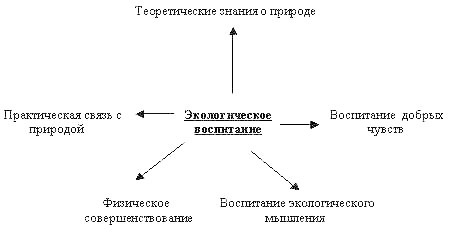 Конечная цель экологического образования — ответственное отношение к окружающей среде. Это сложное комплексное образование и в связи с этим один учебный предмет, формирующий в основном естественно - научные знания, в том числе и знания по биологической экологии (естествознание), справится с формированием многогранных отношений младших школьников к природной и социальной среде не может. Важная роль в экологическом образовании отводится межпредметным связям. Оптимальные возможности для становления экологической культуры младших школьников представляет смешанная модель, при которой все учебные предметы сохраняют свои специфические учебно-воспитательные цели, а координирующую роль возьмёт на себя предмет естественно - научного цикла. Особую роль играет введение в обучение элементов экологической направленности: (валеологии, ОБЖ). Современная экология исследует экосистемную структуру природы Земли, природные законы, которые определяют условия жизни и существования человека и общества, социально-экологические и нравственные принципы природопользования. Поэтому содержательную сущность комплексной экологии составляют экосистемы разного уровня: организм — среда; природное сообщество — среда; человек — окружающая среда. У младших школьников на этой основе может быть сформировано понимание о природе как взаимосвязанной и чувствительной к вмешательству человека целостности; нравственные установки на невозможность нанесения ущерба природным ценностям, в том числе к себе подобным; начальный опыт защиты окружающей среды. Экологическое содержание направлено на формирование отношений, представляющих из себя, по образному выражению психологов, сплав знаний, чувств и действий, поэтому оно должно включать в себя, кроме научно-познавательного компонента, целостные, нормативные и практически - деятельностные компоненты.Нормативный аспект содержания — это правила (предписания и запреты) поведения человека и его деятельности в природе социуме.Этические принципы и экологическое мировоззрениеПринцип единства - все мы являемся частью природы. Принцип смирения - мы представляем собой ценный вид, однако не более важный, чем другие. Все живые существа, включая человека, имеют свою значимость. Принцип уважения к природе - каждое живое существо имеет право на жизнь. Наличие этого права не зависит от степени его полезности для нас. Принцип сотрудничества - наша роль заключается в понимании и сотрудничестве с природой, а не в ее завоевании. Принцип любви, заботы и радости - лучшее в жизни - не материальное. Принцип охраны природы - недостойно человека быть причиной преждевременного исчезновения каких-либо видов, существующих в природе. Принцип "Чти свои корни" - Земля без нас сможет существовать, а мы без нее - нет, истощенная Земля - истощенная экономика. Принцип "Непосредственный опыт - Лучший учитель" - чтобы любить и понимать природу и самого себя, необходимо затратить время на непосредственное познание, чувственное восприятие воздуха, воды, почвы, растений, животных и других компонентов природы. Теоретического изучения Земли по книгам и телевизионным программам недостаточно. Принцип "Люби свой край" - изучайте и любите природу своего края, живите в согласии с ней, ступайте по Земле с осторожностью. Формы работы:Внеклассная работа по предметам Практические работы в классе и на местности Экскурсии Походы Труд на пришкольном участке Просмотр видеофильмов Дидактические и ролевые игрыЭкологические сказкиИспользуемые УМК способствуют экологическому воспитанию младших школьников. На уроках литературного чтения учащиеся знакомятся с различными художественными текстами о природе и ее охране. Учебники по окружающему миру предполагают проведение экскурсий по родному краю с целью изучения экологической обстановки. При сборе природного материала на уроках технологии ребята знакомятся с правилами безопасного сбора природных материалов, чтобы не нарушить экосистему природного сообщества.Во внеурочной деятельности учащиеся начальных классов посещают курсы «Дом, в котором я живу», «Занимательная биология», в ходе которых узнают о проблемах экологии и способах их решения.Критерии, показатели эффективности деятельности образовательного учреждения в части формирования здорового и безопасного образа жизни и экологической культуры обучающихсяОсновные результаты реализации программы формирования экологической культуры, здорового и безопасного образа жизни учащихся оцениваются в рамках мониторинговых процедур, предусматривающих выявление динамики сезонных заболеваний, динамики школьного травматизма, утомляемости учащихся и т.п.Основные результаты формирования экологической культуры, здорового и безопасного образа жизни учащихся не подлежат итоговой оценке индивидуальных достижений выпускников начальной школы, однако оцениваются в рамках мониторинговых процедур, в которых ведущими методами являются экспертные суждения (родителей, партнёров школы), анонимные анкеты, позволяющие анализировать, (не оценивать) ценностную сферу личности; различные тестовые инструменты, созданные с учётом возраста; самооценочные суждения детей.В качестве содержательной и критериальной базы оценки выступают планируемые личностные результаты обучения:- ценностное отношение к своему здоровью, здоровью близких и окружающих людей;- элементарные представления о взаимообусловленности физического, нравственного, социально-психологического здоровья человека, о важности морали и нравственности в сохранении здоровья человека;- первоначальный личный опыт здоровьесберегающей деятельности;- первоначальные представления о роли физической культуры и спорта для здоровья человека, его образования, труда и творчества;Знания о возможном негативном влиянии компьютерных игр, телевидения, рекламы на здоровье человека. Оценка и коррекция развития этих и других личностных результатов образовательной деятельности обучающихся осуществляется в ходе постоянного наблюдения педагога в тесном сотрудничестве с семьёй ученика.Взаимосвязь направлений, задач, видов и форм воспитанияМетодика и инструментарий мониторинга достижения планируемых результатов по формированию экологической культуры, культуры здорового и безопасного образа жизни обучающихся
      В начале и в конце учебного года учителями и медицинскими работниками ОО ведется мониторинг физического развития обучающихся. Мониторинг включает в себя изучение антропометрических и динамометрических показателей физического развития обучающихся, их анализ и определение направлений дальнейшей деятельности учреждения.
     Ежегодно проводятся медицинские осмотры, данные которых доводятся до сведения педагогов и родителей, обсуждаются на заседаниях педагогического совета с целью коррекции дальнейшей деятельности по выстраиванию здоровьесберегающей среды.
         Развиваемые у учащихся в образовательном процессе компетенции в области здоровьсбережения выявляются в процессе урочной и внеурочной работы. На уроках в процессе обсуждения вопросов, связанных с охраной и укреплением здоровья. Во внеурочной деятельности в процессе реализации дополнительных программ оздоровительной направленности.      В МБОУ ООШ № 11 г. Ливны  приняты следующие формы оценки знаний и действий учащихся в области охраны и укрепления здоровья:
- викторины по ПДД и пожарной безопасности;- конкурсы рисунков, стихотворений, рассказов и презентаций;- контрольные тесты на определение уровня физического развития и физической подготовки.
       Результаты Программы являются основой для проведения неперсонифицированных оценок образовательной деятельности в части воспитания экологической культуры, культуры безопасного и здорового образа жизни.         Для оценки результативности программы используются следующие критерии:- результаты участия в конкурсах экологической направленности (личностные и школьные);- количество акций, мероприятий экологической направленности;- реализация экологических проектов (классов, школы);- сформированность личностного заинтересованного отношения к своему здоровью (анкетирование, наблюдение);- использование здоровьесберегающих технологий в учебной деятельности;- психологический комфорт классного коллектива (диагностика);- уровень развития познавательного интереса, в том числе к предметам с экологическим содержанием (диагностика);- степень соответствия организации школьного питания гигиеническим нормам;- сформированность личностного отрицательного отношения к табакокурению, алкоголизму и другим негативным факторам риска здоровью детей (анкетирование);- сформированность основ здоровьесберегающей учебной культуры. (Наблюдение)Просветительская работа с родителями	Просветительская работа с родителями (законными представителями) направлена на повышение уровня знаний по вопросам охраны и укрепления здоровья детей, формирования безопасного образа жизни включает: - проведение родительских собраний, семинаров, лекций, тренингов, конференций, круглых столов и т.п.; - организацию совместной работы педагогов и родителей (законных представителей) по проведению оздоровительных, природоохранных мероприятий, спортивных соревнований, дней здоровья, занятий по профилактике вредных привычек и т. п.	В содержательном плане просветительская работа направлена на ознакомление родителей широким кругом вопросов, связанных с особенностями психофизического развития детей, укреплением здоровья детей, созданием оптимальных средовых условий в семье, соблюдением режима дня в семье, формированием у детей стереотипов безопасного поведения, повышением адаптивных возможностей организма, профилактикой вредных привычек, дорожно-транспортного травматизма и т.д.Просветительская и методическая работа с педагогами, специалистами	Просветительская и методическая работа с педагогами, специалистами, направленная на повышение квалификации работников образовательной организации и повышение уровня их знаний по проблемам охраны и укрепления здоровья детей, включает:•проведение соответствующих лекций, консультаций, семинаров, круглых столов, родительских собраний, педагогических советов по данной проблеме;•приобретение для педагогов, специалистов и родителей (законных представителей) необходимой научно-методической литературы;•привлечение педагогов, медицинских работников, психологов и родителей (законных представителей) к совместной работе по проведению природоохранных, оздоровительных мероприятий и спортивных соревнований.2.5. ПРОГРАММА КОРРЕКЦИОННОЙ РАБОТЫЦели программы коррекционной работы: Создание системы комплексного психолого-медико-педагогического сопровождения, позволяющего учитывать их особые образовательные потребности детей с РАС на основе осуществления индивидуального и дифференцированного подхода в образовательном процессе, что соответствует требованиям ФГОС. Задачи коррекционной работы: осуществление индивидуально ориентированной психолого-медико-педагогической помощи детям с РАС с учетом особенностей психофизического развития и индивидуальных возможностей обучающихся (в соответствии с рекомендациями психолого-медико-педагогической комиссии);определение особых образовательных потребностей обучающихся с РАС, обусловленных структурой и глубиной имеющихся у них нарушений, недостатками в физическом и психическом развитии; организация индивидуальных и групповых занятий для детей с РАС с учетом индивидуальных и типологических особенностей психофизического развития и индивидуальных возможностей обучающихся, на основе разработанных индивидуальных учебных планов;реализация системы мероприятий по социальной адаптации детей с расстройствами аутистического спектра;оказание родителям (законным представителям) детей с РАС консультативной и методической помощи по медицинским, социальным, правовым и другим вопросам, связанным с их воспитанием и обучением. Принципы коррекционной работы: принцип системности - обеспечивает единство всех элементов коррекционно-воспитательной работы: целей и задач, направлений осуществления и содержания, форм, методов и приемов организации, взаимодействия участников;принцип единства психолого-педагогических и медицинских средств, обеспечивающий взаимодействие специалистов психолого-педагогического и медицинского блока в деятельности по комплексному решению задач коррекционно-воспитательной работы;принцип приоритетности интересов обучающегося определяет отношение работников организации, которые призваны оказывать каждому обучающемуся помощь в развитии с учетом его индивидуальных образовательных потребностей;принцип сотрудничества с семьей основан на признании семьи как важного участника коррекционной работы, оказывающего существенное влияние на процесс развития ребенка и успешность его интеграции в общество; принцип непрерывности обеспечивает проведение коррекционной работы на всем протяжении обучения школьника с учетом изменений в их личности;принцип вариативности предполагает создание вариативных программ коррекционной работы с детьми с учетом их особых образовательных потребностей и возможностей психофизического развитияОрганизация коррекционной работы с обучающимися с РАСКоррекционная работа с обучающимися  с РАС проводится в рамках образовательного процесса через содержание и организацию образовательного процесса (индивидуальный и дифференцированный подход, сниженный темп обучения, структурная упорядоченность и доступность содержания, повторность в обучении, активность и сознательность в обучении), а также во внеурочной деятельности в форме специально организованных индивидуальных и групповых занятий (коррекционно-развивающие и логопедические занятия, занятия ритмикой) и психологического и социально-педагогического сопровождения обучающихся. Направления коррекционной работы:1. Диагностическая работа	Позволяет выявлять особенности развития и здоровья обучающихся  с целью создания благоприятных условий для овладения ими содержанием основной образовательной программы и предполагает осуществление: психолого-педагогического и медицинского обследования с целью выявления их особых образовательных потребностей;мониторинга динамики развития обучающихся с РАС, их успешности в освоении адаптированной основной образовательной программы общего образования; анализа результатов обследования с целью проектирования и корректировки коррекционных мероприятий.Использование форм и методов работы: сбор сведений о ребенке у педагогов, родителей (беседы, анкетирование, интервьюирование), психолого-педагогический эксперимент, наблюдение за учениками во время учебной и внеурочной деятельности, беседы с учащимися, учителями и родителями, изучение работ ребенка (тетради, рисунки, поделки и т. п.) и др. оформление документации (психолого-педагогические дневники наблюдения за учащимися и др.). 2. Коррекционно-развивающая работаСпособствует личностному развитию учащихся, коррекции недостатков в психическом развитии, освоению ими содержания образования и включает: составление индивидуальной программы психологического сопровождения учащегося;формирование психологического климата комфортного для всех обучающихся; организация внеурочной деятельности, направленной на развитие познавательных интересов учащихся, их общее социально-личностное развитие;разработку оптимальных для развития школьников с РАС групповых и индивидуальных психокоррекционных программ (методик, методов и приемов обучения) в соответствии с их особыми образовательными потребностями;организацию и проведение специалистами индивидуальных и групповых занятий по психокоррекции, необходимых для преодоления нарушений развития учащихся; развитие эмоционально-волевой и личностной сферы ученика и коррекцию его поведения; социальное сопровождение ученика в случае неблагоприятных условий жизни при психотравмирующих обстоятельствах. Формы и методы работы: занятия индивидуальные и групповые; игры, упражнения, наблюдение;психокоррекционные методики; беседы с учащимися; организация деятельности (игра, труд, изобразительная, конструирование и др.). 3. Консультативная работа	Позволяет обеспечить непрерывность специального сопровождения образования детей с ограниченными возможностями здоровья и их семей по вопросам реализации дифференцированных психолого-педагогических условий обучения, воспитания, коррекции, развития и социализации обучающихся.  Консультативная работа включает: психолого-педагогическое консультирование педагогов по решению проблем в развитии и обучении, поведении и межличностном взаимодействии конкретных учащихся;консультативную помощь семье в вопросах решения конкретных вопросов воспитания и оказания возможной помощи ребенку в освоении образовательной программы. 	Формы и методы консультативной работы: беседа, семинар, лекция, консультация, анкетирование педагогов, родителей, разработка методических материалов и рекомендаций учителю, родителям.	Соблюдаются принципы анонимности, доброжелательности и безоценочного отношения.4. Информационно-просветительская работаОсуществление разъяснительной деятельности в отношении педагогов и родителей по вопросам, связанным с особенностями процесса обучения и воспитания учащихся с РАС, взаимодействия с педагогами и сверстниками, их родителями (законными представителями)  и включает: проведение тематических выступлений для педагогов и родителей по разъяснению индивидуально-типологических особенностей различных категорий детей;оформление информационных стендов, печатных и других материалов;психологическое просвещение педагогов с целью повышения их психологической  компетентности;психологическое просвещение родителей с целью формирования у них элементарной компетентности. 5. Социально-педагогическое сопровождениеПозволяет устанавливать взаимодействие социального педагога и воспитанника и его родителей, направленное на создание условий, что обеспечивает целесообразную помощь, поддержки и включает:разработку и реализацию программы социально-педагогического сопровождения учащихся, направленную на их социальную интеграцию в общество;взаимодействие с социальными партнерами и общественными организациями в интересах учащегося и его семьи. Формы и методы работы: индивидуальные и групповые беседы, семинары, тренинги;лекции для родителей;анкетирование педагогов, родителей;разработка методических материалов и рекомендаций учителю, родителям. Этапы реализации программы коррекционной работы	Коррекционная работа реализуется поэтапно. Последовательность этапов и их адресность создают необходимые предпосылки для устранения дезорганизующих факторов.Планируемые результаты коррекционной работыРезультатом коррекции развития обучающихся с РАС может считаться не столько успешное освоение ими основной образовательной программы, сколько освоение жизненно значимых компетенций:развитие адекватных представлений о собственных возможностях и ограничениях, о насущно необходимом жизнеобеспечении, способности вступать в коммуникацию со взрослыми по вопросам медицинского сопровождения и созданию специальных условий для пребывания в школе, своих нуждах и правах в организации обучения;овладение социально-бытовыми умениями, используемыми в повседневной жизни; овладение навыками коммуникации; дифференциация и осмысление картины мира и ее временно-пространственной организации;осмысление своего социального окружения и освоение соответствующих возрасту системы ценностей и социальных ролей.Механизм реализации программы1. Оптимально выстроенное взаимодействие специалистов МБОУ ООШ №11 г. Ливны обеспечивающее системное сопровождение детей с РАС, включающее в себя:взаимодействия всех специалистов в рамках ПМПк;осуществление совместного много аспектного анализа эмоционально-волевой, личностной, коммуникативной, двигательной и познавательной сфер учащихся с целью определения имеющихся проблем;разработку и реализацию комплексных индивидуальных и групповых программ коррекции эмоционально-волевой, личностной, коммуникативной, двигательной и познавательной сфер учащихся. 2.  Взаимодействие МБОУ ООШ №11 г. Ливны с организациями культуры, общественными организациями и другими институтами общества  (социальное партнерство). Оно включает сотрудничество:  с организациями дополнительного образования культуры, физической культуры и спорта в решении вопросов развития, социализации, здоровьесбережения, социальной адаптации и интеграции в общество детей с РАС;со средствами массовой информации в решении вопросов формирования отношения общества к лицам с расстройствами аутистического спектра;с общественными объединениями инвалидов, организациями родителей детей с ограниченными возможностями здоровья и другими негосударственными организациями в решении вопросов социальной адаптации и интеграции в общество  детей с РАС;с родителями учащихся с РАС в решении вопросов их развития, социализации, здоровьесбережения, социальной адаптации и интеграции в общество.Требования к условиям реализации программыПсихолого-педагогическое обеспечение:— обеспечение дифференцированных условий (оптимальный режим учебных нагрузок, вариативные формы получения образования и специализированной помощи) в соответствии с рекомендациями психолого-медико-педагогической комиссии;— обеспечение психолого-педагогических условий (коррекционная направленность учебно-воспитательного процесса; учёт индивидуальных особенностей ребёнка; соблюдение комфортного психоэмоционального режима; использование современных педагогических технологий, в том числе информационных, компьютерных для оптимизации образовательного процесса, повышения его эффективности, доступности);— обеспечение специализированных условий (выдвижение комплекса специальных задач обучения, ориентированных на особые образовательные потребности обучающихся с  ограниченными возможностями здоровья; введение в содержание обучения специальных разделов, направленных на решение задач развития ребёнка, отсутствующих в содержании образования нормально развивающегося сверстника; использование специальных методов, приёмов, средств обучения, специализированных образовательных и коррекционных программ, ориентированных на особые образовательные потребности детей; дифференцированное и индивидуализированное обучение с учётом специфики нарушения развития ребёнка; комплексное воздействие на обучающегося, осуществляемое на индивидуальных и групповых коррекционных занятиях);— обеспечение здоровьесберегающих условий (оздоровительный и охранительный режим, укрепление физического и психического здоровья, профилактика физических, умственных и психологических перегрузок обучающихся, соблюдение санитарно-гигиенических правил и норм);— обеспечение участия всех детей с РАС, независимо от степени выраженности нарушений их развития, вместе с нормально развивающимися детьми в проведении воспитательных, культурно-развлекательных, спортивно-оздоровительных и иных досуговых мероприятий;Программно-методическое обеспечениеВ процессе реализации программы коррекционной работы в МБОУ ООШ №11 г. Ливны используются коррекционно-развивающие программы, диагностический и коррекционно-развивающий инструментарий, необходимый для осуществления профессиональной деятельности учителя, педагога-психолога, социального педагога, учителя-логопеда, учителя-дефектолога.Подпрограммы, реализуемые в рамках программы коррекционной работы:Коррекционная работа учителяИндивидуальная коррекционно-развивающая программа            по коррекции аутичного поведения у младших школьниковЦель – развитие эмоциональной сферы ребенка; формирование произвольной регуляции поведения; активация коммуникативной сферы ребенка, обеспечение нормального развития ребенка (к стремлению, в соответствии с нормой развития в соответствующем возрасте).Задачи:Установление контакта с взрослым: уменьшение общего фона сенсорного и эмоционального дискомфорта, снижение тревоги и страхов;Вовлечение  ребенка в разные виды индивидуальной и совместной деятельности;Формирование у ребенка целенаправленного поведения;Стимуляция психической активности, направленной на взаимодействие с взрослым и сверстниками;Развитие умения определять собственные чувства и переживания и выражать их социально приемлемыми способами;Преодоление отрицательных форм поведения: агрессии, негативизма, расторможенных влечений.Предупреждение возникновения проблем развития ребенка;Помощь (содействие) ребенку в решении актуальных задач развития, обучения, социализации: учебные трудности, нарушения эмоционально-волевой сферы.Направления работы1.Диагностический блокПервичная диагностика:- исследование уровня развития познавательной  и эмоционально-волевой сфер, личностных особенностей:Итоговая диагностика:- исследование динамики развития 2. Коррекционный блок     Установление контакта:- установление эмоционального контакта с ребенком;- предоставление ребенку комфортной, безопасной среды;- углубление эмоционального контакта с взрослым; - создание положительного эмоционального настроя;- стереотипная играПолучение ребенком новой сенсорной информации:- предоставление ребенку новых положительно окрашенных сенсорных впечатлений;Развитие аналитико-синтетической сферы:- внесение в игру новых социальных смыслов посредством введения сюжетов;- развитие способности анализировать простые закономерности;- умение выделять в явлении разные особенности, вычленять в предмете разные свойства и качества;Развитие внимания:- развитие навыков сосредоточения и устойчивости внимания;- развитие переключения внимания, формирование навыков произвольности.Развитие пространственного восприятия и воображения:- развитие пространственной ориентировки.- формирование элементарных конструктивных навыков и воображения.Память:- развитие объема и устойчивости памяти.Развитие личностно-мотивационной сферы:- формирование учебной мотивации;- снятие тревожности и других невротических комплексов.Развитие навыков совместной деятельности:- сенсорные игры.Преодоление эмоционального напряжения, снижение тревоги и страхов:- терапевтические игры;- помощь ребенку в снятии накопившегося напряжения;- сгладить проявления аффективных вспышек;- обучение ребенка выражению эмоций более адекватным способом.Развитие средств коммуникации:- уточнение, обогащение, обобщение представлений об окружающем;- формирование произвольной регуляции поведения в общении и обучении;- выработка стереотипов поведения в бытовых ситуациях;- закрепление и перенос в деятельность полученных навыков.Упражнения с элементами сюжетно-ролевых игр:- создание предпосылок формирования способов взаимодействия ребенка с окружающей средой;- создание и обучение использованию пооперационных карт с алгоритмами действийЗанятия проводятся 1 раз в неделю, продолжительность от 15 минут (в начале учебного года) до 25 минут (в конце учебного года).Программа коррекции агрессивных проявлений у детей с РАСБольшое значение в индивидуально коррекционно-развивающей программе у детей с РАС, занимает коррекция агрессивных проявлений, более того, одно из основных, если в этом есть индивидуальная потребность ребенка.Цель: Уменьшение агрессивных эмоциональных реакций, развитие произвольной регуляции поведения.Задачи:Обучение навыкам распознавания эмоций и чувств, контроля над своим эмоциональным состоянием, в т.ч. гневом;Оптимизация общения ребенка со сверстниками: выработка механизмов эмпатии, сочувствия и доверия друг к другу и окружающим людям, развитие умения взаимодействовать, считаться с другими, совместно решать поставленные задачи;Обеспечение возможностей отреагирования гнева в приемлемых формах;Создание положительного эмоционального фона в различных видах деятельности учащихся, снятие эмоционального напряжения во взаимодействии между собой.Диагностика:Наблюдение;Опросы родителей, учителей, воспитателей и т.д.;Опросник для родителей “Агрессивность ребенка глазами взрослого”.Направления работыУстановление контакта с ребенком;Обучение агрессивных детей способам выражения гнева в приемлемой форме;Обучение ребенка приемам саморегуляции, умению владеть собой в различных ситуациях;Отработка навыков общения в возможных конфликтных ситуациях;Формирование и развитие позитивных качеств личности ребенка.Коррекция детско-родительских отношений	Независимо от того, каковы особенности развития ребенка, основное нарушения во взаимоотношениях «родитель - ребенок», как правило, родители неэффективны во взаимодействии с детьми: используют дисфункциональные методы воспитания и установления дисциплины, не умеют устанавливать и поддерживать контакт с ребенком, не могут выразить свои чувства и принять чувства ребенка, имеют большое количество страхов и тревог, которые переносят в воспитание.   По опыту работы причинами неэффективного родительского отношения являются:педагогическая и психологическая неграмотность родителей;дисфункциональные методы и стереотипы воспитания;личностные проблемы и особенности родителя, вносимые в общение с ребенком;влияние особенностей семейных отношений между супругами на отношения родителя с ребенком.   	Все эти трудности родительского отношения могут быть сглажены с помощью психологической групповой коррекционной работы. В этих целях можно создать такую форму работы с семьей как клуб  родителей.  	 Коррекция детско-родительских отношений ведется параллельно как с детьми, так и с родителями.  Специфическими эффектами работы в клубе  родителей является повышение их сензитивности к ребенку, выработка более адекватного представления о детских возможностях и потребностях, ликвидация психолого-педагогической неграмотности, продуктивная реорганизация средств общения с ребенком. 	  Цели и методы групповой работы ограничены родительской темой. Группа, прежде всего, обращается к проблемам воспитания детей и общения с ними. Личностные проблемы участников обсуждаются лишь в той мере, в какой это необходимо для решения родительских проблем.Методы, используемые в работе группы:     В родительских группах практикуются разнообразные методы психокоррекции: дискуссия, элементы психодрамы, анализ семейных ситуаций, поступков, действий детей и родителей, их коммуникаций в решении проблем (по типу работы «балинтовской группы», метод расстановок по Хелингеру, выявление истинных первоначальных потребностей участников ситуации и т.д.), а также специальные упражнения на развитие навыков общения. На занятиях используются арт-терапевтические методы, когнитивно-поведенческие ролевые игры.       В группе участвуют 8-12 родителей (семейные пары или один из родителей). Занятия проводятся один раз в неделю в течение двух часов. Параллельно ведется индивидуальная или групповая работа с детьми (в зависимости от проблемы и их возраста). Возраст детей, с родителями которых ведется работа каждого курса, может быть разным, в зависимости от запроса родителей. В течение года проводятся 3-4 совместных занятия родителей с детьми, которые разрабатываются под проблему детско-родительских отношений.Индивидуальная адаптационная программа	Индивидуальная адаптационная программа необходима вновь прибывшим в учреждение детям. Поэтому в течение первых двух месяцев с этими детьми должны проводиться занятия, направленные на установление эмоционального контакта с взрослым, сверстниками, поддержание положительного настроения и отношения к учебному заведению, удовлетворение потребности ребенка в безопасности, любви и доброжелательном внимании. 
Индивидуальная профилактическая программа	Индивидуальная профилактическая программа направлена на предупреждение развития у ребенка негативных привычек, нежелательного поведения, нервно-психического утомления, срывов и т.д. В ней предусматривается формирование и выработка позитивного поведения, положительных привычек. Логопедическая коррекцияОсновные задачи:коррекция нарушений в развитии устной и письменной речи обучающихся;своевременное предупреждение и преодоление трудностей в освоении обучающимися общеобразовательных программ;преодоление отрицательных последствий нарушений устной речи в процессе общения;всестороннее развитие личности ребенка;мониторинговое отслеживание усвоения программы и ее корректировка при необходимости;разъяснение специальных знаний по логопедии среди педагогов, родителей обучающихся. Направления работы:работа с обучающимися; работа с родителями; методическая работа и работа с педагогами; работа по оснащению логопедического кабинета.	Коррекционная работа осуществляется в ходе фронтальной работы с группами и индивидуальных занятий по коррекции звукопроизношения. На логопедических  занятиях проводится работа по формированию правильного звукопроизношения (постановка звука, автоматизация, дифференциация звуков). Отрабатывается артикуляционная гимнастика для постановки звуков. Воспитанники приобретают навыки правильной разговорной речи, расширяют лексический запас, учатся грамматически правильно строить высказывания, что обеспечивает формирование и полноценное дальнейшее развитие речи обучающихся (воспитанников), устранение дефектов устной речи, письма и чтения. 	Во время коррекционного процесса осуществляется отслеживание ошибок в письменных работах обучающихся: на начало и конец учебного года. Успешное осуществление коррекционной работы зависит от тесного контакта учителя-логопеда с учителями начальных классов. На заседаниях методического объединения учителей начальной школы учителя-логопеды информируют о видах речевых нарушений, о содержании коррекционной работы, о методах и приемах логопедической работы, обращают внимание учителей на необходимость дифференцированного подхода к  обучающимся.    2.6. ПРОГРАММА ВНЕУРОЧНОЙ ДЕЯТЕЛЬНОСТИ1.Нормативно-правовая и документальная основа: Закон Российской Федерации « Об образовании». ФГОС для детей с РАС; Концепция модернизации дополнительного образования детей Российской Федерации. Методические рекомендации по развитию дополнительного образования детей в ОУ. Письмо Министерства образования РФ от 2.04.2002 г. № 13-51-28/13 «О повышении воспитательного потенциала общеобразовательного процесса в ОУ. Методические рекомендации о расширении деятельности детских и молодежных объединений в ОУ (Письмо Минобразования России от 11.02.2000 г. № 101/28-16). САНПиН 2.4.2.2821-10 «Санитарно-эпидемиологические требования к условиям и организации обучения в общеобразовательных учреждениях»; Должностные инструкции методиста, социального педагога, педагога-психолога; классного руководителя; педагога-организатора,  педагога дополнительного образования; Школьные локальные акты по внеурочной деятельности.2. Пояснительная записка 	Школьное образование сегодня представляет собой самый длительный этап формального обучения каждого человека и является одним из решающих факторов как индивидуального успеха, так и долгосрочного развития всей страны. От подготовленности, целевых установок миллионов российских школьников зависит то, насколько мы сможем выбрать и обеспечить инновационный путь развития страны. Именно сейчас от того, насколько современным и интеллектуальным нам удастся сделать общее образование, зависит благосостояние наших детей, внуков, всех будущихпоколений. Главным результатом школьного образования должно стать его соответствие целям опережающего развития. Это означает, что изучать в школах необходимо не только достижения прошлого, но и те способы и технологии, которые пригодятся в будущем. Ребята должны быть вовлечены в исследовательские проекты, творческие занятия, спортивные мероприятия, в ходе которых они научатся изобретать, понимать и осваивать новое, быть открытыми и способными выражать собственные мысли, уметь принимать решения и помогать друг другу, формулировать интересы и осознавать возможности.	Решение задач воспитания и социализации школьников, в контексте национального воспитательного идеала, их всестороннего развития наиболее эффективно в рамках организации внеурочной деятельности, особенно, в условиях системы начального общего образования. Такая возможность предоставляется Федеральным государственным образовательным стандартом нового поколения. Согласно требованиям ФГОС НОО для детей с РАС учебный план для начальной школы включает для каждого класса до 10 часов внеурочной деятельности, позволяющей осуществлять программу воспитания и социализации школьников через несколько направлений.	Реализация программы воспитания и социализации младших школьников будет способствовать:  овладению обучающимися в соответствии с возрастными возможностями разными видами деятельности (учебной, трудовой, коммуникативной, двигательной, художественной),умением адаптироваться к окружающей природной и социальной среде, поддерживать и укреплять свое здоровье и физическую культуру; формированию у обучающихся правильного отношения к окружающему миру, этических и нравственных норм, эстетических чувств, желания участвовать в разнообразной творческой деятельности; формированию знаний, умений и способов деятельности, определяющих степень готовности обучающихся к дальнейшему обучению, развитие элементарных навыков самообразования, контроля и самооценки.Жизнь ребёнка, пронизанная многообразными видами деятельности и включенная в систему позитивных отношений с окружающей действительностью, способствует созданию материальных и духовных ценностей, постепенно содействуя переходу из позиции потребителя в позицию производителя материальных и духовных благ, а это стержень социализации личности, показатель развития и взросления человека.Вследствие реализации данной программы эффективность системы воспитания и социализации младших школьников может быть существенно повышена, а также может быть создан особый уклад школьной жизни, частью которого является внеурочная деятельность, существенными характеристиками которой станут: ориентированность на образовательные запросы обучающихся, родителей, общества, государства; принятие ребенком ценностей через его собственную деятельность, педагогически организованное сотрудничество с учителями и воспитателями, родителями, сверстниками, другими значимыми для него субъектами; использование различных источников базовых ценностей (содержание учебного материала, фольклор, художественная литература, фильмы и т.д.) согласованность деятельности различных субъектов воспитания и социализации, при ведущей роли школы;Программа призвана способствовать более разностороннему раскрытию индивидуальных способностей ребёнка, которые не всегда удаётся раскрыть на уроке, развитию у детей интереса к различным видам деятельности, желанию активно участвовать в продуктивной, одобряемой обществом деятельности, умению самостоятельно организовать своё свободное время. Каждый вид внеклассной деятельности, осуществляемый в МБОУ ООШ №11 г. Ливны  творческой, познавательной, спортивной, игровой – обогащает опыт коллективного взаимодействия школьников в определённом аспекте, что в своей совокупности даёт большой воспитательный эффект. 	Внеурочная деятельность является составной частью учебно-воспитательного процесса и одной из форм организации свободного времени обучающихся. Внеурочная деятельность понимается преимущественно как деятельность, организуемая во внеурочное время для удовлетворения потребностей обучающихся в содержательном досуге, их участии в самоуправлении и общественно полезной деятельности. Правильно организованная система внеурочной деятельности представляет собой ту сферу, вусловиях которой можно максимально развить или сформировать познавательные потребности и способности каждого обучающегося, которая обеспечит воспитание свободной личности.Воспитание детей происходит в любой момент их деятельности. Однако наиболее продуктивно это воспитание осуществлять в свободное от обучения время. Часы, отводимые на внеурочную деятельность, используются по желанию обучающихся, социальному запросу родителей (законных представителей) обучающихся и направлены на реализацию различных форм организации, отличных от урочной системы обучения. Занятия проводятся в форме кружков, секций, библиотечных уроков, викторин, праздничных мероприятий, олимпиад, соревнований, участия в совместных проектах.  Посещая кружки и секции, обучающиеся прекрасно адаптируются в среде сверстников, благодаря индивидуальной работе руководителя, глубже изучается материал. На занятиях руководители стараются раскрыть у обучающихся такие способности, как нравственные, организаторские, творческие, музыкальные и др., что играет немаловажную роль в духовном развитии младших школьников. Занятия могут проводиться не только педагогами (учителями, воспитателями, социальным педагогом, педагогом-организатором) общеобразовательного учреждения, но и педагогами учреждений дополнительного образования. Часы, отведённые на внеурочную деятельность, не учитываются при определении обязательной допустимой нагрузки обучающихся. Содержательное и методическое обеспечение занятий внеурочной деятельностью детей оформляется следующим образом: утверждённая программа внеурочной деятельности, оформленный журнал посещаемости. Работа по привлечению школьников во внеурочную деятельность будет осуществляться через посещение кружков школы, дополнительное образование, КТД, воспитательные мероприятия.Воспитательная парадигма школы требует от педагогического коллектива максимального содействия развитию потенциальных возможностей личности ребёнка, способности к творческой мысли, стремящемуся к духовному самосовершенствованию, независимости, обладающей чувством собственного достоинства, умеющей принимать рациональные решения и нести ответственность за свои поступки.Школа работает по трём уровням результатов внеурочной деятельности школьников: 1-й уровень – приобретение школьником социальных знаний, понимание социальной реальности и повседневной жизни;2-й уровень – формирование позитивного отношения детей к базовым ценностям общества;3-й уровень – получение школьником опыта самостоятельного социального действия..3. Цели и задачи программы внеурочной деятельностиЦель внеурочной деятельности:развитие индивидуальных интересов, склонностей, способностей обучающихся, приобретение ими собственного социально-культурного опыта в свободное от учебы время, а так же совершенствование системы мониторинга эффективности воспитательной работы в МБОУ ООШ №11 г. ЛивныОсновные задачи организации внеурочной деятельности детей: разработать и внедрить модель организации внеурочной деятельности в условиях реализации федерального государственного образовательного стандарта и тем самым оптимизировать процесс воспитания и социализации младших школьников в условияхОО, создать условия для достижения обучающимися необходимого для жизни в обществе социального опыта и формирования принимаемой обществом системыценностей, создать условия для многогранного развития и социализации каждогообучающегося в свободное от учёбы время; усилить педагогическое влияние на жизнь учащихся в свободное от учебы время; организовать общественно-полезную и разностороннюю досуговую деятельностьобучающихся совместно с общественными организациями, ДДТ, библиотеками, иными учреждениями дополнительного образования, семьями обучающихся, расширить рамки общения с социумом; создать условия для индивидуального развития ребенка  развить опыт неформального общения, взаимодействия, сотрудничества; развить опыт творческой деятельности, творческих способностей; воспитывать культуру досуговой деятельности обучающихся. создать условия для индивидуального развития ребенка в избранной сфере внеурочнойдеятельности; развить опыт неформального общения, взаимодействия, сотрудничества; развить опыт творческой деятельности, творческих способностей; воспитывать культуру досуговой деятельности обучающихся.4. Принципы программы включение обучающихся в активную деятельность; соответствие возрастным особенностям обучающихся, преемственность с технологиямиучебной деятельности; целенаправленность и последовательность деятельности (от простого к сложному); опора на традиции и положительный опыт организации внеурочной деятельности школы; опора на ценности воспитательной системы школы; свободный выбор на основе личных интересов и склонностей ребенка.На содержание программы оказали влияние следующие факторы: традиции школы. особенности возраста, класса, их подготовки, индивидуальности детей. особенности руководителей кружков, их интересы, склонности, установки.Требования к реализации Программы:1. Создание оптимального педагогически организованного пространства проведениямладшими школьниками свободного времени.2. Проведение необходимых для оптимальной занятости обучающихся в свободное от учёбывремя организационно-управленческих мероприятий.3. Совершенствование содержания, форм и методов занятости обучающихся в свободное отучёбы время.4. Информационная поддержка занятости обучающихся в свободное время.5. Научно-методическое обеспечение занятости обучающихся во внеурочное время.6. Совершенствование уровня кадрового обеспечения. 5. Основные направления и ценностные основы внеурочной деятельности           В концепции духовно-нравственного воспитания формулируются цели и задачи воспитания и социализации обучающихся, раскрывается система базовых национальных ценностей, лежащая в основе учебно-воспитательного процесса, определяются основные формы и методы духовно-нравственного развития гражданина России в процессе урочной, внеурочной и внешкольнойдеятельности, в партнерских отношениях с семьей, институтах гражданского общества. Стандарт устанавливает, что программа воспитания и социализации должна быть направлена на духовно-нравственное развитие обучающихся на основе их приобщения к национальным российским ценностям, ценностям своей этнической, конфессиональной или культурной группы, общечеловеческим ценностям в контексте формирования у них идентичности гражданина России.    В основу программы внеурочной деятельности МБОУ ООШ №11г. Ливны  положены базовые национальные ценности, обозначенные в школьной Программе духовно-нравственного развития и воспитания личности младших школьников: патриотизм, социальная солидарность, семья, труд и творчество, наука, искусство и литература, природа, человечество. Программа организации внеурочной деятельности осуществляется в соответствии с приоритетными направлениями воспитательной работы МБОУ ООШ №11 г.Ливны в рамках которых реализуются 5 направлений деятельности, для того чтобы каждый воспитанник мог успешно осваивать социально значимые нормы, ценности, культуру поведения, постигать и осваивать внешний и внутренний мир, чтобы успешно общаться, получать знания, умения и навыки в разнообразных видах деятельности.         Внеурочная деятельность, согласно ФГОС второго поколения осуществляется через формирование групп из классов начальной школы. Составляется расписание занятий. Недельная нагрузка на классе – до 10 часов, в год на класс отводится не более 340 часов. Занятия имеют аудиторную занятость и внеаудиторную занятость (экскурсии, походы и т.д.)Внеурочная деятельность представлена следующими направлениями работы:   1. Коррекционно-развивающее направление внеурочной деятельности  2. Физкультурно-спортивное и оздоровительное направление.  3. Духовно-нравственное направление.  4. Личностное развитие (научно-познавательное).  5. Общекультурное направление.  6. Социальное направление. Внеурочная деятельность направлена на формирование у детей: гражданственности, патриотизма, уважения к правам и свободам человека; социальной активности; представлений о нравственности и опыте взаимодействия со сверстниками и взрослыми в соответствии с общепринятыми нравственными нормами; приобщение к системе культурных ценностей; трудолюбия, готовности к осознанному выбору будущей профессии, стремления кпрофессионализму, конкурентоспособности; экологической культуры, предполагающей ценностное отношение к природе, людям,собственному здоровью; эстетического отношения к окружающему миру, умения видеть и понимать прекрасное, потребности и умения выражать себя в различных, доступных и наиболее привлекательных для ребенка видах творческой деятельности; организационной культуры, активной жизненной позиции, лидерских качеств, организаторских умений и навыков, опыта руководства небольшой социальной группой и сотрудничества со сверстниками и взрослыми, коммуникативных умений и навыков, навыков самоорганизации, проектирования собственной деятельности.Формы организации внеурочной деятельности по направлениям:Коррекционно-развивающее направление:	В системе внеурочной деятельности проводится коррекционно-развивающая работа, предусматривающая организацию и проведение занятий, способствующих социально-личностному развитию обучающихся с РАС, коррекции недостатков в психическом и физическом развитии и освоению ими содержания образования.	Коррекционно-развивающее направление представлено коррекционно-развивающими занятиями (логопедическими и психокоррекционными занятиями), ритмикой. Согласно требованиям ФГОС для обучающихся с РАС (вариант 8.2) образовательная организация самостоятельно определяет соотношение часов, отводимых на каждый вид коррекционно-развивающих занятий и ритмику, исходя из общего количества часов (5 часов). 	На занятиях ритмикой осуществляется коррекция недостатков двигательной, эмоционально-волевой, познавательной сфер, которая достигается средствами музыкально-ритмическойдеятельности. Занятия способствуют развитию общей и речевой моторики, укреплению здоровья, формированию навыков здорового образа жизни у обучающихся с РАС. 	В ходе психокорреционных занятий осуществляется психолого-педагогическое воздействие, направленное устранение отклонений в психическом и личностном развитии, гармонизацию личности и межличностных отношений. Основные направления работы: эмоционально-личностная сфера (гармонизация пихоэмоционального состояния, формирование позитивного отношения к своему «Я» и к окружающим, повышение уверенности в себе, развитие самостоятельности, формирование навыков самоконтроля); коммуникативная сфера и социальная интеграция (развитие способности к эмпатии, сопереживанию; формирование продуктивных видов взаимоотношений с окружающими (в семье, классе), повышение социального статуса ребенка в коллективе, формирование и развитие навыков социального поведения); познавательная сфера (формирование учебной мотивации, стимуляция сенсорно-перцептивных, мнемических и интеллектуальных процессов).	 На логопедических занятиях работа проводится в следующих направлениях: развитие всех сторон речи (фонетико-фонематической, лексико-грамматической, синтаксической)на основе коммуникативного подхода в обучения при формировании связной речи, развитиипознавательной сферы (мышления, памяти, внимания), обогащениисловарного запаса, коррекции нарушений чтения и письма, развитии коммуникативной стороны речи, расширении представлений об окружающей действительности.	Коррекционно-развивающие занятия могут проводиться в индивидуальной и групповой форме. Образовательная организация может самостоятельно осуществлять выбор курсов для индивидуальных и подгрупповых занятий, исходя из психофизических особенностей обучающихся с РАС на основании заключения психолого-педагогической медико-социальной комиссии и индивидуальной программы реабилитации.Физкультурно – спортивно и оздоровительное:• работа спортивных секций;• организация экскурсий, «Дней здоровья», подвижных игр, внутришкольных спортивных мероприятий, соревнований;• проведение бесед по охране здоровья. Духовно-нравственное направление:Тематические воспитательные мероприятия;организация экскурсий, выставок детских рисунков, поделок и творческих работ обучающихся;участие в конкурсах, концертах, выставках детского творчества эстетического цикла на уровне школы, города, области«Уроки мужества». Научно-познавательное:-  работа кружков; - тематические недели;-  библиотечные уроки;-  конкурсы, экскурсии, деловые и ролевые игры.Общекультурное: - Организация экскурсий, - выставки детских рисунков, поделок и творческих работ учащихся; -  концерты;- проведение тематических классных часов по эстетике внешнего вида ученика, культуре поведения и речи;- работа кружков творческой направленности. Социальное:• проведение субботников;• разведение комнатных растений;• участие в трудовых десантах, акциях. Виды внеучебной деятельности:1. Игровая: ролевая игра, деловая игра, социально-моделирующая игра2. Художественное творчество: кружки художественного творчества, художественные выставки, фестивали искусств, театральное творчество; 3. Спортивно-оздоровительная: работа спортивных секций, участие в оздоровительных процедурах; школьные спортивные турниры; социально значимые спортивные и оздоровительные акции-проекты; спартакиады, Дни здоровья. Беседы и мероприятия о здоровом образе жизни, здоровом питании, профилактике вредных привычек.4.Досугово –развлекательная деятельность: культпоходы в театры, музеи, концертные залы, выставки; концерты, инсценировки, праздники на уровне класса и школы; конкурсы, викторины, фестивали.5. Трудовая деятельность: трудовой десант, уход за школьными растениями.6 Познавательная деятельность: викторины, олимпиады, конференции обучающихся, конкурсы, интеллектуальные марафоны, познавательные игры, познавательные беседы; общественный смотр знаний; предметные недели, внешкольные акции познавательной направленности. 7. Туристско-краеведческая деятельность: тематические мероприятия, экологические десанты, акции.Условия реализации программы:Для успешной реализации программы необходимо выполнение ряда условий: конкретное планирование деятельности, кадровое обеспечение программы, методическое обеспечение программы, материально-техническое обеспечение.Кадровое обеспечение:В реализации программы участвуют: педагоги школы, реализующие программу; педагоги дополнительного образования.Научно-методическое обеспечение и экспертиза занятости обучающихся во внеурочное время. Методические пособия  Интернет-ресурсы, Программы внеурочной деятельности.Ресурсы школы, необходимые для эффективного внедрения программы внеурочной деятельности.Педагогические ресурсы: педагоги МБОУ ООШ №11 г. Ливны, руководители кружков, социальный педагог, педагог-психолог, классный руководитель, библиотекарь, прошедшие курсовую подготовку «Инклюзивное образования в рамках реализации ФГОС ОВЗ».Научно-методическое обеспечение программы: научно-методическую поддержку при реализации программы будут оказывать  методическая служба школыМатериально-техническое обеспечение: для реализации внеурочной деятельности в рамках ФГОС созданы необходимые условия: занятия в начальной школе проводятся в одну смену, имеются  кабинеты начальных классов, столовая, в которой организовано двухразовое питание, имеется медицинский кабинет. Для организации внеурочной деятельности школа располагает приспособленным спортивным залом с необходимым  спортивным инвентарем для младших школьников, музыкальной техникой, библиотекой, спортивной площадкой,  игровыми комнатами. в МБОУ ООШ №11 есть кабинет информатики, с  компьютерной техникой, подключенными к локальной сети Интернет, 2 ноутбука, проектор, экран.Информационное обеспечение имеется библиотечный фонд, включающий учебную и художественную литературу.Планируемые результаты внеурочной деятельности обучающихся начальной школыОбщий ожидаемый результат:Повышение качества образования школьников, создание максимально благоприятных условий для раскрытия личностного потенциала учеников, повышение уровня саморазвития и самообразования. Создание оптимальных условий для развития и отдыха детей; Расширение возможностей для творческого развития личности учащегося, реализации его интересов. Творческая самореализация детей; Формирование навыков коллективной и организаторской деятельности; Психологический комфорт и социальная защищенность каждого ребенка; Развитие лучших традиций школы; Формирование единого воспитывающего пространства; Развитие ученического самоуправления; Активное, массовое участие в реализуемых целевых программах и проектах различного уровня;Результатом освоения программы внеурочной занятости является:1. Освоение младшими школьниками трех уровней образовательных результатов:- первый уровень - приобретение школьниками социальных знаний (об общественных нормах, об устройствах общества, о социально одобряемых и неодобряемых формах поведения в обществе и  т.п.), понимание реальности и повседневности жизни. Для достижения данного уровня особое значение имеет взаимодействие ученика со своими учителями (в основном и дополнительном образовании) как значимыми для него носителями социальных знаний и опыта;- второй уровень - развитие позитивного отношения школьника к базовым общественным ценностям (человек, семья, отечество, природа, мир, труд, культура, здоровье), ценностного отношения к социальной реальности в целом. Для достижения данного уровня результатов особое значение имеет равноправное взаимодействие школьников в другими школьниками на уровне класса, школы, то есть в защищенной, дружественной ему просоциальной среде. Именно в такой близкой социальной среде ребенок получает (или не получает) первое практическое подтверждение приобретенных социальных знаний, начинает их ценить (или отвергать);- третий уровень результатов - накопление школьником опыта самостоятельного социального действия. Для достижения данного уровня результатов особое значение имеет взаимодействие школьников с социальными субъектами за пределами школы, в открытой общественной среде. Только в самостоятельном социальном действии дети становятся деятелям, гражданами, свободными людьми.	Достижение всех трех уровней результатов внеучебной деятельности увеличивает вероятность появления образовательных эффектов этой деятельности (эффектов воспитания и социализации детей), в частности:- формирование коммуникативных, этических, социальных, гражданских компетенций; - формирование у детей социокультурной идентичности: страновой (российской), этнической, культурной.Программы внеурочной занятости педагогов ориентированы на достижение результатов определенного уровня и имеют возрастную привязку: 1 класс – на приобретение школьниками социальных знаний; 2-3 класс - на развитие позитивного отношения школьника к базовым общественным ценностям; 4 класс – на накопление школьником опыта самостоятельного социального действия.2. Выход за пределы аудитории (организация мест демонстрации успешности учащихся, участие в планируемых Центром делах и мероприятиях, выход за пределы Центра: мероприятия муниципального, областного, Всероссийского уровней);3. Формирование портфеля достижений школьника.8. Мониторинг эффективности внеурочной деятельности.Целью мониторинговых исследований является создание системы организации, сбора, обработки и  распространения информации, отражающей результативность модернизации внеурочной деятельности и дополнительного образования по следующим критериям: рост социальной активности обучающихся; рост мотивации к активной познавательной деятельности; уровень достижения обучающимися таких образовательных результатов, как сформированность коммуникативных и исследовательских компетентностей, креативных и организационных способностей, рефлексивных навыков; качественное изменение в личностном развитии, усвоении гражданских и нравственных норм, духовной культуры, гуманистического основ отношения к окружающему миру; удовлетворенность обучающихся и родителей жизнедеятельностью МБОУ ООШ №111. Оценка востребованности форм и методов внеклассной работы;2. Сохранность контингента всех направлений внеурочной работы;3. Анкетирование школьников и их родителей (законных представителей) по итогам года с целью выявления удовлетворённости воспитательными мероприятиями;5. Вовлечённость обучающихся во внеурочную образовательную деятельность;6. Результативность участия субъектов образовательной деятельности в целевых программах и проектах различного уровня.Основные результаты реализации программы внеурочной деятельности обучающихся оцениваются в рамках мониторинговых процедур, предусматривающих сформированность  познавательного, коммуникативного, нравственного, эстетического и физического потенциала личности, а так же удовлетворенности воспитанников школьной жизнью.КРИТЕРИИ, ПОКАЗАТЕЛИ И СПОСОБЫ ИЗУЧЕНИЯ ЭФФЕКТИВНОСТИ ВОСПИТАТЕЛЬНОЙ СИСТЕМЫ3. ОРГАНИЗАЦИОННЫЙ РАЗДЕЛ3.1 УЧЕБНЫЙ ПЛАНПояснительная записка В целях реализации адаптированной основной образовательной программы начального общего образования, в соответствии с требованиями федерального государственного образовательного стандарта начального общего образования для детей с РАС, разработан учебный план.Учебный план разработан на основе:федерального закона Российской Федерации от 29.12.2012 № 273-ФЗ «Об образовании в Российской Федерации»;постановления Правительства Российской Федерации от 12 марта 1997г. №288 «Об утверждении Типового положения о специальном (коррекционном) образовательном учреждении для обучающихся, воспитанников с ограниченными возможностями здоровья» (в ред. Постановлений Правительства РФ от 10.03.2000 № 212, от 23.12.2002 № 919, от 01.02.2005 № 49, от 18.08.2008 № 617, от 10.03.2009 №216); постановления Главного государственного санитарного врача Российской Федерации № 189 от 29.12.2010 «Об утверждении СанПин 2.4.2.2821-10 «Санитарно-эпидемиологические требования к условиям и организации обучения в общеобразовательных учреждениях» (зарегистрировано в Минюсте России 03.03.2011, регистрационный номер 19993);Приказа Министерства образования и науки № 253 от 31 марта 2014 года «Об утверждении Федерального перечня учебников»;Приказа Министерства образования и науки РФ № 1598 от 19 декабря 2014 года «Об утверждении Федерального государственного образовательного стандарта начального общего образования для детей с ОВЗ »;Примерной основной образовательной программы для детей с РАС;Устава МБОУ ООШ №11 г. ЛивныУчебный план начального образования и план внеурочной деятельности, являются основными организационными механизмами реализации основной образовательной программы начального общего образования.	Учебный план определяет максимальный объём учебной нагрузки обучающихся, состав и структуру обязательных предметных областей по классам (годам обучения) и предметам. 	Содержание начального общего образования обучающихся с РАС реализуется преимущественно за счѐт введения учебных предметов, обеспечивающих целостное восприятие мира, с учетом их особых образовательных потребностей и возможностей, а также коррекционно-развивающих курсов, направленных на коррекцию недостатков психической сферы.    	Учебный план состоит из двух частей — обязательной части и части, формируемой участниками образовательного процесса. Обязательная часть учебного плана определяет состав предметов обязательных предметных областей.	Обязательная часть учебного плана определяет состав учебных предметов обязательных предметных областей, которые должны быть реализованы во всех имеющих государственную аккредитацию образовательных учреждениях, реализующих адаптированную основную образовательную программу общего образования, и учебное время, отводимое на их изучение по классам (годам) обучения. 	Обязательная часть учебного плана отражает содержание образования, которое обеспечивает достижение важнейших целей современного образования обучающихся с РАС: 	а) формирование гражданской идентичности обучающихся, приобщение к общекультурных, национальным и этнокультурным ценностям;	б) готовность обучающихся к продолжению образования на последующих ступенях основного общего образования, их приобщение к информационным технологиям;	в) формирование здорового образа жизни, элементарных правил поведения в экстремальных ситуациях;	г) личностное развитие обучающегося в соответствии с его индивидуальностью.	Часть базисного учебного плана, формируемая участниками образовательного процесса, обеспечивает реализацию особых (специфических) образовательных потребностей, характерных для данной группы обучающихся, а также индивидуальных потребностей каждого обучающегося. Время, отводимое на данную часть внутри максимально допустимой недельной нагрузки обучающихся (в дополнительном и 1 классе в соответствии с санитарно-гигиеническими требованиями эта часть отсутствует), может быть использовано: на увеличение учебных часов, отводимых на изучение отдельных учебных предметов обязательной части; на введение учебных курсов, обеспечивающих различные интересы обучающихся, в том числе этнокультурные. 	Таким образом, часть учебного плана, формируемая участниками образовательного процесса, предусматривает: учебные занятия, обеспечивающие удовлетворение особых образовательных потребностей обучающихся с РАС и необходимую коррекцию недостатков в психическом и/или физическом развитии;  учебные занятия для факультативного изучения отдельных учебных предметов; учебные занятия, обеспечивающие различные интересы обучающихся.	В часть, формируемую участниками образовательного процесса, входит и внеурочная деятельность. В соответствии с требованиями Стандарта внеурочная деятельность организуется по направлениям развития личности (коррекционно-развивающее, духовнонравственное, социальное, общекультурное, спортивно-оздоровительное, коррекционно-развивающее). При формировании учебного плана были определены:– Режим работы образовательного учреждения: 5-дневная учебная неделя.- В соответствии с п.10.10 СанПин 2.4.2.2821-10 обучение в 1-х классах осуществляется с соблюдением следующих дополнительных требований: использование "ступенчатого" режима обучения в первом полугодии (в сентябре, октябре - по 3 урока в день по 35 минут каждый, в ноябре - декабре - по 4 урока по 35 минут каждый (один день - 5 уроков); январь - май - по 4 урока по 40 минут каждый (один день - 5 уроков)); организована в середине учебного дня динамическая пауза; 	На ступени начального образования продолжительность учебного года составляет  34 недели, в первом классе — 33 недели.	Продолжительность каникул в течение учебного года составляет не менее 30 календарных дней, летом — не менее 8 недель. Для обучающихся в 1 классе устанавливаются в течение года дополнительные недельные каникулы (февраль).Совокупное учебное время, отведенное в учебном плане на учебные предметы обязательной части и части, формируемой участниками образовательного процесса  не превышает максимально допустимую недельную нагрузку обучающихся: для 1 класса - 21 час в неделю.	Обучение в первом классе осуществляется без балльного оценивания знаний обучающихся и домашних заданий;Обязательная часть базисного учебного плана определяет состав обязательных учебных предметов: «Русский язык», «Литературное чтение», «Иностранный (английский) язык», «Математика», «Окружающий мир», «Технология», «Музыка», «Изобразительное искусство», «Физическая культура», «Основы духовно-нравственной культуры народов России»  и учебное время, отводимое на их изучение по классам (годам) обучения. 	Количество часов, отводимых на изучение учебных предметов «Русский язык», «Литературное чтение» может корректироваться в рамках предметной области «Филология» с учётом психофизических особенностей обучающихся с расстройствами аутистического спектра. 	В предметную область «Филология» в 3-4 классах введен учебныйпредмет «Иностранный язык», в результате изучения которого у обучающихся с РАС будут сформированы первоначальные представления о роли и значимости иностранного языка в жизни современного человека и поликультурного мира. 	Обучающиеся с РАС приобретут начальный опыт использованияиностранного языка как средства межкультурного общения, как новогоинструмента познания мира и культуры других народов, осознают личностный смысл овладения иностранным языком. Изучение учебного предмета "Иностранный язык" начинается с 3 класса (1 час в неделю).	Предметная область «Физическая культура» представлена учебным предметом «Физическая культура (адаптивная)», который имеет физкультурно-адаптационную направленность, т.е. направлен на реабилитацию и адаптацию обучающихся с РАС к окружающей среде, обществу и различным видам деятельности средствами и методами физической культуры. Целью данного учебного предмета является коррекция недостатков психофизического развития обучающихся с РАС, формирование и развитие их двигательной активности и физических качеств, сохранение и укрепление здоровья, приобщение к здоровому образу жизни, обеспечение знаниями в области культуры здоровья, воспитание потребности к систематическим занятиям физической культурой. 	В учебный план 4 класса включен учебный предмет «Основы религиозных культур и светской этики» (ОРКСЭ), 1 час в неделю (всего 34часа). Целью учебного предмета ОРКСЭ является формирование у обучающегося мотиваций к осознанному нравственному поведению, основанному на знании и уважении культурных и религиозных традиций народов России, а также к диалогу с представителями других культур и мировоззрений. Учебный предмет является светским. Выбор модуля, изучаемого в рамках учебного предмета ОРКСЭ, осуществляется родителями (законными представителями) обучающихся. Выбор фиксируется протоколами родительских собраний и письменными заявлениями родителей. 	Коррекционно-развивающее направление, согласно требованиям ФГОС, является обязательным и представлено фронтальными и индивидуальными коррекционно-развивающими занятиями (логопедические и психокоррекционные занятия) и ЛФК, направленными на коррекцию дефекта и формирование навыков адаптации личности в современных жизненных условиях. Выбор коррекционно-развивающих курсов для индивидуальных и групповых занятий, их количественное соотношение, содержание осуществляется школой исходя из психофизических особенностей обучающихся с РАС на основании рекомендаций психолого-медико-педагогической комиссии и индивидуальной программы реабилитации инвалида. Часы занятий, включенные в коррекционно-развивающую область, не входят в максимальную нагрузку.	Часы коррекционно-развивающей области представлены групповыми и индивидуальными коррекционно-развивающими занятиями, направленными на коррекцию недостатков психофизического развития обучающихся и восполнение пробелов в знаниях обучающихся, развитие пространственных представлений, координации движений и улучшения осанки детей. Коррекционно-развивающие занятия проводятся в течение учебного дня и во внеурочное время. На индивидуальные коррекционные занятия отводится 15-20 мин., на групповые занятия – 35-40 минут.Учебный план для обучающихся с РАС (вариант 2)3.3 СИСТЕМА УСЛОВИЙ РЕАЛИЗАЦИИ АДАПТИРОВАННОЙ ОСНОВНОЙ ОБРАЗОВАТЕЛЬНОЙ ПРОГРАММЫ НАЧАЛЬНОГО ОБЩЕГО ОБРАЗОВАНИЯ ДЛЯ ОБУЧАЮЩИХСЯ С РАС В СООТВЕТСТВИИ С ТРЕБОВАНИЯМИ СТАНДАРТА Кадровые условия реализации основной образовательной программы	Специфика кадров МБОУ ООШ №11 г. Ливны определяется высоким уровнем профессионализма, высоким инновационным потенциалом, ориентацией на успех в профессиональной деятельности в развитии творческого потенциала детей. Все педагоги начальной школы  владеют  современными образовательными технологиями.  Педагоги начальной школы МБОУ ООШ №11 г. Ливны  прошли профессиональную подготовку на базе ИРО г.Орла в связи с введением ФГОС согласно плана переподготовки.  	Педагоги начальных классов умеют осуществлять мониторинг собственной образовательной  деятельности и рефлексивный анализ её хода и результатов.	Кадры начальной школы МБОУ ООШ №11 г. Ливны имеют базовое профессиональное образование и необходимую квалификацию, способны к инновационной профессиональной деятельности, обладают необходимым уровнем методологической культуры и сформированной готовностью к непрерывному образованию. 	В штат специалистов участвующих в введении ФГОС ОВЗ, в том числе ФГОС НОО для обучающихся с РАС входят учителя начальной школы, воспитатели, учитель-логопед, педагог-психолог, учитель по физической культуре (лечебной физкультуре), социальный педагог, учитель музыки,  медицинский работник.  Педагоги, реализующие адаптированную образовательную программу начального общего образования  имеют квалификацию по педагогическим специальностям.           Педагоги и обучающиеся МБОУ ООШ №11 г. Ливны в рамках сетевого взаимодействия с ППМС-центром получают необходимую помощь квалифицированных специалистов: учителя-дефектолога, учителя-логопеда, социального педагога.Материально-технические условия	Материально-техническое обеспечение школьного образования обучающихся с РАС  отвечает не только общим, но и их особым образовательным потребностям. В связи с этим в структуре материально-технического обеспечения процесса образования  отражена специфика требований к:  организации пространства, в котором обучается ребенок;  организации временного режима обучения;  организации рабочего места обучающегося;  учебникам, рабочим тетрадям, специальным дидактическим материалам, специальным компьютерным инструментам обучения, отвечающим особым образовательным потребностям обучающихся  и позволяющих реализовывать выбранный вариант программы.          В МБОУ ООШ №11 г. Ливны создана  материально-техническая база, позволяющая обеспечить адаптивную и коррекционно-развивающую среды образовательного учреждения: - учебные кабинеты (в том числе начальных классов, кабинеты математик, русского языка и литературы, биологии, истории, информатики (оснащен компьютерами с выходом в интернет), музыки, СБО ); -все учебные кабинеты начальной школы оснащены школьной мебелью, стендами с опорными  материалами. В кабинетах выделена зона отдыха, укомплектованная полками  с книгами, игрушками.- мастерскуюие;- приспособленный спортивный зал с необходимым инвентарем; - кабинет психолога; - кабинет учителя-логопеда;-библиотека;  -спортивная площадка; - музыкальный зал с интерактивной тибуной;- столовая;-медицинский кабинет;	100% обучающихся начальной школы обеспечены учебниками. На школьной территории прогулочные площадки. 	Некоторые учебные кабинеты начальной школы включают рабочие, игровые зоны и зоны для индивидуальных занятий, структура которых  обеспечивает возможность организации урочной, внеурочной деятельности и отдыха. 	Каждый учитель  имеет возможность проводить уроки в соответствии с современными требованиями информатизации школы, используя средства ИКТ, видео- и аудиотехнику. Кабинеты специалистов сопровождения (педагога-психолога, учителя-логопеда) предназначены для организации групповой и индивидуальной помощи учащимся и их семьям.Образовательное Учреждение обеспечивает возможность эффективной самостоятельной работы обучающихся при поддержке педагогических работников путем организации дополнительного образования.Требования к организации пространства Набор и размещение помещений в школе для осуществления образовательного процесса, активной деятельности, отдыха, медицинского обслуживания учащихся, расположение и размеры рабочих, учебных зон, зон свободного творчества, подвижных занятий обеспечивают возможность безопасной и комфортной организации всех видов учебной и внеурочной деятельности.В МБОУ ООШ №11 есть библиотека с небольшим  читальным залом  рассчитанным на 8 посадочных мест. В образовательном учреждении имеется собственная столовая, включающая помещение для приготовления пищи, помещение для хранения продуктов площадью, помещение для мытья посуды, помещение для очистки овощей, Указанные помещения и оборудование обеспечивают возможность приготовления горячей пищи для учащихся.В МБОУ ООШ №11 функционирует один спортивный зал, приспособленное помещение, небольшое по площади. Спортивный зал оснащен необходимым инвентарем для занятий.МБОУ ООШ №11  обеспечено горячей и холодной водой, водопровод проведен в кабинеты начальной школы, туалетные комнаты, столовую. Перед приемом пищи учащиеся имеют возможность помыть руки горячей водой в умывальнике. Не менее двух раз в год проводится замер освещенности учебных классов, коридоров, рекреаций, актового зала, столовой. Ежегодно проводится опрессовка труб отопления с ремонтом или заменой пришедших в негодность труб и задвижек. Воздушно-тепловой режим контролируется ежедневно. В учреждении в каждом классе оборудованы места для переодевания и смены обуви; туалетные комнаты для учащихся обоего пола и 1 туалетная комната для преподавателей и обслуживающего персонала.В МБОУ ООШ №11 установлена пожарная сигнализация во всех учебных помещениях, подсобных помещениях, коридорах; имеются огнетушители; запасные выходы согласно СниП 21-01-97.Все работники учреждения проходят инструктажи по технике безопасности на рабочем месте. С обслуживающим персоналом регулярно проводятся занятия по правилам обращения с электроприборами и другим опасным для жизни и здоровья оборудованием. Лица, ответственные за безопасность тепловых узлов, теплового оборудования, силовых установок ежегодно обучаются правилам эксплуатации и безопасности.В помещениях учреждения проводятся текущие ремонты полов, стен, потолков, замена деревянных окон  пластиковыми. Силами персонала АХЧ проводится ремонт школьной мебели и оборудования. 	Нормативный срок освоения адаптированной основной образовательной программы начального общего образования для обучающихся с РАС (вариант 8.2) составляет 5 лет. 	Отдельные учебные кабинеты включают рабочие, игровые зоны и зоны для индивидуальных занятий, структура которых  обеспечивает возможность организации урочной, внеурочной учебной деятельности и отдыха. Каждый класс  оборудован партами, регулируемыми в соответствии с ростом учащихся. 	Каждый учитель  имеет возможность проводить уроки в соответствии с современными требованиями информатизации школы, используя средства ИКТ, видео- и аудиотехнику. 	Кабинеты специалистов (педагога-психолога, учителя-логопеда) предназначены для организации групповой и индивидуальной помощи учащимся и их семьям.Организация временного режима	Временной режим образования обучающихся (учебный год, учебная неделя, день) устанавливается в соответствии с законодательно закрепленными нормативами (ФЗ «Об образовании в РФ», СанПиН, приказы Министерства образования и др.), а также локальными актами МБОУ ООШ №11 г. Ливны. 	Обучение и воспитание происходит как в ходе уроков, так и во время внеурочной деятельности обучающегося в течение учебного дня. По медицинским показаниям организуется обучение ребенка на дому.	Распорядок дня обучающихся  устанавливается с учетом их повышенной утомляемости в соответствии с требованиями к здоровьесбережению (регулируется объем нагрузки по реализации адаптированной образовательной программы, время на самостоятельную учебную работу, время отдыха, удовлетворение потребностей обучающихся в двигательной активности). 	Обучение проводится в первую смену по режиму продленного дня с организацией прогулки, двухразового питания, необходимых оздоровительных мероприятий. В МБОУ ООШ №11 соблюдены нормативы максимальной учебной аудиторной нагрузки обучающихся, определенные УП и СанПиНом; определен объем обязательных домашних заданий с учетом требований СанПиНа.Режим работы: 5-дневная учебная неделя (определено СанПиНом)Продолжительность учебного года на первой ступени общего образования составляет  34 недели, в 1 классе - 33 недели.Продолжительность каникул в течение учебного года составляет 30 календарных дней, летом -8 недель.Для обучающихся в 1 классе устанавливаются в  феврале месяце дополнительные недельные каникулы.Продолжительность урока составляет:• в 1 классе - 35 минут (1-2 четверть), 40 минут (3-4 четверть), • во 2-4 классах -40 минут.	В первой половине дня обучающиеся посещают учебные занятия, предусмотренные адаптированной образовательной программой. Во второй половине дня (во внеурочное время) предусматривается организация специальных коррекционных занятий, направленных на коррекцию недостатков психофизического развития обучающихся и содействие более успешному продвижению в общем развитии, а также на оздоровление ребенка и реализацию его особых образовательных потребностей. 	В ходе урока (середина) в обязательном порядке проводится физкультурная минутка, направленная на снятие общего и локального мышечного напряжения. В содержание физминуток включаются упражнения на снятие зрительного и слухового напряжения, напряжения мышц туловища и мелких мышц кистей, на восстановление умственной работоспособности. Организации рабочего места	При организации рабочего места учитываются возможности и особенности моторики, восприятия, внимания, памяти ребенка с РАС. 	Организация рабочего пространства ребенка осуществляется с использованием здоровьесберегающих технологий. Номер парты подбирается тщательно, в соответствии с ростом ученика, что обеспечивает возможность поддерживать правильную позу. Парта должна иметь хорошее освещение. Необходимо учесть, какой рукой пишет ребенок: если ведущая рука –правая, то свет на рабочую поверхность должен падать слева, а если ребенок левша, тогда стол лучше установить возле окна так, чтобы свет падал справа. Необходимые школьные учебники должны находиться на расстоянии вытянутой руки; обязательно пользоваться подставкой для книг. С парты должен открываться прямой доступ к информации, расположенной на доске, информационных стендах и пр.	Для создания оптимальных условий обучения в кабинетах организуются  специальные зоны отдыха.Требования к учебникам, рабочим тетрадям и специальным дидактическим материаламПрограмма коррекционной работы разработана в соответствии с требованиями Закона «Об образовании», Федерального государственного образовательного стандарта начального общего образования, Концепции УМК «Школа России», а также с учетом опыта работы школы по данной проблематике.Учет особых образовательных потребностей обучающихся с ЗПР обусловливает необходимость использования специальных учебников, адресованных данной категории обучающихся. Для закрепления знаний, полученных на уроке, а также для выполнения практических работ, необходимо использование рабочих тетрадей на печатной основе, включая Прописи. Особые образовательные потребности обучающихся с ЗПР обусловливают необходимость специального подбора дидактического материала, преимущественное использование натуральной и иллюстративной наглядности. Освоение содержательной области «Филология» предполагает использование печатных пособий (наборы картинной азбуки; наборы предметных картинок; картинное лото; наборы сюжетных картинок по отдельным темам; различные виды словарей; репродукции картин в соответствии с тематикой и видами работ); опорных таблиц по отдельным изучаемым темам;, схем (звуко-буквенного разбора слова; разбора слов по составу и др.); дидактического раздаточного материала (карточки с заданиями); наборов ролевых игр, игрушек по отдельным темам.Освоение содержательной области «Математика» предполагает использование разнообразного дидактического материала: предметов различной формы, величины, цвета, счетного материала; таблиц на печатной основе; калькулятора; измерительных инструментов и приспособлений (размеченные и неразмеченные линейки, циркули, транспортиры, наборы угольников, мерки); демонстрационных пособий для изучения геометрических величин, геометрических фигур и тел; настольных развивающих игр. Всё это создаёт условия для формирования умений проводить пошаговый, тематический и итоговый контроль полученных знаний и освоенных способов действий.Формирование доступных представлений о мире и практики взаимодействия с окружающим миром в рамках содержательной области «Обществознание и естествознание (Окружающий мир)» происходит с использованием традиционных дидактических средств, с применением видео, проекционного оборудования, интернет ресурсов и печатных материалов. Обогащению опыта взаимодействия с окружающим миром способствует непосредственный контакт обучающихся с ЗПР с миром живой природы (растительным и животным). В качестве средств обучения могут выступать комнатные растения, расположенные в здании образовательной организации, а также  пришкольный участок и другие объекты на прилегающей к образовательной организации территории.  Специальный учебный и дидактический материал необходим для образования обучающихся с ЗПР в области «Искусство». Освоение практики изобразительной деятельности, художественного ремесла и художественного творчества требует некоторых специфических инструментов (ножниц, кисточек и др.), а также большой объем расходных материалов (бумага, цветная бумага, краски, пластилин, глина, клей и др.). Для развития изобразительной деятельности в доступные виды художественного ремесла (батик, керамика, ткачество, полиграфия и др.) необходимо безопасное оборудование для соответствующих мастерских. На занятиях музыкой  важно обеспечить обучающимся с ЗПР использование доступных музыкальных инструментов (маракас, бубен, барабан, трещотки, металлофон и др.), театральным реквизитом, а также оснастить актовые залы воспроизводящим, звукоусиливающим и осветительным оборудованием. Для овладения образовательной областью «Технологии» обучающимся с ЗПР необходимо использование специфических инструментов (кисти беличьи, кисти из щетины, стеки, ножницы, циркуль, линейки, угольники, иглы швейные с удлиненным (широким) ушком и др.) и расходных материалов (краски акварельные и гуашевые; фломастеры разного цвета; цветные карандаши; бумага рисовальная, бумага цветная разной плотности, картон цветной, серый, белый; бумага наждачная (крупнозернистая, мелкозернистая); бумага в крупную клетку; набор разноцветного пластилина; нитки (разные виды); ткани разных сортов и др.) в процессе формирования навыков ручного труда.  Овладение обучающимися с ЗПР образовательной областью «Физическая культура» предполагает коррекцию двигательных навыков в процессе спортивной деятельности. Для этого необходимо наличие специальных предметов (скакалки, мячи, шары, обручи и др.); фонотеки с записями различных музыкальных произведений. Оборудование спортивного зала предполагает наличие необходимого спортивного инвентаря для овладения различными видами физкультурно-спортивной деятельности. Учебно-методический комплекс, обеспечивающий реализацию учебной программы УМК «Школа России» (ФГОС ОВЗ) - 1 классУМК «Школа России» для 1 класса включает в себя завершенные предметные линии учебников по следующим основным предметам начального общего образования: - Русский язык. Азбука. Авторы: Горецкий В.Г., Кирюшкин В.А., Виноградская Л.А. и др. Русский язык. Авторы: Канакина В.П., Горецкий В.Г. - Литературное чтение. Авторы: Климанова Л.Ф., Горецкий В.Г., Голованова М.В. и др. - Математика. Авторы: Моро М.И., Степанова С.В., Волкова С.И. - Окружающий мир. Автор: Плешаков А.А. - Музыка. Авторы: Критская Е.Д., Сергеева Г.П., Шмагина Т.С. - Изобразительное искусство. Авторы: Неменская Л.А., Коротеева Е.И., Горяева Н.А. (под ред. Неменского Б.М.). - Физическая культура. Автор: МатвеевУМК «Школа России» (ФГОС ОВЗ)  - 2 классУМК «Школа России» для 2 класса включает в себя завершенные предметные линии учебников по следующим основным предметам начального общего образования: - Русский язык. Азбука. Авторы: Горецкий В.Г., Кирюшкин В.А., Виноградская Л.А. и др. Русский язык. Авторы: Канакина В.П., Горецкий В.Г. - Литературное чтение. Авторы: Климанова Л.Ф., Горецкий В.Г., Голованова М.В. и др. - Математика. Авторы: Моро М.И., Бантова М.А., Бельтюкова Г.В. и др. - Окружающий мир. Автор: Плешаков А.А.- Музыка. Авторы: Критская Е.Д., Сергеева Г.П., Шмагина Т.С. (Учебники могут использоваться в составе системы «Перспектива») - Изобразительное искусство. Авторы: Неменская Л.А., Коротеева Е.И., Горяева Н.А. (под ред. Неменского Б.М.). - Физическая культура. Автор: Матвеев А.П.- Немецкий язык. 2 класс. Бим И.Л.УМК «Школа России» (ФГОС ОВЗ)  - 3 классВ систему учебников «Школа России» для 3-го класса входят завершенные предметные линии учебников по всем основным предметам начального общего образования: - Русский язык. Авторы: Канакина В.П., Горецкий В.Г. - Литературное чтение. Авторы: Климанова Л.Ф., Горецкий В.Г., Голованова М.В. и др. - Математика. Авторы: Моро М.И., Бантова М.А., Бельтюкова Г.В. и др. 207 - Информатика (3-4 классы). Авторы: Семёнов А.Л., Рудченко Т.А. - Окружающий мир. Автор: Плешаков А.А. - Изобразительное искусство. Авторы: Неменская Л.А., Коротеева Е.И., Горяева Н.А. (под ред. Неменского Б.М.). - Музыка. Авторы: Критская Е.Д., Сергеева Г.П., Шмагина Т.С. - Физическая культура. Автор: Матвеев А.П.- Немецкий язык. 3 класс. Бим И.Л.УМК «Школа России» (ФГОС ОВЗ)  - 4 класссистему учебников «Школа России» для 4-го класса входят завершенные предметные линии учебников по всем предметам начального общего образования: - Русский язык. Авторы: Канакина В.П., Горецкий В.Г. - Литературное чтение. Авторы: Климанова Л.Ф., Горецкий В.Г., Голованова М.В. и др.- Математика. Авторы: Моро М.И., Бантова М.А., Бельтюкова Г.В. и др. - Информатика (3-4 классы). Авторы: Семёнов А.Л., Рудченко Т.А. - Окружающий мир. Автор: Плешаков А.А. - Изобразительное искусство. Авторы: Неменская Л.А., Коротеева Е.И., Горяева Н.А. (под ред. Неменского Б.М.).- Музыка. Авторы: Критская Е.Д., Сергеева Г.П., Шмагина Т.С. - Физическая культура. Автор: Матвеев А.П.- Немецкий язык. 4 класс. Бим И.Л.Норма обеспеченности образовательной деятельности учебными изданиями определяется исходя из расчета: не менее одного учебника в печатной и/или электронной форме, достаточно для освоения программы учебного предмета на каждого обучающегося по каждому учебному предмету, входящему в обязательную часть учебного плана ООП начального общего образования. В МБОУ ООШ № 11 организован свободный доступ к печатным и электронным образовательным ресурсам, размещенным в федеральных и региональных базах. Библиотека МБОУ ООШ № 11 укомплектована печатными образовательными ресурсами по всем учебным предметам учебного плана, а также имеет фонд дополнительной литературы включая детскую, художественную и научно – популярную литературу, справочно – библиографические и периодические издания, сопровождающие реализацию АООП НОО.Материально-техническое обеспечение коррекционно-развивающих курсов (занятий) включает обеспечение кабинета логопеда, психолога. Материально-техническое оснащение кабинета логопеда включает: печатные пособия (учебники по русскому языку и чтению; кассы букв и слогов; разрезные азбуки; альбом с предметными и сюжетными картинками; картинные лото; альбомы с картинками для исследования произношения звуков); мебель и оборудование (парты, стол, стул, шкаф для пособий, классная доска, зеркала (настенное, настольное, для индивидуальной работы), стенные часы, настольная лампа, мыло, полотенце); игры и игрушки (настольные игры: кубики, мозаики, лото; игрушки, предназначенные для развития дыхания; наборы игрушек, предназначенные для развития и обогащения словарного запаса); технические средства обучения (компьютер с программным обеспечением; магнитная доска). Материально-техническое оснащение кабинета психолога включает: учебный материал (методики с необходимым стимульным материалом для диагностики познавательной и эмоциональной сфер личности, поведения; методики с необходимым оснащением для проведения психо-коррекционной работы по отдельным направлениям); мебель и оборудование (стол и стул для психолога; шкаф для пособий и техники; уголок мягкой мебели (по возможности); рабочие места для детей); технические средства обучения; игрушки и игры (мячи, куклы, пирамиды, кубики,  различной ; настольные игры); набор материалов для детского творчества (строительный материал, пластилин, краски, цветные карандаши, фломастеры, бумага, клей и т.д.). Требования к материально-техническому обеспечению ориентированы не только на обучающегося, но и на всех участников процесса образования.  Это обусловлено большей, чем  для обучающихся в общеобразовательных классах, необходимостью индивидуализации процесса образования обучающихся с ОВЗ. Специфика данной группы требований состоит в том, что все вовлечённые в процесс образования взрослые должны иметь неограниченный доступ к организационной технике либо специальному ресурсному центру в образовательной организации, где можно осуществлять подготовку необходимых индивидуализированных материалов для процесса обучения обучающегося с ЗПР. Информационное обеспечение включает необходимую нормативную правовую базу образования обучающихся с ЗПР и характеристики предполагаемых информационных связей участников образовательного процесса.  Для эффективного информационного обеспечения реализации АООП НОО в МБОУ ООШ № 11 г. Ливны создана информационная среда, которая включает: - программное обеспечение Microsoft Office Word 2007, Microsoft Windows ХР,7; - возможности класса ИКТ, оснащенного 5 компьютерами, связанных локальной сетью, доступ к беспроводной сети Интернет в отдельных помещениях школы; - сайт образовательного учреждения.Наряду с этим используются следующие Интернет-ресурсы: - Нацпроект «Образование» – Режим доступа: http://mon.gov.ru./proekt/ideology. - Проект «Информатизация системы образования» – Режим доступа: 209 http://www.ural-chel.ru/guon/inform.htm. - Сайт «Все для учителей начальной школы» – Режим доступа: http://www.nsc.1september.ru - Сайт «Государственные образовательные стандарты второго поколения» – Режим доступа: http://www.standart.edu.ru - Сайт журнала «Вестник образования» – Режим доступа: http://www.vestnik.edu.ru - Сайт журнала «Начальная школа» – Режим доступа: http://www.nshkola.ru - Сайт Министерства образования и науки Российской Федерации – Режим доступа: http://www.mon.gou..ruТребования к учебникам, рабочим тетрадям и специальным дидактическим материаламПрограмма коррекционной работы разработана в соответствии с требованиями Закона «Об образовании», Федерального государственного образовательного стандарта начального общего образования, Концепции УМК «Школа России», а также с учетом опыта работы школы по данной проблематике.Учет особых образовательных потребностей обучающихся с ЗПР обусловливает необходимость использования специальных учебников, адресованных данной категории обучающихся. Для закрепления знаний, полученных на уроке, а также для выполнения практических работ, необходимо использование рабочих тетрадей на печатной основе, включая Прописи. Особые образовательные потребности обучающихся с ЗПР обусловливают необходимость специального подбора дидактического материала, преимущественное использование натуральной и иллюстративной наглядности. Освоение содержательной области «Филология» предполагает использование печатных пособий (наборы картинной азбуки; наборы предметных картинок; картинное лото; наборы сюжетных картинок по отдельным темам; различные виды словарей; репродукции картин в соответствии с тематикой и видами работ); опорных таблиц по отдельным изучаемым темам;, схем (звуко-буквенного разбора слова; разбора слов по составу и др.); дидактического раздаточного материала (карточки с заданиями); наборов ролевых игр, игрушек по отдельным темам.Освоение содержательной области «Математика» предполагает использование разнообразного дидактического материала: предметов различной формы, величины, цвета, счетного материала; таблиц на печатной основе; калькулятора; измерительных инструментов и приспособлений (размеченные и неразмеченные линейки, циркули, транспортиры, наборы угольников, мерки); демонстрационных пособий для изучения геометрических величин, геометрических фигур и тел; настольных развивающих игр. Всё это создаёт условия для формирования умений проводить пошаговый, тематический и итоговый контроль полученных знаний и освоенных способов действий.Формирование доступных представлений о мире и практики взаимодействия с окружающим миром в рамках содержательной области «Обществознание и естествознание (Окружающий мир)» происходит с использованием традиционных дидактических средств, с применением видео, проекционного оборудования, интернет ресурсов и печатных материалов. Обогащению опыта взаимодействия с окружающим миром способствует непосредственный контакт обучающихся с ЗПР с миром живой природы (растительным и животным). В качестве средств обучения могут выступать комнатные растения, расположенные в здании образовательной организации, а также  пришкольный участок и другие объекты на прилегающей к образовательной организации территории.  Специальный учебный и дидактический материал необходим для образования обучающихся с ЗПР в области «Искусство». Освоение практики изобразительной деятельности, художественного ремесла и художественного творчества требует некоторых специфических инструментов (ножниц, кисточек и др.), а также большой объем расходных материалов (бумага, цветная бумага, краски, пластилин, глина, клей и др.). Для развития изобразительной деятельности в доступные виды художественного ремесла (батик, керамика, ткачество, полиграфия и др.) необходимо безопасное оборудование для соответствующих мастерских. На занятиях музыкой  важно обеспечить обучающимся с ЗПР использование доступных музыкальных инструментов (маракас, бубен, барабан, трещотки, металлофон и др.), театральным реквизитом, а также оснастить актовые залы воспроизводящим, звукоусиливающим и осветительным оборудованием. Для овладения образовательной областью «Технологии» обучающимся с ЗПР необходимо использование специфических инструментов (кисти беличьи, кисти из щетины, стеки, ножницы, циркуль, линейки, угольники, иглы швейные с удлиненным (широким) ушком и др.) и расходных материалов (краски акварельные и гуашевые; фломастеры разного цвета; цветные карандаши; бумага рисовальная, бумага цветная разной плотности, картон цветной, серый, белый; бумага наждачная (крупнозернистая, мелкозернистая); бумага в крупную клетку; набор разноцветного пластилина; нитки (разные виды); ткани разных сортов и др.) в процессе формирования навыков ручного труда.  Овладение обучающимися с ЗПР образовательной областью «Физическая культура» предполагает коррекцию двигательных навыков в процессе спортивной деятельности. Для этого необходимо наличие специальных предметов (скакалки, мячи, шары, обручи и др.); фонотеки с записями различных музыкальных произведений. Оборудование спортивного зала предполагает наличие необходимого спортивного инвентаря для овладения различными видами физкультурно-спортивной деятельности. Учебно-методический комплекс, обеспечивающий реализацию учебной программы УМК «Школа России» (ФГОС ОВЗ) - 1 классУМК «Школа России» для 1 класса включает в себя завершенные предметные линии учебников по следующим основным предметам начального общего образования: - Русский язык. Азбука. Авторы: Горецкий В.Г., Кирюшкин В.А., Виноградская Л.А. - Русский язык. Авторы: Канакина В.П., Горецкий В.Г. - Литературное чтение. Авторы: Климанова Л.Ф., Горецкий В.Г., Голованова М.В. ,др. - Математика. Авторы: Моро М.И., Степанова С.В., Волкова С.И. - Окружающий мир. Автор: Плешаков А.А. - Музыка. Авторы: Критская Е.Д., Сергеева Г.П., Шмагина Т.С. - Изобразительное искусство. Авторы: Неменская Л.А., Коротеева Е.И., Горяева Н.А. (под ред. Неменского Б.М.). - Физическая культура. Автор: МатвеевУМК «Школа России» (ФГОС ОВЗ)  - 2 классУМК «Школа России» для 2 класса включает в себя завершенные предметные линии учебников по следующим основным предметам начального общего образования: - Русский язык. Азбука. Авторы: Горецкий В.Г., Кирюшкин В.А., Виноградская Л.А.        - Русский язык. Авторы: Канакина В.П., Горецкий В.Г. - Литературное чтение. Авторы: Климанова Л.Ф., Горецкий В.Г., Голованова М.В. - Математика. Авторы: Моро М.И., Бантова М.А., Бельтюкова Г.В. и др. - Окружающий мир. Автор: Плешаков А.А.- Музыка. Авторы: Критская Е.Д., Сергеева Г.П., Шмагина Т.С. (Учебники могут использоваться в составе системы «Перспектива») - Изобразительное искусство. Авторы: Неменская Л.А., Коротеева Е.И., Горяева Н.А. (под ред. Неменского Б.М.). - Физическая культура. Автор: Матвеев А.П.- Немецкий язык. 2 класс. Бим И.Л.УМК «Школа России» (ФГОС ОВЗ)  - 3 классВ систему учебников «Школа России» для 3-го класса входят завершенные предметные линии учебников по всем основным предметам начального общего образования: - Русский язык. Авторы: Канакина В.П., Горецкий В.Г. - Литературное чтение. Авторы: Климанова Л.Ф., Горецкий В.Г., Голованова М.В. - Математика. Авторы: Моро М.И., Бантова М.А., Бельтюкова Г.В. и др. 207 - Информатика (3-4 классы). Авторы: Семёнов А.Л., Рудченко Т.А. - Окружающий мир. Автор: Плешаков А.А. - Изобразительное искусство. Авторы: Неменская Л.А., Коротеева Е.И., Горяева Н.А. (под ред. Неменского Б.М.). - Музыка. Авторы: Критская Е.Д., Сергеева Г.П., Шмагина Т.С. - Физическая культура. Автор: Матвеев А.П.- Немецкий язык. 3 класс. Бим И.Л.УМК «Школа России» (ФГОС ОВЗ)  - 4 класссистему учебников «Школа России» для 4-го класса входят завершенные предметные линии учебников по всем предметам начального общего образования: - Русский язык. Авторы: Канакина В.П., Горецкий В.Г. - Литературное чтение. Авторы: Климанова Л.Ф., Горецкий В.Г., Голованова М.В. и др.- Математика. Авторы: Моро М.И., Бантова М.А., Бельтюкова Г.В. и др. - Информатика (3-4 классы). Авторы: Семёнов А.Л., Рудченко Т.А. - Окружающий мир. Автор: Плешаков А.А. - Изобразительное искусство. Авторы: Неменская Л.А., Коротеева Е.И., Горяева Н.А. (под ред. Неменского Б.М.).- Музыка. Авторы: Критская Е.Д., Сергеева Г.П., Шмагина Т.С. - Физическая культура. Автор: Матвеев А.П.- Немецкий язык. 4 класс. Бим И.Л.Норма обеспеченности образовательной деятельности учебными изданиями определяется исходя из расчета: не менее одного учебника в печатной и/или электронной форме, достаточно для освоения программы учебного предмета на каждого обучающегося по каждому учебному предмету, входящему в обязательную часть учебного плана ООП начального общего образования. В МБОУ ООШ № 11 организован свободный доступ к печатным и электронным образовательным ресурсам, размещенным в федеральных и региональных базах. Библиотека МБОУ ООШ № 11 укомплектована печатными образовательными ресурсами по всем учебным предметам учебного плана, а также имеет фонд дополнительной литературы включая детскую, художественную и научно – популярную литературу, справочно – библиографические и периодические издания, сопровождающие реализацию АООП НОО.Материально-техническое обеспечение коррекционно-развивающих курсов (занятий) включает обеспечение кабинета логопеда, психолога. Материально-техническое оснащение кабинета логопеда включает: печатные пособия (учебники по русскому языку и чтению; кассы букв и слогов; разрезные азбуки; альбом с предметными и сюжетными картинками; картинные лото; альбомы с картинками для исследования произношения звуков); мебель и оборудование (парты, стол, стул, шкаф для пособий, классная доска, зеркала (настенное, настольное, для индивидуальной работы), стенные часы, настольная лампа, мыло, полотенце); игры и игрушки (настольные игры: кубики, мозаики, лото; игрушки, предназначенные для развития дыхания; наборы игрушек, предназначенные для развития и обогащения словарного запаса); технические средства обучения (компьютер с программным обеспечением; магнитная доска). Материально-техническое оснащение кабинета психолога включает: учебный материал (методики с необходимым стимульным материалом для диагностики познавательной и эмоциональной сфер личности, поведения; методики с необходимым оснащением для проведения психо-коррекционной работы по отдельным направлениям); мебель и оборудование (стол и стул для психолога; шкаф для пособий и техники; уголок мягкой мебели (по возможности); рабочие места для детей); технические средства обучения; игрушки и игры (мячи, куклы, пирамиды, кубики,  различной ; настольные игры); набор материалов для детского творчества (строительный материал, пластилин, краски, цветные карандаши, фломастеры, бумага, клей и т.д.). Требования к материально-техническому обеспечению ориентированы не только на обучающегося, но и на всех участников процесса образования.  Это обусловлено большей, чем  для обучающихся в общеобразовательных классах, необходимостью индивидуализации процесса образования обучающихся с ОВЗ. Специфика данной группы требований состоит в том, что все вовлечённые в процесс образования взрослые должны иметь неограниченный доступ к организационной технике либо специальному ресурсному центру в образовательной организации, где можно осуществлять подготовку необходимых индивидуализированных материалов для процесса обучения обучающегося с ЗПР. Информационное обеспечение включает необходимую нормативную правовую базу образования обучающихся с ЗПР и характеристики предполагаемых информационных связей участников образовательного процесса.  Для эффективного информационного обеспечения реализации АООП НОО в МБОУ ООШ № 11 г. Ливны создана информационная среда, которая включает: - программное обеспечение Microsoft Office Word 2007, Microsoft Windows ХР,7; - возможности класса ИКТ, оснащенного 5 компьютерами, связанных локальной сетью, доступ к беспроводной сети Интернет в отдельных помещениях школы; - сайт образовательного учреждения.Наряду с этим используются следующие Интернет-ресурсы: - Нацпроект «Образование» – Режим доступа: http://mon.gov.ru./proekt/ideology. - Проект «Информатизация системы образования» – Режим доступа: 209 http://www.ural-chel.ru/guon/inform.htm. - Сайт «Все для учителей начальной школы» – Режим доступа: http://www.nsc.1september.ru - Сайт «Государственные образовательные стандарты второго поколения» – Режим доступа: http://www.standart.edu.ru - Сайт журнала «Вестник образования» – Режим доступа: http://www.vestnik.edu.ru - Сайт журнала «Начальная школа» – Режим доступа: http://www.nshkola.ru - Сайт Министерства образования и науки Российской Федерации – Режим доступа: http://www.mon.gou..ruОбеспечение условий для организации обучения и взаимодействия специалистов, их сотрудничества с родителями (законными представителями) обучающихся    Требования к материально-техническому обеспечению ориентированы не только на ребѐнка, но и на всех участников процесса образования. Это обусловлено большей, чем в «норме», необходимостью индивидуализации процесса образования обучающихся с РАС. Специфика данной группы требований состоит в том, что все вовлечѐнные в процесс образования взрослые должны иметь неограниченный доступ к организационной технике либо специальному ресурсному центру в образовательном учреждении, где можно осуществлять подготовку необходимых индивидуализированных материалов для процесса обучения ребѐнка, имеющего расстройство аутистического спектра. Предусматривается материально-техническая поддержка, в том числе сетевая, процесса координации и взаимодействия специалистов разного профиля, вовлечѐнных в процесс образования, родителей (законных представителей) обучающегося с РАС.  Стандарт предусматривает обязательное регулярное и качественное  специалистов различного профиля. Для специалистов предусматривается возможность обратиться к информационным ресурсам в сфере специальной психологии и коррекционной педагогики, включая электронные библиотеки, порталы и сайты, дистанционный консультативный сервис, получить индивидуальную консультацию квалифицированных профильных специалистов (доступ в Интернет, скайп и др.). Также предусматривается организация регулярного обмена информацией между специалистами разного профиля, специалистами и семьей, включая сетевые ресурсы и технологии.Направления формирования здорового образа жизниЗадачи формирования здорового образа жизниВиды и формыздоровьесберегающихмероприятийФормирование ценностного отношения к здоровью и здоровому образу жизниПробуждение в детях желания заботиться о своём здоровье (формирование заинтересованного отношения к собственному здоровью). Обеспечение заинтересованного отношения педагогов, родителей к здоровью детей.Беседа (урочная, внеурочная,внешкольная).Спортивные секции,встречи со спортсменами,тренерами(внеурочная, внешкольная).урок физической культуры   (урочная).Спортивные    соревнования, игровые и тренинговые программы(внешкольная)Создание здоровьесберегающей инфраструктуры Организация качественного горячего питания учащихся. Оснащение кабинетов (в т.ч.медицинского), физкультурного зала, спортплощадок с необходимым оборудование и инвентарём (медицинским, спортивным, игровым).Укреплениематериально-технической базы.Комплектование необходимого иквалифицированного составаспециалистов, обеспечивающихоздоровительную работу собучающимися (логопеды, учителя физической культуры, психологи, медицинские работники)Рациональная организация образовательного процессаПовышение эффективности учебного процесса, снижение чрезмерного функционального напряжения и утомления, создание условий для снятия перегрузки, нормального чередования труда и отдыха. Обеспечение возможности обучающихся осуществлять учебную и внеучебную деятельности в соответствии с возрастными и индивидуальными возможностями.Использование методов иметодик обучения, адекватныхвозрастным возможностям иособенностям обучающихся(использование методик,прошедших апробацию).Индивидуализация обучения(учёт индивидуальных особенностейразвития: темпаразвития и темпа деятельности),работа по индивидуальнымпрограммам начальногообщего образования.Организация физкультурно-оздоровительной работыОбеспечение рациональной организации двигательного режима обучающихся, нормального физического развития и двигательной подготовленности обучающихся, повышение адаптивных возможностей организма, сохранение и укрепление здоровья обучающихся и формирование культуры здоровья.Организация занятийпо лечебной физкультуре;динамических перемен,физкультминуток науроках. Организация работыспортивных секций исоздание условий для ихэффективногофункционирования.Проведение спортивно-оздоровительныхмероприятий (дней спорта,соревнований олимпиад,походов и т.п.)Реализация дополнительных образовательных программ.Включение каждого учащегося в здоровьесберегающую деятельность.Проведение дней здоровья,конкурсов, праздников и т.п.Просветительская работа с родителями (законными представителями)Включение родителей (законных представителей) в здоровьесберегающую и здоровьеукрепляющую деятельность школы.Лекции, семинары,консультации, курсы поразличным вопросамроста и развитияребёнка, его здоровья,факторам, положительнои отрицательно влияющимна здоровье детей.Задачи (направления деятельности)Планируемые результатыВиды и формы деятельности, мероприятияСроки (периодич-ность в течение года)ОтветственныеМедицинская диагностикаМедицинская диагностикаМедицинская диагностикаМедицинская диагностикаМедицинская диагностикаОпределить состояние физического и психического здоровья детей.Выявление состояния физического и психического здоровья детей.Изучение истории развития ребенка, беседа с родителями,наблюдение классного руководителя,анализ работ обучающихсясентябрьКлассный руководительМедицинский работникПсихолого-педагогическая диагностикаПсихолого-педагогическая диагностикаПсихолого-педагогическая диагностикаПсихолого-педагогическая диагностикаПсихолого-педагогическая диагностикаУглубленная  диагностика детей с РАСПолучение объективных сведений об обучающемся на основании диагностической информации специалистов разного профиля, создание диагностических "портретов" детейДиагностирование.Заполнение диагностичес-ких документов специалистами (Речевой карты, протокола обследования)сентябрьПедагог-психологУчитель-логопедПроанализиро-вать причины возникновения трудностей в обучении.Выявить резервные возможностиСбор данных о поведенческих особенностях.Индивидуальная коррекционная программа, соответствующая выявленному уровню развития обучающегосяРазработка индивидуального образователь-ного маршрутаДо 15.10Педагог-психологУчитель-логопедУчительСоц.педагогСоциально – педагогическая диагностикаСоциально – педагогическая диагностикаСоциально – педагогическая диагностикаСоциально – педагогическая диагностикаСоциально – педагогическая диагностикаОпределить уровень организованности ребенка, особенности эмоционально-волевой  и личностной сферы; уровень знаний по предметамПолучение объективной информации об организованности ребенка, умении учиться, особенности личности, уровню знаний по предметам.Анкетирование, наблюдение во время занятий, беседа с родителями, посещение семьи. Составление характеристи-киСентябрь - октябрьКлассный руководительПедагог-психологСоциальный педагогУчитель-предметникЗадачи (направления) деятельностиПланируемые результатыВиды и формы деятельности, мероприятияСроки (периодич-ность в течение года)ОтветственныеКонсультирова-ние педагогичес-ких работников по  вопросам обучения и воспитания детей с РАС1. Рекомендации, приёмы, упраж-нения и др. материалы.2. Разработка плана консуль-тивной работы с ребенком, роди-телями, классом, работниками ЦентраИндивидуальные, групповые, тематические консультацииПо отдельному плану-графикуСпециалисты ПМПКУчитель – логопедПедагог – психологСоциальный педагогЗаместитель директора по УВРКонсультирова-ние обучаю-щихся по выявленных проблемам, оказание превен-тивной помощи1. Рекомендации, приёмы, упраж-нения и др. материалы.2. Разработка плана консуль-тивной работы с ребенкомИндивидуальные, групповые, тематические консультацииПо отдельному плану-графикуСпециалисты ПМПКУчитель – логопедПедагог – психологСоциальный педагогЗаместитель директора по УВРКонсультирова-ние родителей по  вопросам обучения детей с РАС, выбора стратегии воспитания, психолого-фи-зиологическим особенностям детей1. Рекомендации, приёмы, упражнения и др. материалы.2. Разработка плана консуль-тивной работы с родителямиИндивидуальные, групповые, тематические консультацииПо отдельному плану-графикуСпециалисты ПМПКУчитель – логопедПедагог – психологСоциальный педагогЗаместитель директора по УВРЗадачи (направления) деятельностиПланируемые результатыВиды и формы деятельности, мероприятияСроки (периодичность в течение года)ОтветственныеИнформирова-ние родителей (законных представителей) по медицинским, социальным, правовым и другим вопросам Организация работы  семина-ров, тренингов по вопросам обучения и воспитания детей с РАС Информацион-ные меропри-ятияПо отдельному плану-графикуСпециалисты ПМПКУчитель – логопедПедагог – психологСоциальный педагогЗаместитель директора по УВРПсихолого-педагогическое просвещение педагогических работников по вопросам развития, обучения и воспитания данной категории детей Организация методических мероприятий Информацион-ные меропри-ятия По отдельному плану-графикуСпециалисты ПМПКУчитель – логопедПедагог – психологЗаместитель директора по  УВРСрокиЦельОтветственный Результат данного этапаI этап (сентябрь).Этап сбора и анализа информации (информационно-аналитическая деятельность).Специалисты, классные руководители, администрация оценка контингента обучающихся для учета особенностей развития детей, определения специфики и их особых образовательных потребностей; оценка образовательной среды с целью соответствия требованиям программно-методического обеспечения, материально-технической и кадровой базы учреждения.II этап (октябрь - май).Этап коррекционной работыСпециалисты (график работы), учителяособым образом организованный образовательный процесс и процесс специального сопровождения детей с ограниченными возможностями здоровья при специально созданных (вариативных) условиях обучения, воспитания, развития, социализации рассматриваемой категории детей.III этап (май ).Этап диагностики коррекционно-развивающей образовательной среды (контрольно-диагностическая деятельность).Замдиректора по УВР.констатация соответствия созданных условий и выбранных коррекционно-развивающих и образовательных программ особым образовательным потребностям ребенка.IV этап (август – сентябрь).Этап регуляции и корректировки Педагогивнесение необходимых изменений в образовательный процесс и процесс сопровождения детей с РАС, корректировка условий и форм обучения, методов и приемов работы.Жизненно значимые компетенцииТребования к результатам коррекционой работыРазвитие адекватных представлений о собственных возможностях и ограниченияхУмение адекватно оценивать свои силы, понимать, что можно и чего нельзя: в еде, в физической нагрузке, в приёме медицинских препаратов, осуществлении вакцинации.Понимание ребёнком того, что пожаловаться и попросить о помощи  – это нормально и необходимо. Умение адекватно выбрать взрослого и обратиться к нему за помощьюУмение выделять ситуации, когда требуется привлечение родителей, и объяснять учителю (работнику школы) необходимость связаться с семьёй для принятия решения в области жизнеобеспеченияУмение обратиться ко взрослым при затруднениях в учебном процессе, сформулировать запрос о специальной помощи (Извините, я забыл, не понял. Повторите. )Овладение социально-бытовыми умениями, используемыми в повседневной жизниПрогресс в самостоятельности и независимости в быту.Продвижение в навыках самообслуживания.Развитие представлений об устройстве домашней жизни.Умение включаться в разнообразные повседневные дела, принимать посильное участие, брать на  себя ответственность в каких-то областях домашней жизни.Развитие представлений об устройстве школьной жизни.Умение ориентироваться в пространстве школы, попросить о помощи в случае затруднения, ориентироваться в расписании занятий.Стремление ребенка участвовать в подготовке и проведении праздника, прогресс в этом направлении.Овладение навыками коммуникацииУмение решать актуальные жизненные задачи, используя коммуникацию как средство достижения цели (вербальную, невербальную).Умение начать и поддержать разговор, задать вопрос, выразить свои намерения, просьбу, пожелание, опасения, завершить разговор.Умение корректно выразить отказ и недовольство, благодарность, сочувствие и т.д.Умение получать и уточнять информацию от собеседника.Освоение культурных форм выражения своих чувств.Расширение круга ситуаций, в которых обучающийся может использовать коммуникацию как средство достижения цели.Умение передать свои впечатления, соображения, умозаключения так, чтобы быть понятым другим человеком.Умение принимать и включать в свой личный опыт жизненный опыт других людей.Умение делиться своими воспоминаниями, впечатлениями и планами с другими людьмиДифференциация и осмысление картины мира и её временно-пространственной организацииАдекватность бытового поведения обучающегося с точки зрения опасности/безопасности и для себя, и для окружающих; сохранности окружающей предметной и природной среды.Использование вещей в соответствии с их функциями, принятым порядком и характером наличной ситуации.Расширение и накопление знакомых и разнообразно освоенных мест за пределами дома и школы: двор, дача, лес, парк, речка, городские и загородные достопримечательности и др.Активность во взаимодействии с миром, понимание собственной результативности. Накопление опыта освоения нового при помощи экскурсий и путешествий.Умение накапливать личные впечатления, связанные с явлениями окружающего мира, упорядочивать их во времени и пространстве.Умение устанавливать взаимосвязь порядка природного и уклада собственной жизни в семье и в школе, вести себя в быту сообразно этому пониманию.Умение устанавливать взаимосвязь порядка общественного и уклада собственной жизни в семье и в школе, соответствовать этому порядку.Прогресс в развитии любознательности, наблюдательности, способности замечать новое, задавать вопросы, включаться в совместную со взрослым исследовательскую деятельность.Умение передать свои впечатления, соображения, умозаключения так, чтобы быть понятым другим человеком.Уметь принимать и включать в свой личный жизненный опыт других людей.Умение делиться своими воспоминаниями, впечатлениями, планами с другими людьми.Осмысление своего социального окружения и освоение соответствующих возрасту системы ценностей и социальных ролей Умение адекватно использовать принятые в окружении обучающегося социальные ритуалы.Умение корректно выразить свои чувства, отказ, недовольство, благодарность, сочувствие, намерение, просьбу, опасение.Знание правил поведения в разных социальных ситуациях с людьми разного статуса.Умение проявлять инициативу, корректно устанавливать и ограничивать контакт.Умение не быть назойливым в своих просьбах и требованиях, быть благодарным за проявление внимания и оказание помощи.Умение применять формы выражения своих чувств соответственно ситуации социального контакта.Расширение круга освоенных социальных контактов.№п/пСодержание  и формы работыСроки1.Наблюдение за учениками во время учебной и внеурочной деятельностиЕжедневно2.Поддержание связи с учителями-предметниками,  психологом, логопедом, медицинским работником, администрацией, родителямиПостоянно3.Составление психолого-педагогической характеристики учащегося с РАС при помощи методов наблюдения, беседы, экспериментального обследования, где отражаются особенности его личности, поведения, межличностных отношений с родителями и одноклассниками, уровень и особенности интеллектуального развития и результаты учебы, основные виды трудностей при обучении ребенкаДля организации процесса обучения – непосредственно  в ходе обучения4.Составление индивидуального образовательного маршрута  учащегося (вместе с психологом, логопедом, дефектологом, социальным педагогом и учителями-предметниками, воспитателями), где отражаются пробелы знаний и намечаются пути их ликвидации, способ предъявления учебного материала, темп обучения, направления коррекционной работыПеред началом обученияВ ходе обучения5.Формирование такого микроклимата в классе, который способствовал бы тому, чтобы каждый учащийся с РАС чувствовал себя комфортноПостоянно6.Ведение документации (психолого-педагогические дневники наблюдения за учащимися)Постоянно7.Организация внеурочной деятельности, направленной на развитие познавательных интересов учащихся, их общее развитиеПостоянноЗадачиМероприятияПодготовка педагогическихкадров к работе с учащимися по внеурочной деятельностиИндивидуальные собеседования с преподавателями-предметниками и руководителями кружков, готовыми кдеятельности в данном направленииПовышение методического уровня всех участников воспитательного процессаСеминары с медицинскими работниками, специалистами внешкольных учреждений.Семинары-практикумы в методических объединениях с целью обмена передовым опытом, накопленным в ООАктивизировать вовлеченностьпедагогов школы в системуобщешкольных мероприятийОрганизация и проведение общешкольных мероприятийСоздание  банка методическихразработок дел школы,мероприятий, событийСистематизация авторских разработок педагогов.Организация обмена опытом педагогов в рамках сетевого взаимодействия.Разработать системудиагностической работы повопросам досуговой деятельности учащихся.Диагностика запросов учащихся и их родителей на организацию свободного времени. Диагностика возможностей ОО и внешкольных учреждений по организации свободного времени учащихся. Информирование педагогического коллектива о результатах диагностики.Разработать системумероприятий, обеспечивающуюповышение методического уровня педагогов.Курсы повышения квалификации по вопросамвоспитательной и внеурочной деятельности педагога.Создать банк методическойлитературы по организациидосуга учащихся.Приобретение методической литературы и ее постоянное обновление.Систематизация методической литературы.Информирование педагогов о наличии и их знакомство с содержанием имеющейся методической литературы.Критерии эффективностивоспитательной системыПоказателиМетодики изученияI.Сформированностьпознавательного потенциалаличности обучающегося.1. Освоение обучающимисяобразовательной программы.2. Развитость мышления.3. Познавательная активностьобучающихся.1. Статистический анализ текущей и итоговой успеваемости.2. Методики изучения развитияпознавательных процессов личности ребенка.3. Метод экспертной оценки педагогов и самооценки обучающихся.4. Педагогическое наблюдение.II. Сформированностьнравственного потенциалаличности обучающегося.1.Нравственная направленностьличности.2.Сформированность отношения ребенка к Родине и обществу, семье и школе, себе и природе, к труду1.Тест Н.Е. Щурковой «Размышляем о жизненном опыте»2.Методика С.М. Петровой «Русские пословицы»3. Методики «Акт добровольцев»,«Недописанный тезис»,«Ситуациясвободного выбора»4.Метод ранжирования.4. Педагогическое наблюдение.III. Сформированностькоммуникативного потенциалаличности выпускника1. Коммуникабельность.2. Сформированностькоммуникативной культурыобучающихся.3. Знание этикета поведения.1. Методика выявления коммуникативных склонностей обучающихся.2. Метод экспертной оценки педагогов и самооценки обучающихся.3.Педагогическое наблюдение.IV. Сформированностьэстетического потенциалавыпускника.1. Развитость чувствапрекрасного.2. Сформированность другихэстетических чувств2. Метод экспертной оценки педагогов и самооценки обучающихся.3. Педагогическое наблюдениеV. Сформированностьфизического потенциалавыпускника.1. Состояние здоровьявыпускника школы.2. Развитость физических качествличности.1. Статистический медицинский анализ состояния здоровья обучающегося.2. Выполнение контрольных нормативов по проверке развития физических качеств.V1. Удовлетворенностьобучающихсяжизнедеятельностью в школе.1. Комфортность ребенка вшколе.2. Эмоционально-психологическое положениеученика в школе (в классе).3.Анкета «Ты и твоя школа».4.«Социометрия».VII. Сформированностьобщешкольного коллектива1. Состояние эмоционально-психологических отношений вколлективе.2. Развитость самоуправления.3. Сформированность совместнойдеятельности.1. Методика «Наши отношения».3. Социометрический эксперимент.Предметные областиУчебные предметыКоличество часовКоличество часовКоличество часовКоличество часовКоличество часовКоличество часовКоличество часовКоличество часовКоличество часовКоличество часовПредметные областиУчебные предметыв неделюв годв  неделюв годв неделюв годв неделюв годв неделюв годПредметные областиУчебные предметы1 класс 1 класс 1 класс (доп.)1 класс (доп.)2 класс2 класс3 класс3 класс4а класс4а классОбязательная частьОбязательная частьФилологияРусский язык51655165517041364136ФилологияЛитературное чтение41324132413641363102ФилологияИностранный язык------134134Математика и информатикаМатематика41324132413641364136Обществознание и естествознаниеОкружающий мир266266268268268Основы религиозных культур и светской этикиОсновы религиозных культур и светской этики--------134ИскусствоМузыка133133134134134ИскусствоИзобразительное искусство133133134134134ТехнологияТехнология133133134134134Физическая культураФизическая культура399399310231023102ИтогоИтого693693237142371423714Часть, формируемая участниками образовательных отношенийЧасть, формируемая участниками образовательных отношений----268268268Предельно допустимая аудиторная учебная нагрузка (требования САНПиН)Предельно допустимая аудиторная учебная нагрузка (требования САНПиН)693693237822378223782Внеурочная деятельностьВнеурочная деятельность1033010330103401034010340Коррекционно-развивающая работаКоррекционно-развивающая работа72317231723872387238Коррекционно-развивающие занятияКоррекционно-развивающие занятия61986198620462046204РитмикаРитмика133133134134134Другие направление внеурочной деятельностиДругие направление внеурочной деятельности399399310231023102